 BANCO  CENTRAL DE BOLIVIADOCUMENTO BASE DE CONTRATACIÓN PARA BIENES 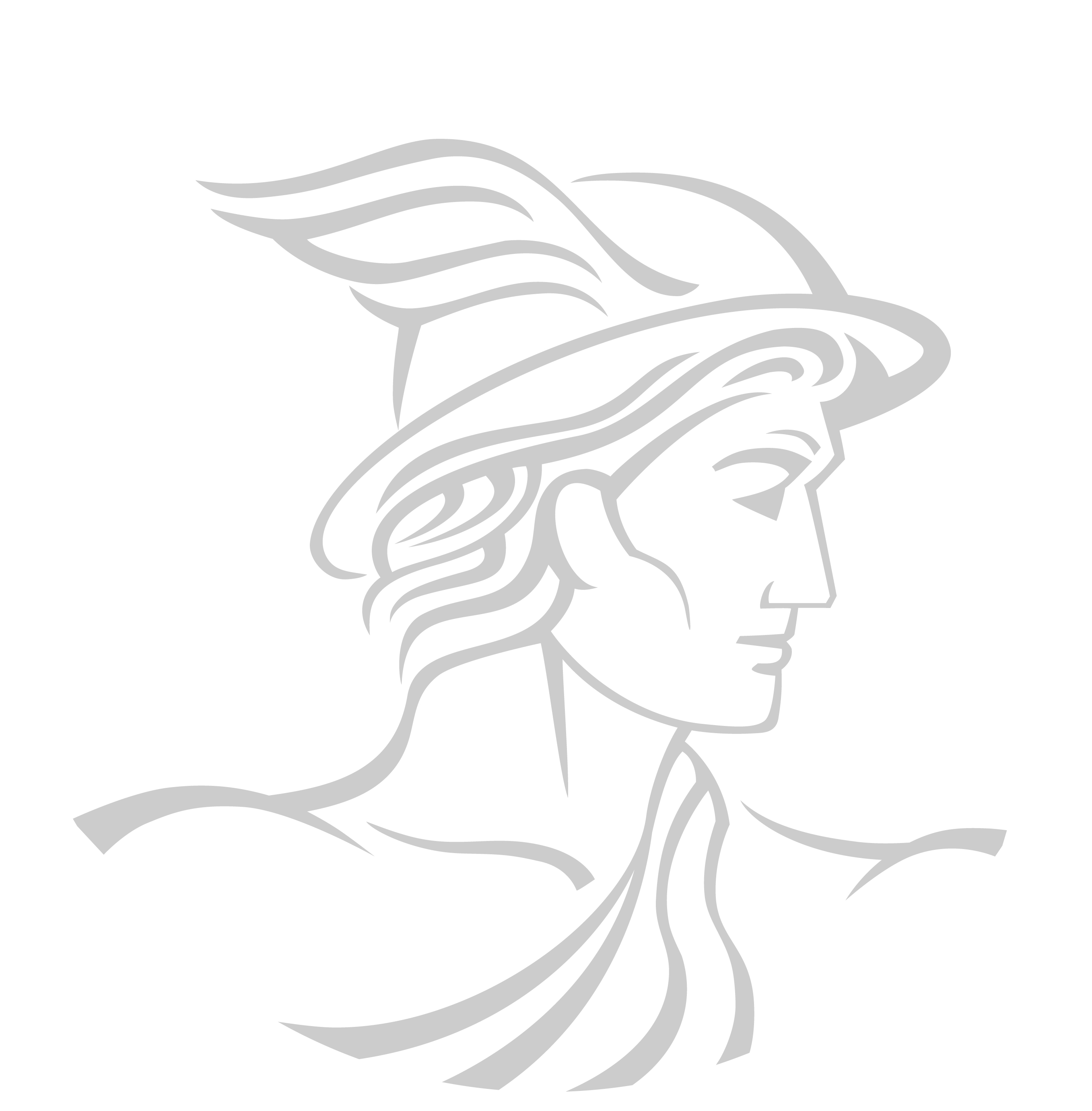 MODALIDAD DE APOYO NACIONAL A LA PRODUCCIÓN Y EMPLEOSOLICITUD DE PROPUESTASCódigo BCB: ANPE - P N° 052/2014–1CPRIMERA CONVOCATORIALa Paz, Agosto de 2014PARTE IINFORMACIÓN GENERAL A LOS PROPONENTESNORMATIVA APLICABLE AL PROCESO DE CONTRATACIÓNEl proceso de contratación para la Adquisición de Bienes se rige por el Decreto Supremo N° 0181, de 28 de junio de 2009, de las Normas Básicas del Sistema de Administración de Bienes y Servicios (NB-SABS), sus modificaciones y el presente Documento Base de Contratación (DBC).PROPONENTES ELEGIBLESEn esta convocatoria podrán participar únicamente los siguientes proponentes:Personas naturales con capacidad de contratar.Empresas legalmente constituidas en Bolivia.Asociaciones Accidentales legalmente constituidas en Bolivia.Micro y Pequeñas Empresas- MyPES.Asociaciones de Pequeños Productores Urbanos y Rurales– APP.Organizaciones Económicas Campesinas – OECAS.Cooperativas (cuando sus documentos de constitución así lo determinen).ACTIVIDADES ADMINISTRATIVAS PREVIAS A LA PRESENTACIÓN DE PROPUESTASInspección PreviaLa inspección previa es obligatoria para todos los potenciales proponentes.El proponente deberá realizar la Inspección Previa en la fecha, hora y lugar, establecidos en el presente DBC o por cuenta propia.Consultas Escritas sobre el DBCCualquier potencial proponente podrá formular consultas escritas dirigidas al RPA, hasta la fecha límite establecida en el presente DBC.Reunión Informativa de AclaraciónLa Reunión Informativa de Aclaración se realizará, en la fecha, hora y lugar señalados en el presente DBC, en la que los potenciales proponentes podrán expresar sus consultas sobre el proceso de contratación.Las solicitudes de aclaración, las consultas escritas y sus respuestas, deberán ser tratadas en la Reunión Informativa de Aclaración.Al final de la reunión, el convocante entregará a cada uno de los potenciales proponentes asistentes o aquellos que así lo soliciten, copia o fotocopia del Acta de la Reunión Informativa de Aclaración, suscrita por los servidores públicos y todos los asistentes que así lo deseen.GARANTÍASDe acuerdo con lo establecido en el Artículo 20 de las NB-SABS, el proponente decidirá el tipo de garantía a presentar entre: Boleta de Garantía, Garantía a Primer Requerimiento o Póliza de Seguro de Caución a Primer Requerimiento. (Se aclara que estas garantías deben expresar su carácter de Renovable, Irrevocable y de Ejecución Inmediata; por lo que no deben estar de ninguna forma condicionadas para cumplir con las características señaladas).Las garantías requeridas, de acuerdo con el objeto, son:Garantía de Seriedad de Propuesta. La entidad convocante, cuando lo requiera, podrá solicitar la presentación de la Garantía de Seriedad de Propuesta, sólo para contrataciones con Precio Referencial mayor a Bs200.000.- (DOSCIENTOS MIL 00/100 BOLIVIANOS).En caso de contratación por ítems o lotes, la Garantía de Seriedad de Propuesta podrá ser solicitada, cuando el Precio Referencial del ítem o lote sea mayor a Bs200.000.- (DOSCIENTOS MIL 00/100 BOLIVIANOS). La Garantía de Seriedad de Propuesta podrá ser presentada por el total de ítems o lotes al que se presente el proponente; o por cada ítem o lote.Garantía de Cumplimiento de Contrato. La entidad convocante solicitará la Garantía de Cumplimiento de Contrato equivalente al siete por ciento (7%) del monto del contrato. Cuando se tengan programados pagos parciales, en sustitución de la Garantía de Cumplimiento de Contrato, se podrá prever una retención del siete por ciento (7%) de cada pago. Las Micro y Pequeñas Empresas, Asociaciones de Pequeños Productores Urbanos y Rurales y Organizaciones Económicas Campesinas presentarán una Garantía de Cumplimiento de Contrato por un monto equivalente al tres y medio por ciento (3.5%) del valor del contrato o se hará una retención del tres y medio por ciento (3.5%) correspondiente a cada pago cuando se tengan previstos pagos parciales. Garantía de Funcionamiento de Maquinaria y/o Equipo. La entidad convocante cuando considere necesario solicitará la Garantía de Funcionamiento de Maquinaria y/o Equipo hasta un máximo del uno punto cinco por ciento (1.5%) del monto del contrato. Por solicitud del proveedor, el contratante podrá efectuar una retención del monto equivalente a la garantía solicitada. (No corresponde)Garantía de Correcta Inversión de Anticipo. En caso de convenirse anticipo, el proponente deberá presentar una Garantía de Correcta Inversión de Anticipo, equivalente al cien por ciento (100%) del anticipo otorgado. El monto total del anticipo no deberá exceder el veinte por ciento (20%) del monto total del contrato. (No corresponde)Ejecución de la Garantía de Seriedad de PropuestaLa Garantía de Seriedad de Propuesta, en caso de haberse solicitado, será ejecutada cuando:  El proponente decida retirar su propuesta con posterioridad al plazo límite de presentación de propuestas.Se compruebe falsedad en la información declarada en el Formulario de Presentación de Propuesta (Formulario A-1).Para la formalización de la contratación, mediante Contrato u Orden de Compra, la documentación presentada por el proponente adjudicado, no respalda lo señalado en el Formulario de Presentación de Propuesta (Formulario A-1).El proponente adjudicado no presente para la formalización de la contratación, mediante Contrato u Orden de Compra uno o varios de los documentos señalados en el Formulario de Presentación de Propuesta (Formulario A-1), salvo que hubiese justificado oportunamente el retraso por causas de fuerza mayor, caso fortuito u otras causas debidamente justificadas y aceptadas por la entidad. El proponente adjudicado desista, de manera expresa o tácita, de formalizar la contratación, mediante Contrato u Orden de Compra, en el plazo establecido, salvo por causas de fuerza mayor, caso fortuito u otras causas debidamente justificadas y aceptadas por la entidad.Devolución de la Garantía de Seriedad de PropuestaLa Garantía de Seriedad de Propuesta, en caso de haberse solicitado, será devuelta a los proponentes en un plazo no mayor a cinco (5) días hábiles, en los siguientes casos:Después de la notificación con la Resolución de Declaratoria Desierta.Si existiese Recurso Administrativo de Impugnación, luego de su agotamiento, en contrataciones con montos mayores a Bs200.000.- (DOSCIENTOS MIL 00/100 BOLIVIANOS).Cuando la entidad convocante solicite la extensión del periodo de validez de propuestas y el proponente rehúse aceptar la solicitud.Después de notificada la Resolución de Cancelación del Proceso de Contratación.Después de notificada la Resolución de Anulación del Proceso de Contratación, cuando la anulación sea hasta antes de la publicación de la convocatoria.Después de la formalización de la contratación, mediante Contrato u Orden de Compra con el proponente adjudicado.El tratamiento de ejecución y devolución de las Garantías de: Cumplimiento de Contrato, Correcta Inversión de Anticipo y Funcionamiento de Maquinaria y/o Equipo, se establecerá en el Contrato.RECHAZO Y DESCALIFICACIÓN DE PROPUESTASProcederá el rechazo de la propuesta cuando ésta fuese presentada fuera del plazo (fecha y hora) y/o en lugar diferente al establecido en el presente DBC.Las causales de descalificación son:Incumplimiento u omisión en la presentación de cualquier Formulario de Declaración Jurada requerido en el presente DBC.Incumplimiento a la Declaración Jurada del Formulario de Presentación de Propuesta (Formulario A-1). Cuando la propuesta técnica y/o económica no cumpla con las condiciones establecidas en el presente DBC.Cuando la propuesta económica exceda el Precio Referencial.Cuando producto de la revisión aritmética de la propuesta económica existiera una diferencia superior al dos por ciento (2%), entre el monto total de la propuesta y el monto revisado por el Responsable de Evaluación o la Comisión de Calificación.Cuando el período de validez de la propuesta, no se ajuste al plazo mínimo requerido en el presente DBC.Cuando el proponente no presente la Garantía de Seriedad de Propuesta, en contrataciones con Precio Referencial mayor a Bs200.000.- (DOSCIENTOS MIL 00/100 BOLIVIANOS), si ésta hubiese sido requerida.Cuando la Garantía de Seriedad de Propuesta no cumpla con las condiciones establecidas en el presente DBC.Cuando el proponente presente dos o más alternativas en una misma propuesta.Cuando el proponente presente dos o más propuestas.Cuando la propuesta contenga textos entre líneas, borrones y tachaduras.Cuando la propuesta presente errores no subsanables.Si para la formalización de la contratación, la documentación presentada por el proponente adjudicado, no respalda lo señalado en el Formulario de Presentación de Propuesta (Formulario A-1).Si para la formalización de la contratación la documentación solicitada, no fuera presentada dentro del plazo establecido para su verificación; salvo que el proponente adjudicado hubiese justificado oportunamente el retraso por causas de fuerza mayor, caso fortuito o cuando la causa sea ajena a su voluntad.Cuando el proponente adjudicado desista de forma expresa o tácita de  formalizar la contratación.La descalificación de propuestas deberá realizarse única y exclusivamente por las causales señaladas precedentemente.CRITERIOS DE SUBSANABILIDAD Y ERRORES NO SUBSANABLESSe deberán considerar como criterios de subsanabilidad, los siguientes:Cuando los requisitos, condiciones, documentos y formularios de la propuesta cumplan sustancialmente con lo solicitado en el presente DBC.Cuando los errores sean accidentales, accesorios o de forma y que no inciden en la validez y legalidad de la propuesta presentada.Cuando la propuesta no presente aquellas condiciones o requisitos que no estén claramente señalados en el presente DBC. Cuando el proponente oferte condiciones superiores a las requeridas en las Especificaciones Técnicas, siempre que estas condiciones no afecten el fin para el que fueron requeridas y/o se consideren beneficiosas para la Entidad.Los criterios señalados precedentemente no son limitativos, pudiendo el Responsable de Evaluación o la Comisión de Calificación considerar otros criterios de subsanabilidad.Cuando la propuesta contenga errores subsanables, éstos serán señalados en el Informe de Evaluación y Recomendación de Adjudicación o Declaratoria Desierta.Estos criterios podrán aplicarse también en la etapa de verificación de documentos para la formalización de la contratación.Se consideran errores no subsanables, siendo objeto de descalificación, los siguientes:La ausencia de cualquier Formulario solicitado en el presente DBC, salvo el Formulario de Condiciones Adicionales (Formulario C-2), cuando el Método de Selección y Adjudicación sea el Precio Evaluado Más Bajo.La falta de firma del proponente en el Formulario de Presentación de Propuesta (Formulario A-1).La falta de la propuesta técnica o parte de ella.La falta de la propuesta económica o parte de ella.La falta de presentación de la Garantía de Seriedad de Propuesta, si esta hubiese sido solicitada.Cuando la Garantía de Seriedad de Propuesta fuese emitida en forma errónea.Cuando la Garantía de Seriedad de Propuesta sea girada por un monto menor al solicitado en el presente DBC, admitiéndose un margen de error que no supere el cero punto uno por ciento (0.1%).Cuando la Garantía de Seriedad de Propuesta sea girada por un plazo menor al solicitado en el presente DBC, admitiéndose un margen de error que no supere los dos (2) días calendario. Cuando se presente en fotocopia simple, el Formulario de Presentación de Propuesta (Formulario A-1) y/o la Garantía de Seriedad de Propuesta, si esta hubiese sido solicitada.DECLARATORIA DESIERTAEl RPA declarará desierta una convocatoria pública, de acuerdo con lo establecido en el Artículo 27 de las NB-SABS.CANCELACIÓN, SUSPENSIÓN Y ANULACIÓN DEL PROCESO DE CONTRATACIÓN	El proceso de contratación podrá ser cancelado, anulado o suspendido hasta antes de formalizar la contratación, mediante Contrato u Orden de Compra, a través de Resolución expresa, técnica y legalmente motivada, de acuerdo con lo establecido en el Artículo 28 de las NB-SABS.RESOLUCIONES RECURRIBLES	Los proponentes podrán interponer Recurso Administrativo de Impugnación, en procesos de contratación por montos mayores a Bs200.000.- (DOSCIENTOS MIL 00/100 BOLIVIANOS), únicamente contra las resoluciones establecidas en el inciso b) del parágrafo I del Artículo 90 de las NB-SABS; siempre que las mismas afecten, lesionen o puedan causar perjuicio a sus legítimos intereses, de acuerdo con lo regulado en el Capítulo VII del Título I de las NB-SABS.DOCUMENTOS QUE DEBE PRESENTAR EL PROPONENTETodos los Formularios de la propuesta, solicitados en el presente DBC, se constituirán en Declaraciones Juradas.Los documentos que deben presentar los proponentes son:Formulario de Presentación de Propuesta (Formulario A-1). Formulario de Identificación del Proponente (Formulario A-2a o Formulario 2-b). Formulario de Propuesta Económica (Formulario B-1).Formulario de Especificaciones Técnicas (Formulario C-1); y cuando corresponda el Formulario de Condiciones Adicionales (Formulario C-2).En caso de requerirse la Garantía de Seriedad de Propuesta, ésta deberá ser presentada en original, equivalente al uno por ciento (1%) de la propuesta económica del proponente que exceda en treinta (30) días calendario el plazo de validez de la propuesta establecida en el presente DBC; y que cumpla con las características de renovable, irrevocable y de ejecución inmediata, emitida a nombre de la entidad convocante. En el caso de Asociaciones Accidentales, los documentos deberán presentarse diferenciando los que corresponden a la Asociación y los que corresponden a cada asociado.La documentación conjunta a presentar, es la siguiente:Formulario de Presentación de Propuesta  (Formulario A-1).Formulario de Identificación del Proponente (Formulario A-2c).Formulario de Propuesta Económica (Formulario B-1).Formulario de Especificaciones Técnicas (Formulario C-1); y cuando corresponda el Formulario de Condiciones Adicionales (Formulario C-2).En caso de requerirse la Garantía de Seriedad de Propuesta, ésta deberá ser presentada en original, equivalente al uno por ciento (1%) de la propuesta económica del proponente, que exceda en treinta (30) días calendario el plazo de validez de la propuesta, establecida en el presente DBC. Esta Garantía podrá ser presentada por uno o más empresas que conforman la Asociación, siempre y cuando cumpla con las características de renovable, irrevocable y de ejecución inmediata; emitida a nombre de la entidad convocante. Cada asociado, en forma independiente, deberá presentar el Formulario de Identificación del Proponente para Integrantes de la Asociación Accidental (Formulario A-2c).La propuesta deberá tener una validez no menor a treinta (30) días calendario, desde la fecha fijada para la apertura de propuestas.RECEPCIÓN DE PROPUESTASLa recepción de propuestas se efectuará, en el lugar señalado en el presente DBC hasta la fecha y hora límite fijados en el mismo.La propuesta deberá ser presentada en sobre cerrado, dirigido a la entidad convocante, citando el Código Único de Contrataciones Estatales (CUCE) y el objeto de la Convocatoria, en cuyo caso podrá estar rotulado de la siguiente manera:APERTURA DE PROPUESTAS	La apertura pública de propuestas se realizará en la fecha, hora y lugar señalados en el presente DBC, donde se dará lectura de los precios ofertados y se verificará los documentos presentados por los proponentes, aplicando la metodología PRESENTÓ/NO PRESENTÓ, utilizando el Formulario V-1.	El acto se efectuara así se hubiese recibido una sola propuesta. En caso de no existir propuestas, el Responsable de Evaluación o la Comisión de Calificación suspenderá el acto y recomendará al RPA, que la convocatoria sea declarada desierta.EVALUACIÓN DE PROPUESTAS	La entidad convocante, para la evaluación de propuestas podrá aplicar uno de los siguientes Métodos de Selección y Adjudicación:Precio Evaluado Más Bajo.Calidad, Propuesta Técnica y Costo.Calidad.EVALUACIÓN PRELIMINARConcluido el acto de apertura, en sesión reservada, el Responsable de Evaluación o la Comisión de Calificación, determinará si las propuestas continúan o se descalifican, verificando el cumplimiento sustancial y la validez de los Formularios de la Propuesta; y cuando corresponda la Garantía de Seriedad de Propuesta, utilizando el FormularioV-1.MÉTODO DE SELECCIÓN Y ADJUDICACIÓN PRECIO EVALUADO MÁS BAJO(Método a ser aplicado en el presente proceso de contratación)Evaluación de la Propuesta EconómicaErrores Aritméticos	Se corregirán los errores aritméticos, verificando la propuesta económica, en el Formulario B-1 de cada propuesta, considerando lo siguiente:Cuando exista discrepancia entre los montos indicados en numeral y literal, prevalecerá el literal.Cuando el monto, resultado de la multiplicación del precio unitario por la cantidad, sea incorrecto, prevalecerá el precio unitario cotizado para obtener el monto correcto. Si la diferencia entre el monto leído de la propuesta y el monto ajustado de la revisión aritmética es menor o igual al dos por ciento (2%), se ajustará la propuesta; caso contrario la propuesta será descalificada.Si el monto ajustado por revisión aritmética superará el precio referencial la propuesta será descalificada. El monto resultante producto de la revisión aritmética, denominado Monto Ajustado por Revisión Aritmética (MAPRA) deberá ser registrado en la cuarta columna (MAPRA) del Formulario V-2.En caso de que producto de la revisión, no se encuentre errores aritméticos el precio de la propuesta o valor leído de la propuesta (pp) deberá ser trasladado a la cuarta columna (MAPRA) del Formulario V-2.Margen de PreferenciaUna vez efectuada la corrección de los errores aritméticos, a las propuestas que no fuesen descalificadas se les aplicará los márgenes de preferencia, cuando corresponda.Se aplicará únicamente uno de los dos tipos de márgenes de preferencia detallados a continuación:Margen de Preferencia por Costo Bruto de Producción:Margen de preferencia para bienes producidos en el País, independientemente del origen de los insumos: Para las Micro y Pequeñas Empresas, Asociaciones de Pequeños Productores Urbanos y Rurales y Organizaciones Económicas Campesinas, se aplicará un margen de preferencia del veinte por ciento (20%) al precio ofertado.Factor de Ajuste Final				El Factor de ajuste final se lo calculará de la siguiente manera:Precio Ajustado				El Precio Ajustado, se determinará con la siguiente fórmula:Donde:			:	Precio Ajustado a efectos de calificación		:	Monto ajustado por revisión aritmética 					:	Factor de ajuste finalEl resultado del PA de cada propuesta será registrado en la última columna del Formulario V-2.Determinación de la Propuesta con el Precio Evaluado Más BajoUna vez efectuada la corrección de los errores aritméticos; y cuando corresponda, aplicado los márgenes de preferencia, de la última columna del Formulario V-2 “Precio Ajustado”, se seleccionará la propuesta con el menor valor, el cual corresponderá al Precio Evaluado Más Bajo.En caso de existir un empate entre dos o más propuestas, se procederá a la evaluación de la propuesta técnica de los proponentes que hubiesen empatado.Evaluación de la Propuesta TécnicaLa propuesta con el Precio Evaluado Más Bajo, se someterá a la evaluación de la propuesta técnica, verificando la información contenida en el Formulario C-1, aplicando la metodología CUMPLE/NO CUMPLE utilizando el Formulario V-3. En caso de cumplir se recomendará su adjudicación, cuyo monto adjudicado corresponderá al valor real de la propuesta (MAPRA). Caso contrario se procederá a su descalificación y a la evaluación de la segunda propuesta con el Precio Evaluado Mas Bajo, incluida en el Formulario V-2 (columna Precio Ajustado), y así sucesivamente.En caso de existir empate entre dos o más propuestas, el Responsable de Evaluación o la Comisión de Calificación, será responsable de definir el desempate, aspecto que será señalado en el Informe de Evaluación y Recomendación de Adjudicación o Declaratoria Desierta.MÉTODO DE SELECCIÓN Y ADJUDICACIÓN CALIDAD, PROPUESTA TÉCNICA Y COSTO“No aplica este Método”MÉTODO DE SELECCIÓN Y ADJUDICACIÓN CALIDAD“No aplica este Método”CONTENIDO DEL INFORME DE EVALUACIÓN Y RECOMENDACIÓNEl Informe de Evaluación y Recomendación de Adjudicación o Declaratoria Desierta, deberá contener mínimamente lo siguiente:Nómina de los proponentes.Cuadros de Evaluación.Detalle de errores subsanables, cuando corresponda.Causales para la descalificación de propuestas, cuando corresponda.Recomendación de Adjudicación o Declaratoria Desierta.Otros aspectos que el Responsable de Evaluación o la Comisión de Calificación, considere pertinentes.ADJUDICACIÓN O DECLARATORIA DESIERTAEl RPA, recibido el Informe de Evaluación y Recomendación de Adjudicación o Declaratoria Desierta y dentro del plazo fijado en el cronograma de plazos, emitirá la Adjudicación o Declaratoria Desierta.En caso de que el RPA solicite al Responsable de Evaluación o la Comisión de Calificación la complementación o sustentación del informe, podrá autorizar la modificación del cronograma de plazos a partir de la fecha establecida para la emisión de la Adjudicación o Declaratoria Desierta. El nuevo cronograma de plazos deberá ser publicado en el SICOES.		Si el RPA, recibida la complementación o sustentación del Informe de Evaluación y Recomendación, decidiera bajo su exclusiva responsabilidad, apartarse de la recomendación, deberá elaborar un informe fundamentado dirigido a la MAE y a la Contraloría General del Estado.Para contrataciones mayores a Bs200.000 (DOSCIENTOS MIL 00/100 BOLIVIANOS) el RPA deberá adjudicar o declarar desierta la contratación, mediante Resolución expresa, para contrataciones menores o iguales a dicho monto la entidad determinará el documento de adjudicación o declaratoria desierta.La Resolución de Adjudicación o Declaratoria Desierta será motivada y contendrá mínimamente la siguiente información:Nómina de los participantes y precios ofertados.Los resultados de la calificación.Causales de descalificación, cuando corresponda.Lista de propuestas rechazadas, cuando corresponda.Causales de Declaratoria Desierta, cuando corresponda.La Resolución de Adjudicación o Declaratoria Desierta será notificada a los proponentes de acuerdo con lo establecido en el Artículo 51 de las NB-SABS. La notificación, deberá incluir copia de la Resolución y del Informe de Evaluación y Recomendación de Adjudicación o Declaratoria Desierta. En contrataciones hasta Bs200.000 (DOSCIENTOS MIL 00/100 BOLIVIANOS), el documento de adjudicación o declaratoria desierta deberá ser publicado en el SICOES, para efectos de comunicación. FORMALIZACIÓN DE LA CONTRATACIÓNEl proponente adjudicado deberá presentar, para la formalización de la contratación, mediante Contrato u Orden de Compra, los originales o fotocopias legalizadas de los documentos señalados en el Formulario de Presentación de Propuesta (Formulario A-1), excepto aquella documentación cuya información se encuentre consignada en el Certificado del RUPE. 		Las Entidades Públicas deberán verificar la autenticidad del Certificado del RUPE presentado por el proponente adjudicado, ingresando el código de verificación del Certificado en el SICOES.La entidad convocante deberá otorgar al proponente adjudicado un plazo no inferior a cuatro (4) días hábiles para la entrega de los documentos requeridos en el presente DBC; si el proponente adjudicado presentase los documentos antes del plazo otorgado, el proceso deberá continuar.	Para contrataciones mayores a Bs200.000.- (DOSCIENTOS MIL 00/100 BOLIVIANOS), el plazo de entrega de documentos, será computable a partir del vencimiento del plazo para la interposición de Recursos Administrativos de Impugnación.	En caso que el proponente adjudicado justifique, oportunamente, el retraso en la presentación de uno o varios documentos requeridos para la formalización de la contratación, por causas de fuerza mayor, caso fortuito u otras causas debidamente justificadas y aceptadas por la entidad, se deberá ampliar el plazo de presentación de documentos.	Cuando el proponente adjudicado desista de forma expresa o tácita de formalizar la contratación, mediante Contrato u Orden de Compra, su propuesta será descalificada, procediéndose a la revisión de la siguiente propuesta mejor evaluada. En caso de que la justificación del desistimiento no sea por causas de fuerza mayor, caso fortuito u otras causas debidamente justificadas y aceptadas por la entidad, además, se ejecutará su Garantía de Seriedad de Propuesta, si esta hubiese sido solicitada y se informará al SICOES, en cumplimiento al inciso c) del Artículo 49 de las NB-SABS.  	Si el desistimiento se debe a que la notificación de adjudicación se realizó una vez vencida la validez de la propuesta presentada, corresponderá la descalificación de la propuesta; sin embargo, no corresponde el registro en el SICOES como impedido.	Si producto de la revisión efectuada para la formalización de la contratación los documentos presentados por el adjudicado no cumplan con las condiciones requeridas, no se considerará desistimiento, por lo que no corresponde el registro en el SICOES como impedido; sin embargo, corresponderá la descalificación de la propuesta y la ejecución de la Garantía de Seriedad de Propuesta, si esta hubiese sido solicitada.	En los casos señalados precedentemente, el RPA deberá autorizar la modificación del cronograma de plazos a partir de la fecha de emisión del documento de adjudicación.	En caso de convenirse anticipos, el proponente adjudicado deberá presentar la Garantía de Correcta Inversión de Anticipo, equivalente al cien por ciento (100%) del anticipo solicitado.MODIFICACIONES AL CONTRATO	Las modificaciones al contrato podrán efectuarse mediante Contrato Modificatorio cuando la modificación a ser introducida afecte el alcance, monto y/o plazo del contrato sin dar lugar al incremento de los precios unitarios. 	Se podrán realizar uno o varios contratos modificatorios, que sumados no deberán exceder el diez por ciento (10%) del monto del contrato principal.ENTREGA DE BIENES	La entrega de bienes deberá efectuarse cumpliendo con las condiciones técnicas, establecidas en el Contrato suscrito y de sus partes integrantes u Orden de Compra y propuesta adjudicada, sujetas a la conformidad por el Responsable de Recepción o la Comisión de Recepción de la entidad contratante.CIERRE DEL CONTRATO Y PAGOUna vez efectuada la Recepción Definitiva de (l) (los) bien (es), por el Responsable de Recepción o la Comisión de Recepción, la Unidad Administrativa, efectuará  el cierre del contrato, verificando el cumplimiento de las demás estipulaciones del contrato suscrito, a efectos del cobro de penalidades (si correspondiera), la devolución de garantía (si correspondiera) y emisión del Certificado de Cumplimiento de Contrato.		Cuando la contratación se hubiese formalizado, mediante una Orden de Compra y una vez efectuada la Recepción Definitiva, la Unidad Administrativa, emitirá el Certificado de Cumplimiento de la Orden de Compra. Los pagos se realizarán contra entrega de los bienes (pago total contra entrega total y pagos parciales contra entregas parciales) previa conformidad de la entidad convocante y entrega de factura por el proveedor.En las contrataciones de personas naturales, en ausencia de la nota fiscal (factura), la entidad convocante deberá retener los montos de obligaciones tributarias, para su posterior pago al Servicio de Impuestos Nacionales.GLOSARIO DE TÉRMINOSCertificado de Cumplimiento de Contrato u Orden de Compra: Se define, como el documento extendido por la entidad contratante en favor del Contratista, que oficializa el cumplimiento del Contrato u Orden de Compra; deberá contener como mínimo los siguientes datos: objeto de la contratación, monto contratado y plazo de entrega.Contratante: Se designa a la persona o institución de derecho público que una vez realizada la convocatoria pública y adjudicada la adquisición, se convierte en parte contractual del mismo.Convocante: Se designa a la persona o institución de derecho público que requiere la adquisición de bienes y realiza la convocatoria pública.Desistimiento: Renuncia expresa o tácita por voluntad del proponente adjudicado, de formalizar la contratación, que no es consecuencia de causas de fuerza mayor y/o caso fortuito. Proponente: Es la persona natural o jurídica que muestra interés en participar.  En una segunda instancia, es la persona jurídica que presenta una propuesta.Bienes Recurrente: Son bienes que la entidad requiere de manera ininterrumpida para el cumplimiento de sus funciones.PARTE IIINFORMACIÓN TÉCNICA DE LA CONTRATACIÓNCONVOCATORIA Y DATOS GENERALES DE LA CONTRATACIÓN(*) Estas fechas son fijas en el proceso de contratación Todos los plazos son de cumplimiento obligatorio, de acuerdo con lo establecido en el artículo 47 de las NB-SABS. ESPECIFICACIONES TÉCNICAS Y CONDICIONES REQUERIDAS PARA EL BIEN A ADQUIRIRLas especificaciones técnicas requeridas, son:FORMULARIO C-1: FORMULARIO DE ESPECIFICACIONES TÉCNICASPARTE IIIANEXO 1FORMULARIO A-1PRESENTACIÓN DE PROPUESTA (Para Personas Naturales, Empresas o Asociaciones Accidentales)A nombre de (Nombre del proponente) a la cual represento, remito la presente propuesta, declarando expresamente mi conformidad y compromiso de cumplimiento, conforme con los siguientes puntos:I.- De las Condiciones del ProcesoDeclaro cumplir estrictamente la normativa de la Ley N° 1178, de Administración y Control Gubernamentales, lo establecido en las NB-SABS y el presente DBC.Declaro no tener conflicto de intereses para el presente proceso de contratación.Declaro, que como proponente, no me encuentro en las causales de impedimento, establecidas en el Artículo 43 de las NB-SABS, para participar en el proceso de contratación.Declaro y garantizo haber examinado el DBC, así como los Formularios para la presentación de la propuesta, aceptando sin reservas todas las estipulaciones en dichos documentos y la adhesión al texto del contrato.Declaro respetar el desempeño de los servidores públicos asignados, por la entidad convocante al proceso de contratación y no incurrir en relacionamiento que no sea a través de medio escrito, salvo en los actos de carácter público y exceptuando las consultas efectuadas al encargado de atender consultas, de manera previa a la presentación de propuestas. Declaro la veracidad de toda la información proporcionada y autorizo mediante la presente, para que en caso de ser adjudicado, cualquier persona natural o jurídica, suministre a los representantes autorizados de la entidad convocante, toda la información que requieran para verificar la documentación que presento. En caso de comprobarse falsedad en la misma, la entidad convocante tiene el derecho a descalificar la presente propuesta y ejecutar la Garantía de Seriedad de Propuesta, sin perjuicio de lo dispuesto en normativa específica.Declaro la autenticidad de las garantías presentadas en el proceso de contratación, autorizando su verificación en las instancias correspondientes.Declaro haber realizado la Inspección Previa (cuando corresponda).Comprometo mi inscripción en el Registro Único de Proveedores del Estado (RUPE), una vez presentada mi propuesta a la entidad convocante (excepto aquellos proponentes que ya se encuentren inscritos en el RUPE).Me comprometo a denunciar por escrito, ante la MAE de la entidad convocante, cualquier tipo de presión o intento de extorsión de parte de los servidores públicos de la entidad convocante o de otras personas, para que se asuman las acciones legales y administrativas correspondientes.Acepto a sola firma de este documento que todos los Formularios presentados se tienen por suscritos.II.- De la Presentación de DocumentosEn caso de ser adjudicado, para la formalización de la contratación, se presentará la siguiente documentación en original o fotocopia legalizada, salvo aquella documentación cuya información se encuentre consignada en el certificado del RUPE, aceptando que el incumplimiento es causal de descalificación de la propuesta. (En caso de Asociaciones Accidentales, la documentación conjunta cada socio, presentará la documentación detallada a continuación; excepto los documentos señalados en los inicios a), e) y k), que deberán ser presentados por la Asociación Accidental en forma conjunta).Certificado del RUPE que respalde la información declarada en su propuesta. Carnet de Identidad para personas naturales.Documento de Constitución de la empresa, excepto aquellas empresas que se encuentran inscritas en el Registro de Comercio.Matricula de Comercio actualizada, excepto para proponentes cuya normativa legal inherente a su constitución así lo prevea. Poder General Amplio y Suficiente del Representante Legal del proponente con facultades para presentar propuestas y suscribir contratos, inscrito en el Registro de Comercio, esta inscripción podrá exceptuarse para otros proponentes cuya normativa legal inherente a su constitución así lo prevea. Aquellas empresas unipersonales que no acrediten a un Representante Legal, no deberán presentar este Poder.Certificado de inscripción en el Padrón Nacional de Contribuyentes (NIT) activo y vigente, salvo lo previsto en el sub numeral 23.3 del presente DBC.Certificado de No Adeudo por Contribuciones al Seguro Social Obligatorio de largo plazo y al Sistema Integral de Pensiones, excepto personas naturales.Garantía de Cumplimiento de Contrato equivalente al siete por ciento (7%) del monto del contrato. En el caso de Asociaciones Accidentales esta garantía podrá ser presentada por una o más empresas que conforman la Asociación, siempre y cuando cumpla con las características de renovable, irrevocable y de ejecución inmediata, emitida a nombre de la entidad convocante. Cuando se tengan programados pagos parciales, en sustitución de esta garantía, se podrá prever una retención del siete por ciento (7%) de cada pago. Certificado que acredite la condición de MyPE, OECA o APP (cuando el proponente hubiese solicitado la aplicación del margen de preferencia).Certificación del Costo Bruto de Producción o Certificación de bienes producidos en el País independientemente del origen de los insumos (cuando el proponente hubiese solicitado la aplicación del margen de preferencia).Testimonio de Contrato de Asociación Accidental.Documentación requerida en las especificaciones técnicas:EXPERIENCIA DE LA EMPRESA Certificados de Cumplimiento de Contrato, Facturas, Certificados de Trabajo, Actas de Recepción Definitiva o Certificados de Conformidad.(Firma del proponente) (Nombre completo del proponente)FORMULARIO A-2aIDENTIFICACIÓN DEL PROPONENTE (Para Personas Naturales)FORMULARIO A-2bIDENTIFICACIÓN DEL PROPONENTE(Para Empresas)FORMULARIO A-2cIDENTIFICACIÓN DEL PROPONENTE(Para Asociaciones Accidentales)FORMULARIO A-2cIDENTIFICACIÓN DEL PROPONENTE PARA INTEGRANTES DE LA ASOCIACIÓN ACCIDENTALFORMULARIO B-1PROPUESTA ECONÓMICA(Formato para Adjudicación por Ítems o por el Total)FORMULARIO B-1PROPUESTA ECONÓMICA(Formato para Adjudicación por Lotes)(No corresponde)FORMULARIO C-1FORMULARIO DE ESPECIFICACIONES TÉCNICASEste formulario se encuentra en el numeral 25, Parte II “INFORMACIÓN TÉCNICA DE LA CONTRATACIÓN” del presente Documento Base de Contratación.Nota: En caso que la contratación se efectué por ítem o lotes, se deberá repetir el cuadro para cada ítem o lote.(*) La Entidad Convocante deberá incluir las Especificaciones Técnicas señaladas en el Numeral 25 del presente DBC.  (**) El proponente podrá ofertar características superiores a las solicitadas en el presente Formulario, que mejoren la calidad de (l)(los) bien (es) ofertados, siempre que estas características fuesen beneficiosas para la entidad y/o no afecten para el fin que fue requerido los bienes.FORMULARIO C-2CONDICIONES ADICIONALES No aplica al presente proceso de contrataciónANEXO 2FORMULARIOS REFERENCIALES DE APOYOFORMULARIO V-1EVALUACIÓN PRELIMINAR (Para personas naturales, empresas o asociaciones accidentales)FORMULARIO Nº V-2EVALUACION DE LA PROPUESTA ECONÓMICA  (*) En caso de no evidenciarse errores aritméticos el monto leído de la propuesta (pp) debe trasladarse a la casilla monto ajustado por revisión aritmética (MAPRA)FORMULARIO V-3 EVALUACIÓN DE LA PROPUESTA TÉCNICA FORMULARIO V-4 RESUMEN DE LA EVALUACIÓN TÉCNICA Y ECONÓMICA (Para el Método de Selección y Adjudicación Calidad, Propuesta Técnica y Costo)No aplica al presente proceso de contrataciónANEXO 3Modelo de Contrato SANO N° 230/2014	 	         CUCE N° Contrato Administrativo de Provisión e Instalación de Alfombras en el Interior del Auditorio del Banco Central de Bolivia, sujeto al tenor de las siguientes cláusulas:CLÁUSULA PRIMERA.- (DE LAS PARTES) Las partes CONTRATANTES son:El BANCO CENTRAL DE BOLIVIA, con NIT Nº 1016739022, con domicilio en la calle Ayacucho esquina Mercado s/n de la zona central, en la Ciudad de La Paz – Bolivia, representado legalmente por el Lic. Eduardo Domínguez Bohrt, con Cédula de Identidad Nº 141273 expedida en la Ciudad de La Paz, como Gerente de Administración a.i., en mérito a la designación realizada mediante Acción de Personal N° 050/2013 de 21 de enero de 2013 y a lo dispuesto en el artículo 13 del Reglamento Específico del Sistema de Administración de Bienes y Servicios (RE-SABS), aprobado por la Resolución de Directorio N° 08/2010 de 5 de enero de 2010, sus modificaciones y la Resolución PRES – GAL N° 03/2013 de 15 de febrero de 2013, que en adelante se denominará la ENTIDAD._________, legalmente constituida y existente conforme a la legislación boliviana, con registro en FUNDEMPRESA bajo la Matrícula N° ____, inscrita en el Padrón Nacional de Contribuyentes con N.I.T. N° ____, con domicilio en _____zona ___ de la Ciudad de ___ – Bolivia, representada por ______, con Cédula de Identidad N° ____, emitida en la Ciudad de ___, en virtud al Testimonio de Poder Nº ___, de ___ de ____ de ____, otorgado ante ____, Notario de Fe Pública de Primera Clase Nº __ del Distrito Judicial de ____, en adelante denominada el PROVEEDOR.La ENTIDAD y el PROVEEDOR en su conjunto serán denominados las PARTES.CLÁUSULA SEGUNDA.- (ANTECEDENTES) La ENTIDAD en proceso realizado bajo las normas y regulaciones de contratación establecidas en el Decreto Supremo N° 0181 de 28 de junio de 2009, de las Normas Básicas del Sistema de Administración de Bienes y Servicios (NB-SABS), sus modificaciones y el Documento Base de Contratación (DBC) para la Adquisición de Bienes, en la Modalidad de Apoyo Nacional a la Producción y Empleo ANPE N° _____, convocó el ___ de ____ de ___, a personas naturales y jurídicas con capacidad de celebrar actos jurídicos, a presentar propuestas para la provisión e instalación de alfombras en el interior del Auditorio de la ENTIDAD, con Código Único de Contratación Estatal (CUCE): ____________, en base a lo solicitado en el DBC.Concluida la etapa de evaluación de propuestas, el Responsable del Proceso de Contratación de Apoyo Nacional a la Producción y Empleo (RPA), en base al Informe Final __________ de ___ de _____ de ___, resolvió adjudicar la contratación mediante ____________ de ___ de _____ de ___ al PROVEEDOR, al cumplir su propuesta con todos los requisitos establecidos en el DBC.CLÁUSULA TERCERA.- (LEGISLACIÓN APLICABLE) El presente Contrato se celebra exclusivamente al amparo de las siguientes disposiciones:Constitución Política del Estado.Ley Nº 1178 de 20 de julio de 1990, de Administración y Control Gubernamentales.Decreto Supremo Nº 0181 de las NB-SABS y sus modificaciones.Ley del Presupuesto General aprobado para la gestión y su reglamentación. Las demás disposiciones relacionadas.CLÁUSULA CUARTA.- (OBJETO Y CAUSA) El objeto del presente Contrato es la adquisición de alfombras de pelo medio recortado para las áreas internas de los pisos 2 y 3 el Auditorio del edificio principal de la ENTIDAD, que en adelante se denominarán los BIENES, así como su instalación, con la finalidad de reemplazar las actuales que cumplieron su vida útil, provistos por el PROVEEDOR de conformidad con las características de las Especificaciones Técnicas del DBC, la Propuesta Adjudicada, con estricta y absoluta sujeción al presente Contrato.CLÁUSULA QUINTA.- (DOCUMENTOS INTEGRANTES DEL CONTRATO) Para cumplimiento del presente Contrato, forman parte del mismo los siguientes documentos: DBC. Propuesta Adjudicada.Certificado del RUPE.Poder del Representante Legal.Documento de Adjudicación.Certificados de No Adeudo por Contribuciones al Seguro Social Obligatorio de Largo Plazo y al Sistema Integral de Pensiones.Garantía. CLÁUSULA SEXTA.- (OBLIGACIONES DE LAS PARTES) Las PARTES contratantes se comprometen y obligan a dar cumplimiento a todas y cada una de las cláusulas del presente Contrato. Por su parte, el PROVEEDOR se compromete a cumplir con las siguientes obligaciones: Realizar la provisión e instalación de los BIENES objeto del presente Contrato, de acuerdo con lo establecido en el DBC, así como las condiciones de su propuesta.Asumir directa e íntegramente el costo de todos los posibles daños y perjuicios que pudiera sufrir el personal a su cargo o terceros, durante la ejecución del presente Contrato, por acciones que se deriven de incumplimientos, accidentes, atentados, etc.Mantener vigente y actualizada la garantía presentada (vigencia y/o monto), a requerimiento de la Entidad.	Presentar un certificado de correcta instalación por el periodo de un (1) año calendario desde la fecha establecida en el Acta de  Recepción Definitiva por el que se compromete a realizar reparaciones por daños causados por mala instalación.Por su parte, la ENTIDAD se compromete a cumplir con las siguientes obligaciones:Realizar la recepción provisional y/o definitiva de los BIENES de acuerdo a las condiciones establecidas en el DBC, así como las condiciones de la propuesta adjudicada.Emitir el Acta de Recepción Definitiva de los BIENES, cuando los mismos cumplan con las condiciones establecidas en el DBC, así como las condiciones de la propuesta adjudicada.Realizar el pago por la provisión e instalación de los BIENES, en un plazo no mayor a cuarenta y cinco (45) días calendario de emitida el Acta de Recepción Definitiva.	CLÁUSULA SÉPTIMA.- (VIGENCIA) La vigencia del presente Contrato, se extenderá desde el primer día hábil siguiente de su suscripción, por ambas PARTES hasta que la Gerencia de Administración de la ENTIDAD emita el Certificado de Cumplimiento de Contrato o el Certificado de Terminación de Contrato.	CLÁUSULA OCTAVA.- (GARANTÍA de Cumplimiento de Contrato) El PROVEEDOR, garantiza el fiel cumplimiento del presente Contrato en todas sus partes con la ________ N° ____, emitida por el ______, a la orden de la ENTIDAD, por el siete por ciento (7%) del monto del contrato que corresponde a ________ 00/100 Bolivianos (Bs____,__), valida desde el ___ de ___ de ____, hasta el ___ de ____ de ___ (O Retención del 7% de cada pago parcial dependiendo de la garantía escogida por el PROVEEDOR).El importe de dicha garantía en caso de cualquier incumplimiento contractual incurrido por el PROVEEDOR, será pagado en favor de la ENTIDAD, sin necesidad de ningún trámite o acción judicial, a su sólo requerimiento.	CLÁUSULA NOVENA.- (PLAZO) El PROVEEDOR se obliga a cumplir con la entrega provisional de los BIENES en el plazo de cincuenta (50) días calendario, computables desde la Orden de Inicio emitida por la ENTIDAD.CLÁUSULA DÉCIMA.- (LUGAR Y FORMA DE ENTREGA) El PROVEEDOR realizará la entrega provisional de los BIENES, en coordinación con el personal de la Unidad de Almacenes y el Responsable de Recepción, en el sótano 1 (Área reservada), del edificio principal de la ENTIDAD, ubicado en la Calle Ayacucho esquina Mercado s/n de la ciudad de La Paz.CLÁUSULA DÉCIMA PRIMERA.- (MONTO, MONEDA Y FORMA DE PAGO) El monto total propuesto y aceptado por ambas PARTES para la provisión e instalación de los BIENES asciende a la suma de Bs___.- (_____ 00/100 Bolivianos), que será cancelada de acuerdo al siguiente detalle:Primer pago 50 % una vez emitida y suscrita el Acta de Recepción Provisional por parte del Responsable de Recepción.Segundo pago 50 % una vez emitida y suscrita el Acta de Recepción Definitiva por parte del Responsable de Recepción.Cada pago deberá contar con una solicitud escrita del proveedor a la que adjunte la factura.Es de exclusiva responsabilidad del PROVEEDOR efectuar la provisión e instalación de los BIENES contratados dentro del monto establecido, ya que no se reconocerán ni procederán pagos por provisiones que hiciesen exceder dicho monto.CLÁUSULA DÉCIMA SEGUNDA.- (ESTIPULACIÓN SOBRE IMPUESTOS) Correrá por cuenta del PROVEEDOR el pago de todos los impuestos vigentes en el país a la fecha de presentación de su propuesta.En caso de que posteriormente, el Estado Plurinacional de Bolivia implante impuestos adicionales, disminuya o incremente los vigentes, mediante disposición legal expresa, el PROVEEDOR deberá acogerse a su cumplimiento desde la fecha de vigencia de dicha normativa.CLÁUSULA DÉCIMA TERCERA.- (FACTURACIÓN) Para que se efectúen los pagos el PROVEEDOR deberá emitir la respectiva factura oficial por todos y cada uno de los montos de pago a favor de la ENTIDAD, no pudiendo deducirse de los mismos los descuentos por concepto de multas aplicables, si hubiesen, caso contrario la ENTIDAD deberá retener los montos de obligaciones tributarias, para su posterior pago al Servicio de Impuestos Nacionales.CLÁUSULA DÉCIMA CUARTA.- (MODIFICACIONES AL CONTRATO) El Contrato podrá ser modificado por uno o varios Contratos Modificatorios, mismos que pueden afectar el alcance, monto y/o plazo. El monto del o los contratos modificatorios no deberá exceder el 10% del monto del presente Contrato, de acuerdo con lo establecido en el inciso a) del artículo 89 del Decreto Supremo N° 0181, de las NB-SABS.CLÁUSULA DÉCIMA QUINTA.- (CESIÓN) El PROVEEDOR no podrá transferir parcial, ni totalmente las obligaciones contraídas en el presente Contrato, siendo de su entera responsabilidad la ejecución y cumplimiento de las obligaciones establecidas en el mismo, salvo lo establecido en el parágrafo III del artículo 89 de las NB-SABS.CLÁUSULA DÉCIMA SEXTA.- (MULTAS) El PROVEEDOR se obliga a cumplir con los plazos de entrega provisional e instalación, caso contrario será multado con el uno por ciento (1%) del monto total del Contrato por cada día calendario de retraso. La suma de las multas no podrá exceder en ningún caso el veinte por ciento (20%) del monto total del contrato, debiendo cobrar las mismas e iniciar el proceso de resolución del Contrato, conforme a lo estipulado en la Cláusula Décima Octava.Dichas multas serán cobradas excepto en los casos de fuerza mayor o caso fortuito debidamente comprobados por el Responsable de Recepción de la ENTIDAD.CLÁUSULA DÉCIMA SÉPTIMA.- (EXONERACIÓN DE LAS CARGAS LABORALES Y SOCIALES A LA ENTIDAD) El PROVEEDOR corre con las obligaciones que emerjan del objeto del presente Contrato, respecto a las cargas laborales y sociales con el personal de su dependencia, se exonera de estas obligaciones a la ENTIDAD.Por otra parte, de acuerdo a lo establecido en el Decreto Supremo N° 108 de 1 de mayo de 2009, el PROVEEDOR se obliga a proveer a sus trabajadores de ropa de trabajo y equipo de protección personal, para prevenir riesgos ocupacionales en la instalación y puesta en funcionamiento.  CLÁUSULA DÉCIMA OCTAVA.- (TERMINACIÓN DEL CONTRATO) Se dará por terminado el vínculo contractual por una de las siguientes modalidades:Por Cumplimiento de Contrato: De forma normal, tanto la ENTIDAD como el PROVEEDOR darán por terminado el presente Contrato, una vez que ambas PARTES hayan dado cumplimiento a todas las condiciones y estipulaciones contenidas en el mismo, lo cual se hará constar en el Certificado de Cumplimiento de Contrato o en el Certificado de Terminación del Contrato.Por Resolución del Contrato: Si se diera el caso y como una forma excepcional de terminar el Contrato, a los efectos legales correspondientes, la ENTIDAD y el PROVEEDOR, acuerdan las siguientes causales para procesar la resolución del Contrato: Resolución a requerimiento de la ENTIDAD por causales atribuibles al PROVEEDOR:Por disolución del PROVEEDOR Por quiebra declarada del PROVEEDOR.Por suspensión de la provisión e instalación de los BIENES sin justificación.Cuando los BIENES en la entrega definitiva no cumplan con lo requerido en el DBC.Cuando el monto de la multa, exceda el veinte por ciento (20%) del monto total del presente Contrato.Por cualquier incumplimiento a las obligaciones establecidas en el presente Contrato, excepto los que son objeto de multa.Resolución a requerimiento del PROVEEDOR por causales atribuibles a la ENTIDAD:Por instrucciones injustificadas emanadas de la ENTIDAD para la suspensión de la provisión e instalación de los BIENES por más de treinta (30) días calendario.Si apartándose de los términos del contrato, la ENTIDAD pretende efectuar aumento o disminución en las cantidades de la provisión e instalación, sin la emisión del necesario Contrato Modificatorio.Por incumplimiento injustificado en el pago parcial o total, por más de cuarenta y cinco (45) días calendario computados a partir de la fecha de  emisión del Acta de Recepción Definitiva de los BIENES.Reglas aplicables a la Resolución: Para procesar la resolución del Contrato por cualquiera de las causales señaladas, se aplicará el siguiente procedimiento:Cuando la causal que diere lugar a la resolución fuere atribuible al PROVEEDOR y no pudiera ser subsanada, la ENTIDAD dará aviso escrito mediante carta notariada al PROVEEDOR con la resolución del Contrato, estableciendo claramente la causal que se aduce y señalando que con la recepción de dicha carta queda resuelto el contrato.Cuando la causal que diere lugar a la resolución fuere atribuible a la ENTIDAD y no pudiera ser subsanada, el PROVEEDOR dará aviso escrito mediante carta notariada a la ENTIDAD con su intención de resolver el Contrato, estableciendo claramente la causal que se aduce. En el plazo de cinco (5) días hábiles de recibida la carta, la ENTIDAD realizará el análisis correspondiente y se pronunciará sobre si acepta o no la resolución del Contrato.Cuando la causal que diere lugar a la resolución pueda ser subsanada la ENTIDAD o el PROVEEDOR dará aviso escrito mediante carta notariada, a la otra parte, de su intención de resolver el Contrato, estableciendo claramente la causal que se aduce, si dentro de los cinco (5) días hábiles siguientes de la fecha de notificación, se enmendarán las fallas, se normalizará el desarrollo de la provisión y se tomarán las medidas necesarias para continuar normalmente con las estipulaciones del Contrato. El requirente de la resolución expresará por escrito su conformidad a la solución y el aviso de intención de resolución será retirado. Caso contrario, si al vencimiento de éste término no existiese ninguna respuesta o esta fuera negativa, el proceso de resolución continuará a cuyo fin la ENTIDAD o el PROVEEDOR, según quién haya requerido la resolución del contrato, notificará mediante carta notariada a la otra parte, que la resolución del Contrato se ha hecho efectiva.Esta carta notariada dará lugar a que: cuando la resolución sea por causales atribuibles al PROVEEDOR, se registre la misma en el SICOES y quede impedido para participar en contrataciones con el Estado y se consolide a favor de la ENTIDAD la Garantía de Cumplimiento de Contrato.La ENTIDAD, procederá a establecer los montos reembolsables al PROVEEDOR por concepto de la provisión e instalación de los BIENES satisfactoriamente efectuados, si corresponde. Resolución por causa de fuerza mayor o caso fortuito:Si en cualquier momento antes de la terminación de la provisión de los BIENES objeto del Contrato, la ENTIDAD se encontrase en una situación que vaya en contra de los intereses del Estado, comunicará por escrito la resolución del Contrato, justificando la causa y señalando que con la recepción de dicha carta queda resuelto el contrato.Por otra parte si en cualquier momento antes de la provisión de los BIENES objeto del Contrato, la ENTIDAD o el PROVEEDOR se encontrase en una situación fuera de control, por causas de fuerza mayor o caso fortuito que imposibiliten la conclusión de la provisión e instalación de los BIENES, la parte afectada comunicará por escrito su intención de resolver el Contrato.Esta primera carta de intención de resolución del CONTRATO, deberá ser cursada en un plazo de cinco (5) días hábiles posteriores al hecho generador de la resolución del contrato, especificando la causal de resolución, dirigida a la ENTIDAD o al PROVEEDOR, según corresponda. Si dentro de los cinco (5) días hábiles de recibida la carta de intención de resolver el contrato la causal argumentada es subsanada no prosigue la resolución, situación que se notificará mediante carta escrita, empero, si no existe solución en dicho plazo se debe cursar una segunda carta notariada comunicando que la resolución se ha hecho efectiva.Cuando se efectúe la resolución del contrato se procederá a una liquidación de saldos deudores y acreedores de ambas PARTES, efectuándose los pagos a que hubiere lugar, conforme la evaluación del grado de cumplimiento de las Especificaciones Técnicas.CLÁUSULA DÉCIMA NOVENA.- (SOLUCIÓN DE CONTROVERSIAS) En caso de surgir dudas sobre los derechos y obligaciones de las PARTES durante la ejecución del presente Contrato, las PARTES acudirán a los términos y condiciones del contrato, el DBC y la propuesta adjudicada, sometidas a la Jurisdicción Coactiva Fiscal.CLÁUSULA VIGÉSIMA.- (SUSPENSIÓN) La ENTIDAD está facultada para suspender temporalmente la provisión e instalación de los BIENES que presta el PROVEEDOR, en cualquier momento, por motivos de fuerza mayor, caso fortuito y/o razones convenientes a los intereses del Estado; para lo cual notificará al PROVEEDOR por escrito por intermedio del Responsable de Recepción, con una anticipación de cinco (5) días calendario, excepto en los casos de urgencia por alguna emergencia imponderable. Esta suspensión puede ser total o parcial.Asimismo, el PROVEEDOR podrá comunicar a la ENTIDAD mediante el Responsable de la Recepción, la suspensión temporal de la provisión e instalación, en cualquier momento, por motivos de fuerza mayor, caso fortuito o por causas atribuibles a la ENTIDAD que afecten al PROVEEDOR en la provisión e instalación, esta suspensión una vez calificada por el  Responsable de Recepción y aprobada por la ENTIDAD, puede ser parcial o total, en este último caso requiere de ampliación de plazo en la provisión e instalación de los BIENES.Si la provisión e instalación de los BIENES se suspende parcial o totalmente por negligencia del PROVEEDOR en observar y cumplir correctamente las estipulaciones del contrato y/o de los documentos que forman parte del mismo, no merecerá ninguna ampliación del plazo para la entrega provisional e instalación.CLÁUSULA VIGÉSIMA PRIMERA.- (CONDICIONES COMPLEMENTARIAS) Durante la provisión e instalación de los BIENES, el PROVEEDOR observará las siguientes condiciones complementarias:21.1.	La superficie solicitada 1.026 m2 se refiere a la cantidad que será efectivamente  instalada en el interior del Auditorio de la ENTIDAD (pisos 2 y 3), por tanto, el proveedor deberá prever en su propuesta económica mermas por corte.21.2.  	Los trabajos de instalación estarán a cargo del proveedor y todas las acciones que demanden el cumplimiento de la contratación serán coordinadas con el Responsable de Recepción.21.3.	El PROVEEDOR durante el traslado, provisión e instalación de los BIENES no deberá ocasionar daños a las instalaciones ni infraestructura de la ENTIDAD, la responsabilidad por daños ocasionados será completamente del PROVEEDOR.CLÁUSULA VIGÉSIMA SEGUNDA.- (RECEPCIÓN PROVISIONAL SUJETA A PRUEBAS) 22.1.	Recepción Provisional.- Una vez entregados los BIENES provisionalmente en su embalaje original de fábrica el cual contempla la superficie embalada y características, el Responsable de Recepción en el plazo de un (1) día hábil, deberá verificar que los mismos cumplan con lo requerido en las Especificaciones Técnicas y emitirá el Acta de Recepción Provisional. 22.2. Instalación.-  El Proveedor deberá realizar la instalación de los BIENES en un plazo de cuarenta (40) días calendario, computables desde la fecha de emisión del Acta de Recepción Provisional.	La instalación  incluye las siguientes tareas:Retiro de las alfombras que actualmente se encuentran instaladas, el PROVEEDOR  deberá hacer el traslado de las alfombras retiradas desde los pisos 2 y 3  hasta el sótano del edificio de la ENTIDAD.Desarmado y armado de las butacas y mesas existentes en el Auditorio de la ENTIDAD, trabajo que deberá ser necesariamente ejecutado por técnicos especializados en este rubro.El contrapiso donde se instalarán los BIENES debe ser limpiado, librando la superficie de toda impureza que impida un correcto pegado de los BIENES. Previamente a la instalación de los BIENES, el Responsable de Recepción, verificará el trabajo de preparación de la superficie, para su conformidad.El pegamento a ser utilizado para la fijación deberá ser de alta calidad y de marca reconocida, durante la aplicación será distribuido en toda la capa base de los BIENES y en la superficie total del contrapiso, de tal manera que la fijación sea efectiva.Los BIENES instalados, no deberán tener bolsones, arrugas, orificios u otras imperfecciones, presentando una superficie regular y en perfectas condiciones de uso.	Una vez vencido el plazo de instalación el Responsable de la Recepción en un plazo de dos (2) días hábiles  procederá a verificar la misma y notificará al proveedor con cualquier observación, debiendo el proveedor  subsanar las observaciones en un periodo de cinco (5) días hábiles, computables a partir de su notificación.En caso de no existir ninguna observación en el periodo de prueba o de ser subsanadas las mismas el Responsable de Recepción,  emitirá el Acta de Recepción Definitiva.CLÁUSULA VIGÉSIMA TERCERA.- (RECEPCIÓN DEFINITIVA) Dentro del plazo previsto, se hará efectiva la entrega de los BIENES, a cuyo efecto, la ENTIDAD designará al Responsable de Recepción, a quien le corresponderá verificar si los BIENES provistos concuerdan plenamente con las Especificaciones Técnicas de la propuesta aceptada y el presente Contrato.Del acto de recepción definitiva se levantará el Acta de Recepción Definitiva, que  es un documento diferente al registro de ingreso o almacenes, que se emitirá por el Responsable de Recepción. CLÁUSULA VIGÉSIMA CUARTA.- (CIERRE O LIQUIDACIÓN DE CONTRATO) Dentro de los diez (10) días siguientes a la fecha de la emisión del Acta de Recepción Definitiva, la Gerencia de Administración de la ENTIDAD, devolverá la Garantía de Cumplimiento de Contrato y emitirá el Certificado de Cumplimiento de Contrato, o en caso de que no se cumplan a cabalidad las Especificaciones Técnicas, los términos, plazos y condiciones establecidos en el presente Contrato, se emitirá el Certificado de Terminación de Contrato, para de esta forma cerrar el Contrato. El Responsable de Recepción y la ENTIDAD, no darán por finalizada la provisión y la instalación ni procederá la liquidación, si el PROVEEDOR no hubiese cumplido con todas sus obligaciones de acuerdo a los términos del contrato y de sus documentos anexosEn el cierre o liquidación de contrato, se tomará en cuenta las multas, si hubieren.CLÁUSULA VIGÉSIMA QUINTA.- (CONSENTIMIENTO) En señal de conformidad y para su fiel y estricto cumplimiento, firmamos el presente Contrato, el Lic. Eduardo Domínguez Bohrt, en representación legal de la ENTIDAD y el/la ____, en representación legal del PROVEEDOR.Este documento, conforme a disposiciones legales de control fiscal vigentes, será registrado ante la Contraloría General del Estado.La Paz, ___ de ___ de 2014.JBV/rzsr.Código Único de Contratación Estatal14-0951-00-495829-1-1PROVISIÓN E INSTALACIÓN DE ALFOMBRAS EN EL INTERIOR DEL AUDITORIO DEL BCBBANCO CENTRAL DE BOLIVIAGERENCIA DE ADMINISTRACIÓNSUBGERENCIA DE SERVICIOS GENERALESDEPARTAMENTO DE COMPRAS Y CONTRATACIONESLUGAR DE ENTREGA DE LA PROPUESTA: Ventanilla Única de Correspondencia, ubicada en Planta Baja del Edificio Principal del BCB, calle Ayacucho esquina Mercado, La Paz – Bolivia.RAZÓN SOCIAL O NOMBRE DEL PROPONENTE:_________________________________________(indicar el tipo de empresa o asociación accidental)APOYO NACIONAL A LA PRODUCCIÓN Y EMPLEO (POR SOLICITUD DE PROPUESTAS)CÓDIGO BCB: ANPE - P Nº 052/2014–1CPROVISIÓN E INSTALACIÓN DE ALFOMBRAS EN EL INTERIOR DEL AUDITORIO DEL BCB PRIMERA CONVOCATORIANo abrir antes de horas 10:00 del día jueves 04 de septiembre del 2014% Componentes de Origen Nacional del Costo Bruto de ProducciónMargen de PreferenciaFactor de Ajuste ()Igual o mayor del 50%20%0.80En otros casos0%1.00Bienes producidos en el País, independientemente del Origen de los insumosMargen de PreferenciaFactor de Ajuste ()Margen de Preferencia10%0.90En otros casos0%1.00Al precio ofertado para las Micro y Pequeñas Empresas, Asociaciones de Productores Urbanos y Rurales y Organizaciones Económicas CampesinasMargen de PreferenciaFactor de Ajuste Margen de Preferencia20%0.80En otros casos0%1.001.    CONVOCATORIA1.    CONVOCATORIA1.    CONVOCATORIA1.    CONVOCATORIA1.    CONVOCATORIA1.    CONVOCATORIA1.    CONVOCATORIA1.    CONVOCATORIA1.    CONVOCATORIA1.    CONVOCATORIA1.    CONVOCATORIA1.    CONVOCATORIA1.    CONVOCATORIA1.    CONVOCATORIA1.    CONVOCATORIA1.    CONVOCATORIA1.    CONVOCATORIA1.    CONVOCATORIA1.    CONVOCATORIA1.    CONVOCATORIA1.    CONVOCATORIA1.    CONVOCATORIA1.    CONVOCATORIA1.    CONVOCATORIASe convoca a la presentación de propuestas para el siguiente proceso:Se convoca a la presentación de propuestas para el siguiente proceso:Se convoca a la presentación de propuestas para el siguiente proceso:Se convoca a la presentación de propuestas para el siguiente proceso:Se convoca a la presentación de propuestas para el siguiente proceso:Se convoca a la presentación de propuestas para el siguiente proceso:Se convoca a la presentación de propuestas para el siguiente proceso:Se convoca a la presentación de propuestas para el siguiente proceso:Se convoca a la presentación de propuestas para el siguiente proceso:Se convoca a la presentación de propuestas para el siguiente proceso:Se convoca a la presentación de propuestas para el siguiente proceso:Se convoca a la presentación de propuestas para el siguiente proceso:Se convoca a la presentación de propuestas para el siguiente proceso:Se convoca a la presentación de propuestas para el siguiente proceso:Se convoca a la presentación de propuestas para el siguiente proceso:Se convoca a la presentación de propuestas para el siguiente proceso:Se convoca a la presentación de propuestas para el siguiente proceso:Se convoca a la presentación de propuestas para el siguiente proceso:Se convoca a la presentación de propuestas para el siguiente proceso:Se convoca a la presentación de propuestas para el siguiente proceso:Se convoca a la presentación de propuestas para el siguiente proceso:Se convoca a la presentación de propuestas para el siguiente proceso:Se convoca a la presentación de propuestas para el siguiente proceso:Se convoca a la presentación de propuestas para el siguiente proceso:Entidad ConvocanteEntidad Convocante::Banco Central de BoliviaBanco Central de BoliviaBanco Central de BoliviaBanco Central de BoliviaBanco Central de BoliviaBanco Central de BoliviaBanco Central de BoliviaBanco Central de BoliviaBanco Central de BoliviaBanco Central de BoliviaBanco Central de BoliviaBanco Central de BoliviaBanco Central de BoliviaBanco Central de BoliviaBanco Central de BoliviaBanco Central de BoliviaBanco Central de BoliviaBanco Central de BoliviaBanco Central de BoliviaModalidad de ContrataciónModalidad de Contratación::Apoyo Nacional a la Producción y EmpleoApoyo Nacional a la Producción y EmpleoApoyo Nacional a la Producción y EmpleoApoyo Nacional a la Producción y EmpleoApoyo Nacional a la Producción y EmpleoApoyo Nacional a la Producción y EmpleoApoyo Nacional a la Producción y EmpleoApoyo Nacional a la Producción y EmpleoApoyo Nacional a la Producción y EmpleoApoyo Nacional a la Producción y EmpleoApoyo Nacional a la Producción y EmpleoApoyo Nacional a la Producción y EmpleoApoyo Nacional a la Producción y EmpleoApoyo Nacional a la Producción y EmpleoApoyo Nacional a la Producción y EmpleoApoyo Nacional a la Producción y EmpleoApoyo Nacional a la Producción y EmpleoApoyo Nacional a la Producción y EmpleoApoyo Nacional a la Producción y EmpleoCUCECUCE::Código interno que la entidad utiliza para Identificar al procesoCódigo interno que la entidad utiliza para Identificar al proceso::  ANPE P  N° 052/2014-1C  ANPE P  N° 052/2014-1C  ANPE P  N° 052/2014-1C  ANPE P  N° 052/2014-1C  ANPE P  N° 052/2014-1C  ANPE P  N° 052/2014-1C  ANPE P  N° 052/2014-1C  ANPE P  N° 052/2014-1C  ANPE P  N° 052/2014-1C  ANPE P  N° 052/2014-1C  ANPE P  N° 052/2014-1C  ANPE P  N° 052/2014-1C  ANPE P  N° 052/2014-1C  ANPE P  N° 052/2014-1C  ANPE P  N° 052/2014-1C  ANPE P  N° 052/2014-1C  ANPE P  N° 052/2014-1C  ANPE P  N° 052/2014-1C  ANPE P  N° 052/2014-1C  ANPE P  N° 052/2014-1CObjeto de la contrataciónObjeto de la contratación::PROVISIÓN E INSTALACIÓN DE ALFOMBRAS EN EL INTERIOR DEL AUDITORIO DEL BCB PROVISIÓN E INSTALACIÓN DE ALFOMBRAS EN EL INTERIOR DEL AUDITORIO DEL BCB PROVISIÓN E INSTALACIÓN DE ALFOMBRAS EN EL INTERIOR DEL AUDITORIO DEL BCB PROVISIÓN E INSTALACIÓN DE ALFOMBRAS EN EL INTERIOR DEL AUDITORIO DEL BCB PROVISIÓN E INSTALACIÓN DE ALFOMBRAS EN EL INTERIOR DEL AUDITORIO DEL BCB PROVISIÓN E INSTALACIÓN DE ALFOMBRAS EN EL INTERIOR DEL AUDITORIO DEL BCB PROVISIÓN E INSTALACIÓN DE ALFOMBRAS EN EL INTERIOR DEL AUDITORIO DEL BCB PROVISIÓN E INSTALACIÓN DE ALFOMBRAS EN EL INTERIOR DEL AUDITORIO DEL BCB PROVISIÓN E INSTALACIÓN DE ALFOMBRAS EN EL INTERIOR DEL AUDITORIO DEL BCB PROVISIÓN E INSTALACIÓN DE ALFOMBRAS EN EL INTERIOR DEL AUDITORIO DEL BCB PROVISIÓN E INSTALACIÓN DE ALFOMBRAS EN EL INTERIOR DEL AUDITORIO DEL BCB PROVISIÓN E INSTALACIÓN DE ALFOMBRAS EN EL INTERIOR DEL AUDITORIO DEL BCB PROVISIÓN E INSTALACIÓN DE ALFOMBRAS EN EL INTERIOR DEL AUDITORIO DEL BCB PROVISIÓN E INSTALACIÓN DE ALFOMBRAS EN EL INTERIOR DEL AUDITORIO DEL BCB PROVISIÓN E INSTALACIÓN DE ALFOMBRAS EN EL INTERIOR DEL AUDITORIO DEL BCB PROVISIÓN E INSTALACIÓN DE ALFOMBRAS EN EL INTERIOR DEL AUDITORIO DEL BCB PROVISIÓN E INSTALACIÓN DE ALFOMBRAS EN EL INTERIOR DEL AUDITORIO DEL BCB PROVISIÓN E INSTALACIÓN DE ALFOMBRAS EN EL INTERIOR DEL AUDITORIO DEL BCB PROVISIÓN E INSTALACIÓN DE ALFOMBRAS EN EL INTERIOR DEL AUDITORIO DEL BCB PROVISIÓN E INSTALACIÓN DE ALFOMBRAS EN EL INTERIOR DEL AUDITORIO DEL BCB Método de Selección y AdjudicaciónMétodo de Selección y Adjudicación::a) Calidad, Propuesta Técnica y Costoa) Calidad, Propuesta Técnica y Costoa) Calidad, Propuesta Técnica y Costoa) Calidad, Propuesta Técnica y Costoa) Calidad, Propuesta Técnica y Costoa) Calidad, Propuesta Técnica y Costoa) Calidad, Propuesta Técnica y Costoa) Calidad, Propuesta Técnica y Costoa) Calidad, Propuesta Técnica y Costob) Calidad b) Calidad XXc) Precio Evaluado más bajoc) Precio Evaluado más bajoc) Precio Evaluado más bajoc) Precio Evaluado más bajoForma de AdjudicaciónForma de Adjudicación::Por el Total Por el Total Por el Total Por el Total Por el Total Por el Total Por el Total Por el Total Por el Total Por el Total Por el Total Por el Total Por el Total Por el Total Por el Total Por el Total Por el Total Por el Total Por el Total Por el Total Precio ReferencialPrecio Referencial::Bs304.778,80 Bs304.778,80 Bs304.778,80 Bs304.778,80 Bs304.778,80 Bs304.778,80 Bs304.778,80 Bs304.778,80 Bs304.778,80 Bs304.778,80 Bs304.778,80 Bs304.778,80 Bs304.778,80 Bs304.778,80 Bs304.778,80 Bs304.778,80 Bs304.778,80 Bs304.778,80 Bs304.778,80 Bs304.778,80 La contratación se formalizará medianteLa contratación se formalizará mediante::ContratoContratoContratoContratoContratoContratoContratoContratoContratoContratoContratoContratoContratoContratoContratoContratoContratoContratoContratoContratoGarantía de Seriedad de  PropuestaGarantía de Seriedad de  Propuesta::El proponente deberá presentar una Garantía equivalente al 1% del valor de su propuesta económica. El proponente deberá presentar una Garantía equivalente al 1% del valor de su propuesta económica. El proponente deberá presentar una Garantía equivalente al 1% del valor de su propuesta económica. El proponente deberá presentar una Garantía equivalente al 1% del valor de su propuesta económica. El proponente deberá presentar una Garantía equivalente al 1% del valor de su propuesta económica. El proponente deberá presentar una Garantía equivalente al 1% del valor de su propuesta económica. El proponente deberá presentar una Garantía equivalente al 1% del valor de su propuesta económica. El proponente deberá presentar una Garantía equivalente al 1% del valor de su propuesta económica. El proponente deberá presentar una Garantía equivalente al 1% del valor de su propuesta económica. El proponente deberá presentar una Garantía equivalente al 1% del valor de su propuesta económica. El proponente deberá presentar una Garantía equivalente al 1% del valor de su propuesta económica. El proponente deberá presentar una Garantía equivalente al 1% del valor de su propuesta económica. El proponente deberá presentar una Garantía equivalente al 1% del valor de su propuesta económica. El proponente deberá presentar una Garantía equivalente al 1% del valor de su propuesta económica. El proponente deberá presentar una Garantía equivalente al 1% del valor de su propuesta económica. El proponente deberá presentar una Garantía equivalente al 1% del valor de su propuesta económica. El proponente deberá presentar una Garantía equivalente al 1% del valor de su propuesta económica. El proponente deberá presentar una Garantía equivalente al 1% del valor de su propuesta económica. El proponente deberá presentar una Garantía equivalente al 1% del valor de su propuesta económica. El proponente deberá presentar una Garantía equivalente al 1% del valor de su propuesta económica. Garantía de Cumplimiento de ContratoGarantía de Cumplimiento de Contrato::El proponente adjudicado deberá constituir la garantía del cumplimiento de contrato o solicitar la retención del 7% en caso de pagos parciales. El proponente adjudicado deberá constituir la garantía del cumplimiento de contrato o solicitar la retención del 7% en caso de pagos parciales. El proponente adjudicado deberá constituir la garantía del cumplimiento de contrato o solicitar la retención del 7% en caso de pagos parciales. El proponente adjudicado deberá constituir la garantía del cumplimiento de contrato o solicitar la retención del 7% en caso de pagos parciales. El proponente adjudicado deberá constituir la garantía del cumplimiento de contrato o solicitar la retención del 7% en caso de pagos parciales. El proponente adjudicado deberá constituir la garantía del cumplimiento de contrato o solicitar la retención del 7% en caso de pagos parciales. El proponente adjudicado deberá constituir la garantía del cumplimiento de contrato o solicitar la retención del 7% en caso de pagos parciales. El proponente adjudicado deberá constituir la garantía del cumplimiento de contrato o solicitar la retención del 7% en caso de pagos parciales. El proponente adjudicado deberá constituir la garantía del cumplimiento de contrato o solicitar la retención del 7% en caso de pagos parciales. El proponente adjudicado deberá constituir la garantía del cumplimiento de contrato o solicitar la retención del 7% en caso de pagos parciales. El proponente adjudicado deberá constituir la garantía del cumplimiento de contrato o solicitar la retención del 7% en caso de pagos parciales. El proponente adjudicado deberá constituir la garantía del cumplimiento de contrato o solicitar la retención del 7% en caso de pagos parciales. El proponente adjudicado deberá constituir la garantía del cumplimiento de contrato o solicitar la retención del 7% en caso de pagos parciales. El proponente adjudicado deberá constituir la garantía del cumplimiento de contrato o solicitar la retención del 7% en caso de pagos parciales. El proponente adjudicado deberá constituir la garantía del cumplimiento de contrato o solicitar la retención del 7% en caso de pagos parciales. El proponente adjudicado deberá constituir la garantía del cumplimiento de contrato o solicitar la retención del 7% en caso de pagos parciales. El proponente adjudicado deberá constituir la garantía del cumplimiento de contrato o solicitar la retención del 7% en caso de pagos parciales. El proponente adjudicado deberá constituir la garantía del cumplimiento de contrato o solicitar la retención del 7% en caso de pagos parciales. El proponente adjudicado deberá constituir la garantía del cumplimiento de contrato o solicitar la retención del 7% en caso de pagos parciales. El proponente adjudicado deberá constituir la garantía del cumplimiento de contrato o solicitar la retención del 7% en caso de pagos parciales. Organismo FinanciadorOrganismo Financiador::Nombre del Organismo Financiador (de acuerdo al clasificador vigente)Nombre del Organismo Financiador (de acuerdo al clasificador vigente)Nombre del Organismo Financiador (de acuerdo al clasificador vigente)Nombre del Organismo Financiador (de acuerdo al clasificador vigente)Nombre del Organismo Financiador (de acuerdo al clasificador vigente)Nombre del Organismo Financiador (de acuerdo al clasificador vigente)Nombre del Organismo Financiador (de acuerdo al clasificador vigente)Nombre del Organismo Financiador (de acuerdo al clasificador vigente)Nombre del Organismo Financiador (de acuerdo al clasificador vigente)Nombre del Organismo Financiador (de acuerdo al clasificador vigente)Nombre del Organismo Financiador (de acuerdo al clasificador vigente)Nombre del Organismo Financiador (de acuerdo al clasificador vigente)Nombre del Organismo Financiador (de acuerdo al clasificador vigente)Nombre del Organismo Financiador (de acuerdo al clasificador vigente)Nombre del Organismo Financiador (de acuerdo al clasificador vigente)Nombre del Organismo Financiador (de acuerdo al clasificador vigente)Nombre del Organismo Financiador (de acuerdo al clasificador vigente)% de Financiamiento% de Financiamiento% de FinanciamientoNombre del Organismo Financiador (de acuerdo al clasificador vigente)Nombre del Organismo Financiador (de acuerdo al clasificador vigente)Nombre del Organismo Financiador (de acuerdo al clasificador vigente)Nombre del Organismo Financiador (de acuerdo al clasificador vigente)Nombre del Organismo Financiador (de acuerdo al clasificador vigente)Nombre del Organismo Financiador (de acuerdo al clasificador vigente)Nombre del Organismo Financiador (de acuerdo al clasificador vigente)Nombre del Organismo Financiador (de acuerdo al clasificador vigente)Nombre del Organismo Financiador (de acuerdo al clasificador vigente)Nombre del Organismo Financiador (de acuerdo al clasificador vigente)Nombre del Organismo Financiador (de acuerdo al clasificador vigente)Nombre del Organismo Financiador (de acuerdo al clasificador vigente)Nombre del Organismo Financiador (de acuerdo al clasificador vigente)Nombre del Organismo Financiador (de acuerdo al clasificador vigente)Nombre del Organismo Financiador (de acuerdo al clasificador vigente)Nombre del Organismo Financiador (de acuerdo al clasificador vigente)Nombre del Organismo Financiador (de acuerdo al clasificador vigente)% de Financiamiento% de Financiamiento% de FinanciamientoRecursos propios del BCBRecursos propios del BCBRecursos propios del BCBRecursos propios del BCBRecursos propios del BCBRecursos propios del BCBRecursos propios del BCBRecursos propios del BCBRecursos propios del BCBRecursos propios del BCBRecursos propios del BCBRecursos propios del BCBRecursos propios del BCBRecursos propios del BCBRecursos propios del BCBRecursos propios del BCBRecursos propios del BCB100100100Plazo previsto para la entrega de bienes Plazo previsto para la entrega de bienes ::La Empresa realizará la entrega provisional de las alfombras en un plazo de cincuenta  (50) días calendario, computable desde la Orden de Inicio emitida por el Gerente de Administración.La Empresa realizará la entrega provisional de las alfombras en un plazo de cincuenta  (50) días calendario, computable desde la Orden de Inicio emitida por el Gerente de Administración.La Empresa realizará la entrega provisional de las alfombras en un plazo de cincuenta  (50) días calendario, computable desde la Orden de Inicio emitida por el Gerente de Administración.La Empresa realizará la entrega provisional de las alfombras en un plazo de cincuenta  (50) días calendario, computable desde la Orden de Inicio emitida por el Gerente de Administración.La Empresa realizará la entrega provisional de las alfombras en un plazo de cincuenta  (50) días calendario, computable desde la Orden de Inicio emitida por el Gerente de Administración.La Empresa realizará la entrega provisional de las alfombras en un plazo de cincuenta  (50) días calendario, computable desde la Orden de Inicio emitida por el Gerente de Administración.La Empresa realizará la entrega provisional de las alfombras en un plazo de cincuenta  (50) días calendario, computable desde la Orden de Inicio emitida por el Gerente de Administración.La Empresa realizará la entrega provisional de las alfombras en un plazo de cincuenta  (50) días calendario, computable desde la Orden de Inicio emitida por el Gerente de Administración.La Empresa realizará la entrega provisional de las alfombras en un plazo de cincuenta  (50) días calendario, computable desde la Orden de Inicio emitida por el Gerente de Administración.La Empresa realizará la entrega provisional de las alfombras en un plazo de cincuenta  (50) días calendario, computable desde la Orden de Inicio emitida por el Gerente de Administración.La Empresa realizará la entrega provisional de las alfombras en un plazo de cincuenta  (50) días calendario, computable desde la Orden de Inicio emitida por el Gerente de Administración.La Empresa realizará la entrega provisional de las alfombras en un plazo de cincuenta  (50) días calendario, computable desde la Orden de Inicio emitida por el Gerente de Administración.La Empresa realizará la entrega provisional de las alfombras en un plazo de cincuenta  (50) días calendario, computable desde la Orden de Inicio emitida por el Gerente de Administración.La Empresa realizará la entrega provisional de las alfombras en un plazo de cincuenta  (50) días calendario, computable desde la Orden de Inicio emitida por el Gerente de Administración.La Empresa realizará la entrega provisional de las alfombras en un plazo de cincuenta  (50) días calendario, computable desde la Orden de Inicio emitida por el Gerente de Administración.La Empresa realizará la entrega provisional de las alfombras en un plazo de cincuenta  (50) días calendario, computable desde la Orden de Inicio emitida por el Gerente de Administración.La Empresa realizará la entrega provisional de las alfombras en un plazo de cincuenta  (50) días calendario, computable desde la Orden de Inicio emitida por el Gerente de Administración.La Empresa realizará la entrega provisional de las alfombras en un plazo de cincuenta  (50) días calendario, computable desde la Orden de Inicio emitida por el Gerente de Administración.La Empresa realizará la entrega provisional de las alfombras en un plazo de cincuenta  (50) días calendario, computable desde la Orden de Inicio emitida por el Gerente de Administración.La Empresa realizará la entrega provisional de las alfombras en un plazo de cincuenta  (50) días calendario, computable desde la Orden de Inicio emitida por el Gerente de Administración.Lugar de entregade bienesLugar de entregade bienes::El proveedor deberá entregar provisionalmente las alfombras en el sótano (Área reservada) en coordinación con el personal de la Unidad de Almacenes y el Responsable de Recepción (Según Especificaciones Técnicas)El proveedor deberá entregar provisionalmente las alfombras en el sótano (Área reservada) en coordinación con el personal de la Unidad de Almacenes y el Responsable de Recepción (Según Especificaciones Técnicas)El proveedor deberá entregar provisionalmente las alfombras en el sótano (Área reservada) en coordinación con el personal de la Unidad de Almacenes y el Responsable de Recepción (Según Especificaciones Técnicas)El proveedor deberá entregar provisionalmente las alfombras en el sótano (Área reservada) en coordinación con el personal de la Unidad de Almacenes y el Responsable de Recepción (Según Especificaciones Técnicas)El proveedor deberá entregar provisionalmente las alfombras en el sótano (Área reservada) en coordinación con el personal de la Unidad de Almacenes y el Responsable de Recepción (Según Especificaciones Técnicas)El proveedor deberá entregar provisionalmente las alfombras en el sótano (Área reservada) en coordinación con el personal de la Unidad de Almacenes y el Responsable de Recepción (Según Especificaciones Técnicas)El proveedor deberá entregar provisionalmente las alfombras en el sótano (Área reservada) en coordinación con el personal de la Unidad de Almacenes y el Responsable de Recepción (Según Especificaciones Técnicas)El proveedor deberá entregar provisionalmente las alfombras en el sótano (Área reservada) en coordinación con el personal de la Unidad de Almacenes y el Responsable de Recepción (Según Especificaciones Técnicas)El proveedor deberá entregar provisionalmente las alfombras en el sótano (Área reservada) en coordinación con el personal de la Unidad de Almacenes y el Responsable de Recepción (Según Especificaciones Técnicas)El proveedor deberá entregar provisionalmente las alfombras en el sótano (Área reservada) en coordinación con el personal de la Unidad de Almacenes y el Responsable de Recepción (Según Especificaciones Técnicas)El proveedor deberá entregar provisionalmente las alfombras en el sótano (Área reservada) en coordinación con el personal de la Unidad de Almacenes y el Responsable de Recepción (Según Especificaciones Técnicas)El proveedor deberá entregar provisionalmente las alfombras en el sótano (Área reservada) en coordinación con el personal de la Unidad de Almacenes y el Responsable de Recepción (Según Especificaciones Técnicas)El proveedor deberá entregar provisionalmente las alfombras en el sótano (Área reservada) en coordinación con el personal de la Unidad de Almacenes y el Responsable de Recepción (Según Especificaciones Técnicas)El proveedor deberá entregar provisionalmente las alfombras en el sótano (Área reservada) en coordinación con el personal de la Unidad de Almacenes y el Responsable de Recepción (Según Especificaciones Técnicas)El proveedor deberá entregar provisionalmente las alfombras en el sótano (Área reservada) en coordinación con el personal de la Unidad de Almacenes y el Responsable de Recepción (Según Especificaciones Técnicas)El proveedor deberá entregar provisionalmente las alfombras en el sótano (Área reservada) en coordinación con el personal de la Unidad de Almacenes y el Responsable de Recepción (Según Especificaciones Técnicas)El proveedor deberá entregar provisionalmente las alfombras en el sótano (Área reservada) en coordinación con el personal de la Unidad de Almacenes y el Responsable de Recepción (Según Especificaciones Técnicas)El proveedor deberá entregar provisionalmente las alfombras en el sótano (Área reservada) en coordinación con el personal de la Unidad de Almacenes y el Responsable de Recepción (Según Especificaciones Técnicas)El proveedor deberá entregar provisionalmente las alfombras en el sótano (Área reservada) en coordinación con el personal de la Unidad de Almacenes y el Responsable de Recepción (Según Especificaciones Técnicas)El proveedor deberá entregar provisionalmente las alfombras en el sótano (Área reservada) en coordinación con el personal de la Unidad de Almacenes y el Responsable de Recepción (Según Especificaciones Técnicas)Lugar de entregade bienesLugar de entregade bienesEl proveedor deberá entregar provisionalmente las alfombras en el sótano (Área reservada) en coordinación con el personal de la Unidad de Almacenes y el Responsable de Recepción (Según Especificaciones Técnicas)El proveedor deberá entregar provisionalmente las alfombras en el sótano (Área reservada) en coordinación con el personal de la Unidad de Almacenes y el Responsable de Recepción (Según Especificaciones Técnicas)El proveedor deberá entregar provisionalmente las alfombras en el sótano (Área reservada) en coordinación con el personal de la Unidad de Almacenes y el Responsable de Recepción (Según Especificaciones Técnicas)El proveedor deberá entregar provisionalmente las alfombras en el sótano (Área reservada) en coordinación con el personal de la Unidad de Almacenes y el Responsable de Recepción (Según Especificaciones Técnicas)El proveedor deberá entregar provisionalmente las alfombras en el sótano (Área reservada) en coordinación con el personal de la Unidad de Almacenes y el Responsable de Recepción (Según Especificaciones Técnicas)El proveedor deberá entregar provisionalmente las alfombras en el sótano (Área reservada) en coordinación con el personal de la Unidad de Almacenes y el Responsable de Recepción (Según Especificaciones Técnicas)El proveedor deberá entregar provisionalmente las alfombras en el sótano (Área reservada) en coordinación con el personal de la Unidad de Almacenes y el Responsable de Recepción (Según Especificaciones Técnicas)El proveedor deberá entregar provisionalmente las alfombras en el sótano (Área reservada) en coordinación con el personal de la Unidad de Almacenes y el Responsable de Recepción (Según Especificaciones Técnicas)El proveedor deberá entregar provisionalmente las alfombras en el sótano (Área reservada) en coordinación con el personal de la Unidad de Almacenes y el Responsable de Recepción (Según Especificaciones Técnicas)El proveedor deberá entregar provisionalmente las alfombras en el sótano (Área reservada) en coordinación con el personal de la Unidad de Almacenes y el Responsable de Recepción (Según Especificaciones Técnicas)El proveedor deberá entregar provisionalmente las alfombras en el sótano (Área reservada) en coordinación con el personal de la Unidad de Almacenes y el Responsable de Recepción (Según Especificaciones Técnicas)El proveedor deberá entregar provisionalmente las alfombras en el sótano (Área reservada) en coordinación con el personal de la Unidad de Almacenes y el Responsable de Recepción (Según Especificaciones Técnicas)El proveedor deberá entregar provisionalmente las alfombras en el sótano (Área reservada) en coordinación con el personal de la Unidad de Almacenes y el Responsable de Recepción (Según Especificaciones Técnicas)El proveedor deberá entregar provisionalmente las alfombras en el sótano (Área reservada) en coordinación con el personal de la Unidad de Almacenes y el Responsable de Recepción (Según Especificaciones Técnicas)El proveedor deberá entregar provisionalmente las alfombras en el sótano (Área reservada) en coordinación con el personal de la Unidad de Almacenes y el Responsable de Recepción (Según Especificaciones Técnicas)El proveedor deberá entregar provisionalmente las alfombras en el sótano (Área reservada) en coordinación con el personal de la Unidad de Almacenes y el Responsable de Recepción (Según Especificaciones Técnicas)El proveedor deberá entregar provisionalmente las alfombras en el sótano (Área reservada) en coordinación con el personal de la Unidad de Almacenes y el Responsable de Recepción (Según Especificaciones Técnicas)El proveedor deberá entregar provisionalmente las alfombras en el sótano (Área reservada) en coordinación con el personal de la Unidad de Almacenes y el Responsable de Recepción (Según Especificaciones Técnicas)El proveedor deberá entregar provisionalmente las alfombras en el sótano (Área reservada) en coordinación con el personal de la Unidad de Almacenes y el Responsable de Recepción (Según Especificaciones Técnicas)El proveedor deberá entregar provisionalmente las alfombras en el sótano (Área reservada) en coordinación con el personal de la Unidad de Almacenes y el Responsable de Recepción (Según Especificaciones Técnicas)Señalar para cuando es el requerimiento del bienSeñalar para cuando es el requerimiento del bienXXXBienes para la gestión en curso.Bienes para la gestión en curso.Bienes para la gestión en curso.Bienes para la gestión en curso.Bienes para la gestión en curso.Bienes para la gestión en curso.Bienes para la gestión en curso.Bienes para la gestión en curso.Bienes para la gestión en curso.Bienes para la gestión en curso.Bienes para la gestión en curso.Bienes para la gestión en curso.Bienes para la gestión en curso.Bienes para la gestión en curso.Bienes para la gestión en curso.Bienes para la gestión en curso.Bienes para la gestión en curso.Señalar para cuando es el requerimiento del bienSeñalar para cuando es el requerimiento del bienSeñalar para cuando es el requerimiento del bienSeñalar para cuando es el requerimiento del bien::Bienes recurrentes para la próxima gestión (el proceso llegará hasta la adjudicación y la suscripción del contrato está sujeta a la aprobación del presupuesto de la siguiente gestión)Bienes recurrentes para la próxima gestión (el proceso llegará hasta la adjudicación y la suscripción del contrato está sujeta a la aprobación del presupuesto de la siguiente gestión)Bienes recurrentes para la próxima gestión (el proceso llegará hasta la adjudicación y la suscripción del contrato está sujeta a la aprobación del presupuesto de la siguiente gestión)Bienes recurrentes para la próxima gestión (el proceso llegará hasta la adjudicación y la suscripción del contrato está sujeta a la aprobación del presupuesto de la siguiente gestión)Bienes recurrentes para la próxima gestión (el proceso llegará hasta la adjudicación y la suscripción del contrato está sujeta a la aprobación del presupuesto de la siguiente gestión)Bienes recurrentes para la próxima gestión (el proceso llegará hasta la adjudicación y la suscripción del contrato está sujeta a la aprobación del presupuesto de la siguiente gestión)Bienes recurrentes para la próxima gestión (el proceso llegará hasta la adjudicación y la suscripción del contrato está sujeta a la aprobación del presupuesto de la siguiente gestión)Bienes recurrentes para la próxima gestión (el proceso llegará hasta la adjudicación y la suscripción del contrato está sujeta a la aprobación del presupuesto de la siguiente gestión)Bienes recurrentes para la próxima gestión (el proceso llegará hasta la adjudicación y la suscripción del contrato está sujeta a la aprobación del presupuesto de la siguiente gestión)Bienes recurrentes para la próxima gestión (el proceso llegará hasta la adjudicación y la suscripción del contrato está sujeta a la aprobación del presupuesto de la siguiente gestión)Bienes recurrentes para la próxima gestión (el proceso llegará hasta la adjudicación y la suscripción del contrato está sujeta a la aprobación del presupuesto de la siguiente gestión)Bienes recurrentes para la próxima gestión (el proceso llegará hasta la adjudicación y la suscripción del contrato está sujeta a la aprobación del presupuesto de la siguiente gestión)Bienes recurrentes para la próxima gestión (el proceso llegará hasta la adjudicación y la suscripción del contrato está sujeta a la aprobación del presupuesto de la siguiente gestión)Bienes recurrentes para la próxima gestión (el proceso llegará hasta la adjudicación y la suscripción del contrato está sujeta a la aprobación del presupuesto de la siguiente gestión)Bienes recurrentes para la próxima gestión (el proceso llegará hasta la adjudicación y la suscripción del contrato está sujeta a la aprobación del presupuesto de la siguiente gestión)Bienes recurrentes para la próxima gestión (el proceso llegará hasta la adjudicación y la suscripción del contrato está sujeta a la aprobación del presupuesto de la siguiente gestión)Bienes recurrentes para la próxima gestión (el proceso llegará hasta la adjudicación y la suscripción del contrato está sujeta a la aprobación del presupuesto de la siguiente gestión)Señalar para cuando es el requerimiento del bienSeñalar para cuando es el requerimiento del bienSeñalar para cuando es el requerimiento del bienSeñalar para cuando es el requerimiento del bienBienes para la próxima gestión (el proceso se  iniciará una vez promulgada la Ley del Presupuesto General del Estado de la siguiente gestión)Bienes para la próxima gestión (el proceso se  iniciará una vez promulgada la Ley del Presupuesto General del Estado de la siguiente gestión)Bienes para la próxima gestión (el proceso se  iniciará una vez promulgada la Ley del Presupuesto General del Estado de la siguiente gestión)Bienes para la próxima gestión (el proceso se  iniciará una vez promulgada la Ley del Presupuesto General del Estado de la siguiente gestión)Bienes para la próxima gestión (el proceso se  iniciará una vez promulgada la Ley del Presupuesto General del Estado de la siguiente gestión)Bienes para la próxima gestión (el proceso se  iniciará una vez promulgada la Ley del Presupuesto General del Estado de la siguiente gestión)Bienes para la próxima gestión (el proceso se  iniciará una vez promulgada la Ley del Presupuesto General del Estado de la siguiente gestión)Bienes para la próxima gestión (el proceso se  iniciará una vez promulgada la Ley del Presupuesto General del Estado de la siguiente gestión)Bienes para la próxima gestión (el proceso se  iniciará una vez promulgada la Ley del Presupuesto General del Estado de la siguiente gestión)Bienes para la próxima gestión (el proceso se  iniciará una vez promulgada la Ley del Presupuesto General del Estado de la siguiente gestión)Bienes para la próxima gestión (el proceso se  iniciará una vez promulgada la Ley del Presupuesto General del Estado de la siguiente gestión)Bienes para la próxima gestión (el proceso se  iniciará una vez promulgada la Ley del Presupuesto General del Estado de la siguiente gestión)Bienes para la próxima gestión (el proceso se  iniciará una vez promulgada la Ley del Presupuesto General del Estado de la siguiente gestión)Bienes para la próxima gestión (el proceso se  iniciará una vez promulgada la Ley del Presupuesto General del Estado de la siguiente gestión)Bienes para la próxima gestión (el proceso se  iniciará una vez promulgada la Ley del Presupuesto General del Estado de la siguiente gestión)Bienes para la próxima gestión (el proceso se  iniciará una vez promulgada la Ley del Presupuesto General del Estado de la siguiente gestión)Bienes para la próxima gestión (el proceso se  iniciará una vez promulgada la Ley del Presupuesto General del Estado de la siguiente gestión)2.    INFORMACIÓN DEL DOCUMENTO BASE DE CONTRATACIÓN (DBC) 2.    INFORMACIÓN DEL DOCUMENTO BASE DE CONTRATACIÓN (DBC) 2.    INFORMACIÓN DEL DOCUMENTO BASE DE CONTRATACIÓN (DBC) 2.    INFORMACIÓN DEL DOCUMENTO BASE DE CONTRATACIÓN (DBC) 2.    INFORMACIÓN DEL DOCUMENTO BASE DE CONTRATACIÓN (DBC) 2.    INFORMACIÓN DEL DOCUMENTO BASE DE CONTRATACIÓN (DBC) 2.    INFORMACIÓN DEL DOCUMENTO BASE DE CONTRATACIÓN (DBC) 2.    INFORMACIÓN DEL DOCUMENTO BASE DE CONTRATACIÓN (DBC) 2.    INFORMACIÓN DEL DOCUMENTO BASE DE CONTRATACIÓN (DBC) 2.    INFORMACIÓN DEL DOCUMENTO BASE DE CONTRATACIÓN (DBC) 2.    INFORMACIÓN DEL DOCUMENTO BASE DE CONTRATACIÓN (DBC) 2.    INFORMACIÓN DEL DOCUMENTO BASE DE CONTRATACIÓN (DBC) 2.    INFORMACIÓN DEL DOCUMENTO BASE DE CONTRATACIÓN (DBC) 2.    INFORMACIÓN DEL DOCUMENTO BASE DE CONTRATACIÓN (DBC) 2.    INFORMACIÓN DEL DOCUMENTO BASE DE CONTRATACIÓN (DBC) 2.    INFORMACIÓN DEL DOCUMENTO BASE DE CONTRATACIÓN (DBC) 2.    INFORMACIÓN DEL DOCUMENTO BASE DE CONTRATACIÓN (DBC) 2.    INFORMACIÓN DEL DOCUMENTO BASE DE CONTRATACIÓN (DBC) 2.    INFORMACIÓN DEL DOCUMENTO BASE DE CONTRATACIÓN (DBC) 2.    INFORMACIÓN DEL DOCUMENTO BASE DE CONTRATACIÓN (DBC) 2.    INFORMACIÓN DEL DOCUMENTO BASE DE CONTRATACIÓN (DBC) 2.    INFORMACIÓN DEL DOCUMENTO BASE DE CONTRATACIÓN (DBC) 2.    INFORMACIÓN DEL DOCUMENTO BASE DE CONTRATACIÓN (DBC) Los interesados podrán recabar el Documento Base de Contratación (DBC) en el sitio Web del SICOES y obtener información de la entidad de acuerdo con los siguientes datos:Los interesados podrán recabar el Documento Base de Contratación (DBC) en el sitio Web del SICOES y obtener información de la entidad de acuerdo con los siguientes datos:Los interesados podrán recabar el Documento Base de Contratación (DBC) en el sitio Web del SICOES y obtener información de la entidad de acuerdo con los siguientes datos:Los interesados podrán recabar el Documento Base de Contratación (DBC) en el sitio Web del SICOES y obtener información de la entidad de acuerdo con los siguientes datos:Los interesados podrán recabar el Documento Base de Contratación (DBC) en el sitio Web del SICOES y obtener información de la entidad de acuerdo con los siguientes datos:Los interesados podrán recabar el Documento Base de Contratación (DBC) en el sitio Web del SICOES y obtener información de la entidad de acuerdo con los siguientes datos:Los interesados podrán recabar el Documento Base de Contratación (DBC) en el sitio Web del SICOES y obtener información de la entidad de acuerdo con los siguientes datos:Los interesados podrán recabar el Documento Base de Contratación (DBC) en el sitio Web del SICOES y obtener información de la entidad de acuerdo con los siguientes datos:Los interesados podrán recabar el Documento Base de Contratación (DBC) en el sitio Web del SICOES y obtener información de la entidad de acuerdo con los siguientes datos:Los interesados podrán recabar el Documento Base de Contratación (DBC) en el sitio Web del SICOES y obtener información de la entidad de acuerdo con los siguientes datos:Los interesados podrán recabar el Documento Base de Contratación (DBC) en el sitio Web del SICOES y obtener información de la entidad de acuerdo con los siguientes datos:Los interesados podrán recabar el Documento Base de Contratación (DBC) en el sitio Web del SICOES y obtener información de la entidad de acuerdo con los siguientes datos:Los interesados podrán recabar el Documento Base de Contratación (DBC) en el sitio Web del SICOES y obtener información de la entidad de acuerdo con los siguientes datos:Los interesados podrán recabar el Documento Base de Contratación (DBC) en el sitio Web del SICOES y obtener información de la entidad de acuerdo con los siguientes datos:Los interesados podrán recabar el Documento Base de Contratación (DBC) en el sitio Web del SICOES y obtener información de la entidad de acuerdo con los siguientes datos:Los interesados podrán recabar el Documento Base de Contratación (DBC) en el sitio Web del SICOES y obtener información de la entidad de acuerdo con los siguientes datos:Los interesados podrán recabar el Documento Base de Contratación (DBC) en el sitio Web del SICOES y obtener información de la entidad de acuerdo con los siguientes datos:Los interesados podrán recabar el Documento Base de Contratación (DBC) en el sitio Web del SICOES y obtener información de la entidad de acuerdo con los siguientes datos:Los interesados podrán recabar el Documento Base de Contratación (DBC) en el sitio Web del SICOES y obtener información de la entidad de acuerdo con los siguientes datos:Los interesados podrán recabar el Documento Base de Contratación (DBC) en el sitio Web del SICOES y obtener información de la entidad de acuerdo con los siguientes datos:Los interesados podrán recabar el Documento Base de Contratación (DBC) en el sitio Web del SICOES y obtener información de la entidad de acuerdo con los siguientes datos:Los interesados podrán recabar el Documento Base de Contratación (DBC) en el sitio Web del SICOES y obtener información de la entidad de acuerdo con los siguientes datos:Los interesados podrán recabar el Documento Base de Contratación (DBC) en el sitio Web del SICOES y obtener información de la entidad de acuerdo con los siguientes datos:Los interesados podrán recabar el Documento Base de Contratación (DBC) en el sitio Web del SICOES y obtener información de la entidad de acuerdo con los siguientes datos:Domicilio de la Entidad ConvocanteDomicilio de la Entidad ConvocanteDomicilio de la Entidad Convocante::Calle Ayacucho esquina Mercado, La Paz – BoliviaCalle Ayacucho esquina Mercado, La Paz – BoliviaCalle Ayacucho esquina Mercado, La Paz – BoliviaCalle Ayacucho esquina Mercado, La Paz – BoliviaCalle Ayacucho esquina Mercado, La Paz – BoliviaCalle Ayacucho esquina Mercado, La Paz – BoliviaCalle Ayacucho esquina Mercado, La Paz – BoliviaCalle Ayacucho esquina Mercado, La Paz – BoliviaCalle Ayacucho esquina Mercado, La Paz – BoliviaCalle Ayacucho esquina Mercado, La Paz – BoliviaCalle Ayacucho esquina Mercado, La Paz – BoliviaCalle Ayacucho esquina Mercado, La Paz – BoliviaCalle Ayacucho esquina Mercado, La Paz – BoliviaCalle Ayacucho esquina Mercado, La Paz – BoliviaCalle Ayacucho esquina Mercado, La Paz – BoliviaCalle Ayacucho esquina Mercado, La Paz – BoliviaCalle Ayacucho esquina Mercado, La Paz – BoliviaCalle Ayacucho esquina Mercado, La Paz – BoliviaNombre CompletoNombre CompletoNombre CompletoNombre CompletoNombre CompletoNombre CompletoCargoCargoCargoCargoCargoCargoCargoCargoDependenciaEncargado de atender consultasAdministrativasEncargado de atender consultasAdministrativasEncargado de atender consultasAdministrativas::Esperanza Mamani MercadoEsperanza Mamani MercadoEsperanza Mamani MercadoEsperanza Mamani MercadoEsperanza Mamani MercadoProfesional en Compras y ContratacionesProfesional en Compras y ContratacionesProfesional en Compras y ContratacionesProfesional en Compras y ContratacionesProfesional en Compras y ContratacionesDpto. de Compras y ContratacionesDpto. de Compras y ContratacionesDpto. de Compras y ContratacionesDpto. de Compras y ContratacionesEncargado de atender consultas TécnicasEncargado de atender consultas TécnicasEncargado de atender consultas Técnicas::Luis Fernando Deheza RosselLuis Fernando Deheza RosselLuis Fernando Deheza RosselLuis Fernando Deheza RosselLuis Fernando Deheza RosselJefe del Dpto. de Mejoramiento y Mantenimiento de la InfraestructuraJefe del Dpto. de Mejoramiento y Mantenimiento de la InfraestructuraJefe del Dpto. de Mejoramiento y Mantenimiento de la InfraestructuraJefe del Dpto. de Mejoramiento y Mantenimiento de la InfraestructuraJefe del Dpto. de Mejoramiento y Mantenimiento de la InfraestructuraGerencia de AdministraciónGerencia de AdministraciónGerencia de AdministraciónGerencia de AdministraciónHorario de atención de la EntidadHorario de atención de la EntidadHorario de atención de la Entidad::De horas 08:30 a horas 18:30De horas 08:30 a horas 18:30De horas 08:30 a horas 18:30De horas 08:30 a horas 18:30De horas 08:30 a horas 18:30De horas 08:30 a horas 18:30De horas 08:30 a horas 18:30De horas 08:30 a horas 18:30De horas 08:30 a horas 18:30De horas 08:30 a horas 18:30De horas 08:30 a horas 18:30De horas 08:30 a horas 18:30De horas 08:30 a horas 18:30De horas 08:30 a horas 18:30De horas 08:30 a horas 18:30De horas 08:30 a horas 18:30De horas 08:30 a horas 18:30De horas 08:30 a horas 18:30Teléfono:2409090Int. 4715 (Consultas Administrativas) Int. 4711 (Consultas Técnicas)2409090Int. 4715 (Consultas Administrativas) Int. 4711 (Consultas Técnicas)2409090Int. 4715 (Consultas Administrativas) Int. 4711 (Consultas Técnicas)2409090Int. 4715 (Consultas Administrativas) Int. 4711 (Consultas Técnicas)2409090Int. 4715 (Consultas Administrativas) Int. 4711 (Consultas Técnicas)2409090Int. 4715 (Consultas Administrativas) Int. 4711 (Consultas Técnicas)2409090Int. 4715 (Consultas Administrativas) Int. 4711 (Consultas Técnicas)Fax:24073682407368240736824073682407368Correo electrónico para consultas:Correo electrónico para consultas:Correo electrónico para consultas:emamani@bcb.gob.bo (Consultas Administrativas)ldeheza@bcb.gob.bo (Consultas Técnicas)emamani@bcb.gob.bo (Consultas Administrativas)ldeheza@bcb.gob.bo (Consultas Técnicas)emamani@bcb.gob.bo (Consultas Administrativas)ldeheza@bcb.gob.bo (Consultas Técnicas)emamani@bcb.gob.bo (Consultas Administrativas)ldeheza@bcb.gob.bo (Consultas Técnicas)emamani@bcb.gob.bo (Consultas Administrativas)ldeheza@bcb.gob.bo (Consultas Técnicas)emamani@bcb.gob.bo (Consultas Administrativas)ldeheza@bcb.gob.bo (Consultas Técnicas)3.    CRONOGRAMA DE PLAZOS3.    CRONOGRAMA DE PLAZOS3.    CRONOGRAMA DE PLAZOS3.    CRONOGRAMA DE PLAZOS3.    CRONOGRAMA DE PLAZOS3.    CRONOGRAMA DE PLAZOS3.    CRONOGRAMA DE PLAZOS3.    CRONOGRAMA DE PLAZOS3.    CRONOGRAMA DE PLAZOSEl cronograma de plazos previsto para el proceso de contratación, es el siguiente:El cronograma de plazos previsto para el proceso de contratación, es el siguiente:El cronograma de plazos previsto para el proceso de contratación, es el siguiente:El cronograma de plazos previsto para el proceso de contratación, es el siguiente:El cronograma de plazos previsto para el proceso de contratación, es el siguiente:El cronograma de plazos previsto para el proceso de contratación, es el siguiente:El cronograma de plazos previsto para el proceso de contratación, es el siguiente:El cronograma de plazos previsto para el proceso de contratación, es el siguiente:El cronograma de plazos previsto para el proceso de contratación, es el siguiente:#ACTIVIDADFECHAHORALUGAR Y DIRECCIÓN#ACTIVIDADDía/Mes/AñoHora:MinLUGAR Y DIRECCIÓN1Publicación del DBC en el SICOES y la Convocatoria en la Mesa de Partes *:22.08.142Inspección Previa (No es obligatoria)*:26.08.1410:00Piso 7, Edif. Principal del BCB ubicado en la Calle Ayacucho esq. Mercado (Responsable de la Inspección Previa: Luis Fernando Deheza Rossel del Dpto. de Mejoramiento y Mantenimiento de la Infraestructura – Tel. 2409090, int.4711).3Consultas Escritas (No son obligatorias)*:27.08.1418:30Planta Baja, Ventanilla Única de Correspondencia del Edif. Principal del BCB, ó via fax o correo electrónico (Nota dirigida a la Gerencia de Administración - RPA).) 4Reunión Informativa de Aclaración (No es obligatoria)*:29.08.1415:00Piso 7, Edif. Principal del BCB.5Fecha límite de presentación y Apertura de Propuestas*:04.09.1410:00Presentación de Propuestas:Ventanilla Única de Correspondencia, – PB del Edificio del BCB.Apertura de PropuestasPiso 7 del Edificio Principal del BCB, ubicado Calle Ayacucho esquina Mercado. La Paz – Bolivia6Presentación del Informe de Evaluación y Recomendación al RPA:30.09.147Adjudicación o Declaratoria Desierta:03.10.148Notificación de la Adjudicación o Declaratoria Desierta07.10.149Presentación de documentos para la formalización de la contratación:17.10.1410Suscripción de Contrato o emisión de la Orden de Compra :24.10.14N°CARACTERÍSTICA SOLICITADA(llenado, por el área solicitante)Para ser llenado por el proponentePROPUESTA (Manifestar aceptación y/o presentar la documentación requerida, según el instructivo específico para cada requisito)Para la calificación del  BCBPara la calificación del  BCBPara la calificación del  BCBN°CARACTERÍSTICA SOLICITADA(llenado, por el área solicitante)Para ser llenado por el proponentePROPUESTA (Manifestar aceptación y/o presentar la documentación requerida, según el instructivo específico para cada requisito)CUMPLECUMPLEObservaciones (especificar por qué no cumple)N°CARACTERÍSTICA SOLICITADA(llenado, por el área solicitante)Para ser llenado por el proponentePROPUESTA (Manifestar aceptación y/o presentar la documentación requerida, según el instructivo específico para cada requisito)SINOObservaciones (especificar por qué no cumple)AOBJETO Y CAUSAEl Banco Central de Bolivia requiere la provisión e instalación de alfombras de pelo medio recortado para las áreas internas de los pisos 2 y 3 del Auditorio del edificio principal, con la finalidad de reemplazar las actuales que cumplieron su vida útil.BCARACTERISTICAS TÉCNICAS GENERALES Las alfombras deberán tener las siguientes características técnicas:Tejido entrelazado con dos capas de baseMalla de polipropileno de base primaria y polipropileno tejido de base secundaria.Fabricación con filamentos continuos de nylonTipo de hilado pelo recortado Peso mínimo 30 onzasResistencia a la decoloraciónMaterial aséptico, anti-inflamante, resistente a llamasProcedencia Americana o Europea (especificar marca y procedencia)Cuantificación de las áreas:  (manifestar aceptación)CCONDICIONES COMPLEMENTARIASLa superficie solicitada 1.026 M2 se refiere a la cantidad que será efectivamente instalada en el interior del Auditorio del BCB (pisos 2 y 3), por tanto, el proveedor deberá prever en su propuesta económica mermas por corte.Los trabajos de instalación estarán a cargo del proveedor y todas las acciones que demanden el cumplimiento de la contratación serán coordinadas con el Responsable de Recepción.La empresa adjudicada, durante el traslado, provisión e instalación de las alfombras no deberá ocasionar daños a las instalaciones ni infraestructura del BCB, la responsabilidad por daños ocasionados será completamente de la empresa contratada.(manifestar aceptación)DCONDICIONES GENERALES Las empresas  proponentes deberán adjuntar en su propuesta  un catálogo con muestras de color y textura, (adjuntar catálogo), una vez concluido el proceso, dicho catálogo será devuelto a cada uno de los proponentes salvo a la empresa adjudicada a la que le será devuelto una vez emitida al Acta de Recepción definitiva.El color de las alfombras será definido en base al catálogo presentado por el proponente adjudicado  por el Responsable de Recepción en coordinación con el Jefe del Departamento de Mejoramiento y Mantenimiento de la infraestructura y notificado a la Empresa adjudicada en la Orden de Inicio. La empresa adjudicada, está en la obligación de cumplir con las normas de seguridad e higiene laboral para realizar los trabajos, dotando a su personal con ropa de trabajo y equipos de protección personal adecuados contra riesgos ocupacionales y laborales.La empresa adjudicada deberá presentar un certificado de correcta instalación por el periodo de un (1) año calendario desde la fecha establecida en el Acta de  Recepción Definitiva por el que se compromete a realizar reparaciones por daños causados por mala instalación.     (manifestar aceptación y adjuntar catálogo)EEXPERIENCIA DE LA EMPRESALa Empresa deberá certificar una experiencia general mínima de tres (3) trabajos similares “Provisión e Instalación de alfombras de alto tráfico”, dicha experiencia deberá ser respaldada con: Certificados de Cumplimiento de Contrato, Facturas, Certificados de Trabajo, Actas de Recepción Definitiva o Certificados de Conformidad.(manifestar aceptación y adjuntar documento de respaldo)FLUGAR DE ENTREGAEl proveedor deberá entregar provisionalmente las alfombras en el sótano (Área reservada) en coordinación con el personal de la Unidad de Almacenes y el Responsable de Recepción, posteriormente las alfombras serán trasladadas para su instalación en los pisos 2 y 3 Auditorio del BCB.           (manifestar aceptación)GSEGUIMIENTO AL AVANCE Y CUMPLIMIENTODe acuerdo al artículo 35, inciso k) deL D.S. 0181, el Departamento de Mejoramiento y Mantenimiento de la Infraestructura como área solicitante efectuará el seguimiento técnico sobre el avance y cumplimiento del Contrato en los aspectos de su competencia y elaborara el Informe correspondiente.  (manifestar aceptación)HPLAZO DE LA PROVISIÓN La Empresa realizará la entrega provisional de las alfombras en un plazo de cincuenta  (50) días calendario, computable desde la Orden de Inicio emitida por el Gerente de Administración. (manifestar aceptación)IRECEPCIÓN Y VERIFICACIÓNRecepción Provisional.- Una vez entregadas las alfombras provisionalmente en su embalaje original de fábrica el cual contempla la superficie embalada y características el Responsable de Recepción  en un plazo de un (1) día hábil, verificará que los mismos  cumplan con lo requerido en las Especificaciones Técnicas y  emitirá el Acta de Recepción Provisional. Instalación.-  El Proveedor deberá realizar la instalación de las alfombras en un plazo de cuarenta (40) días calendario, computables desde la fecha de emisión del Acta de Recepción Provisional.La instalación  incluye las siguientes tareas:Retiro de las alfombras que actualmente se encuentran instaladas, la empresa deberá hacer el traslado de las alfombras retiradas desde los pisos 2 y 3  hasta el sótano del edificio BCB.Desarmado y armado de las butacas y mesas existentes en el Auditorio BCB, trabajo que deberá ser necesariamente ejecutado por técnicos especializados en este rubro.El contrapiso donde se instalaran las nuevas alfombras debe ser limpiado, librando la superficie de toda impureza que impida un correcto pegado de la alfombra. Previamente a la instalación de las alfombras, el Responsable de Recepción, verificará el trabajo de preparación de la superficie, para su conformidadEl pegamento a ser utilizado para la fijación deberá ser de alta calidad y de marca reconocida, durante la aplicación será distribuido en toda la capa base de la alfombra y en la superficie total del contrapiso, de tal manera que la fijación sea efectiva.Las nuevas alfombras instaladas, no deberán tener bolsones, arrugas, orificios u otras imperfecciones, presentando una superficie regular y en perfectas condiciones de uso.Una vez vencido el plazo de instalación el responsable de la recepción en un plazo de dos (2) días hábiles  procederá a verificar la misma y notificara al proveedor con cualquier observación, debiendo el proveedor  subsanar las misma en un periodo de cinco (5) días hábiles desde el momento de la notificación con las observaciones.En caso de no existir ninguna observación en el periodo de prueba o de ser subsanadas las mismas el Responsable de Recepción,  emitirá el Acta de Recepción Definitiva.(manifestar aceptación)JGARANTÍASGarantía de Cumplimiento de Contrato: El Proveedor adjudicado debe presentar la Garantía de Cumplimiento de Contrato por el 7% del monto total del contrato, vigente hasta la recepción Definitiva de acuerdo al artículo 20. Tipos de garantía del D.S. Nº 181.El proveedor podrá elegir el tipo de garantía entre las siguientes modalidades:Boleta de Garantía.Garantía a primer requerimiento.Póliza de seguro de caución a primer requerimiento.Estas garantías deben expresar su carácter de renovable, irrevocable y de ejecución inmediata. (manifestar aceptación)KSANCIÓN Y MULTASEl proveedor, se obliga a cumplir con los plazos de  entrega provisional e instalación, caso contrario, será multado con el uno por ciento (1%) del monto total del contrato por cada día calendario de retraso.La suma de las multas  no podrá exceder en ningún caso el veinte por ciento (20%)  del monto total del Contrato, en cuyo caso de resolverá el contrato.(manifestar aceptación)LFORMA DE PAGOEl pago de la provisión e instalación, se deberá hacer en función a las entregas de acuerdo al siguiente detalle:Primer pago 50 % una vez emitida y suscrita el Acta de Recepción Provisional.Segundo pago 50 %  una vez emitida y suscrita el Acta de Recepción Definitiva.Cada pago deberá contar con una solicitud escrita del proveedor a la que adjunte la factura. (manifestar aceptación)MRESPONSABLE DE RECEPCIONEl Responsable de recepción, será designado por el RPA y tendrá las siguientes funciones:Efectuar la recepción de los bienes y servicios y dar su conformidad verificando el cumplimiento de las especificaciones técnicas;Elaborar y firmar el Acta de Recepción Definitiva, aspecto que no exime las responsabilidades del proveedor ni del supervisor respecto a la entrega del bien o servicio;Elaborar el Informe de Disconformidad, cuando corresponda.NOTA:El proponente podrá ofertar características superiores a las solicitadas en el presente Formulario, que mejoren la calidad de los servicios ofertados, siempre que estas características fuesen beneficiosas para la entidad y/o no afecten para el fin que fue requerido el servicio.DATOS DEL OBJETO DE LA CONTRATACIÓNDATOS DEL OBJETO DE LA CONTRATACIÓNDATOS DEL OBJETO DE LA CONTRATACIÓNDATOS DEL OBJETO DE LA CONTRATACIÓNDATOS DEL OBJETO DE LA CONTRATACIÓNDATOS DEL OBJETO DE LA CONTRATACIÓNDATOS DEL OBJETO DE LA CONTRATACIÓNDATOS DEL OBJETO DE LA CONTRATACIÓNDATOS DEL OBJETO DE LA CONTRATACIÓNDATOS DEL OBJETO DE LA CONTRATACIÓNDATOS DEL OBJETO DE LA CONTRATACIÓNDATOS DEL OBJETO DE LA CONTRATACIÓNDATOS DEL OBJETO DE LA CONTRATACIÓNDATOS DEL OBJETO DE LA CONTRATACIÓNDATOS DEL OBJETO DE LA CONTRATACIÓNDATOS DEL OBJETO DE LA CONTRATACIÓNDATOS DEL OBJETO DE LA CONTRATACIÓNDATOS DEL OBJETO DE LA CONTRATACIÓNDATOS DEL OBJETO DE LA CONTRATACIÓNDATOS DEL OBJETO DE LA CONTRATACIÓNDATOS DEL OBJETO DE LA CONTRATACIÓNDATOS DEL OBJETO DE LA CONTRATACIÓNDATOS DEL OBJETO DE LA CONTRATACIÓNDATOS DEL OBJETO DE LA CONTRATACIÓNDATOS DEL OBJETO DE LA CONTRATACIÓNDATOS DEL OBJETO DE LA CONTRATACIÓNDATOS DEL OBJETO DE LA CONTRATACIÓNDATOS DEL OBJETO DE LA CONTRATACIÓNDATOS DEL OBJETO DE LA CONTRATACIÓNDATOS DEL OBJETO DE LA CONTRATACIÓNDATOS DEL OBJETO DE LA CONTRATACIÓNDATOS DEL OBJETO DE LA CONTRATACIÓNDATOS DEL OBJETO DE LA CONTRATACIÓNDATOS DEL OBJETO DE LA CONTRATACIÓNDATOS DEL OBJETO DE LA CONTRATACIÓNDATOS DEL OBJETO DE LA CONTRATACIÓNDATOS DEL OBJETO DE LA CONTRATACIÓNDATOS DEL OBJETO DE LA CONTRATACIÓNDATOS DEL OBJETO DE LA CONTRATACIÓNDATOS DEL OBJETO DE LA CONTRATACIÓNDATOS DEL OBJETO DE LA CONTRATACIÓNDATOS DEL OBJETO DE LA CONTRATACIÓNDATOS DEL OBJETO DE LA CONTRATACIÓNDATOS DEL OBJETO DE LA CONTRATACIÓNDATOS DEL OBJETO DE LA CONTRATACIÓNDATOS DEL OBJETO DE LA CONTRATACIÓNDATOS DEL OBJETO DE LA CONTRATACIÓNDATOS DEL OBJETO DE LA CONTRATACIÓNDATOS DEL OBJETO DE LA CONTRATACIÓNDATOS DEL OBJETO DE LA CONTRATACIÓNDATOS DEL OBJETO DE LA CONTRATACIÓNDATOS DEL OBJETO DE LA CONTRATACIÓNDATOS DEL OBJETO DE LA CONTRATACIÓNDATOS DEL OBJETO DE LA CONTRATACIÓNDATOS DEL OBJETO DE LA CONTRATACIÓNDATOS DEL OBJETO DE LA CONTRATACIÓNDATOS DEL OBJETO DE LA CONTRATACIÓNDATOS DEL OBJETO DE LA CONTRATACIÓNDATOS DEL OBJETO DE LA CONTRATACIÓNDATOS DEL OBJETO DE LA CONTRATACIÓNDATOS DEL OBJETO DE LA CONTRATACIÓNDATOS DEL OBJETO DE LA CONTRATACIÓNDATOS DEL OBJETO DE LA CONTRATACIÓNDATOS DEL OBJETO DE LA CONTRATACIÓNDATOS DEL OBJETO DE LA CONTRATACIÓNDATOS DEL OBJETO DE LA CONTRATACIÓNDATOS DEL OBJETO DE LA CONTRATACIÓNDATOS DEL OBJETO DE LA CONTRATACIÓNDATOS DEL OBJETO DE LA CONTRATACIÓNDATOS DEL OBJETO DE LA CONTRATACIÓNDATOS DEL OBJETO DE LA CONTRATACIÓNDATOS DEL OBJETO DE LA CONTRATACIÓNDATOS DEL OBJETO DE LA CONTRATACIÓNDATOS DEL OBJETO DE LA CONTRATACIÓNDATOS DEL OBJETO DE LA CONTRATACIÓNDATOS DEL OBJETO DE LA CONTRATACIÓNDATOS DEL OBJETO DE LA CONTRATACIÓNCUCE:CUCE:CUCE:CUCE:CUCE:1111444-009955511111----00-4444499995558888822299999-----111----1111SEÑALAR EL OBJETO DE LA CONTRATACIÓN:SEÑALAR EL OBJETO DE LA CONTRATACIÓN:SEÑALAR EL OBJETO DE LA CONTRATACIÓN:SEÑALAR EL OBJETO DE LA CONTRATACIÓN:SEÑALAR EL OBJETO DE LA CONTRATACIÓN:SEÑALAR EL OBJETO DE LA CONTRATACIÓN:SEÑALAR EL OBJETO DE LA CONTRATACIÓN:SEÑALAR EL OBJETO DE LA CONTRATACIÓN:SEÑALAR EL OBJETO DE LA CONTRATACIÓN:SEÑALAR EL OBJETO DE LA CONTRATACIÓN:SEÑALAR EL OBJETO DE LA CONTRATACIÓN:SEÑALAR EL OBJETO DE LA CONTRATACIÓN:SEÑALAR EL OBJETO DE LA CONTRATACIÓN:SEÑALAR EL OBJETO DE LA CONTRATACIÓN:SEÑALAR EL OBJETO DE LA CONTRATACIÓN:SEÑALAR EL OBJETO DE LA CONTRATACIÓN:SEÑALAR EL OBJETO DE LA CONTRATACIÓN:SEÑALAR EL OBJETO DE LA CONTRATACIÓN:SEÑALAR EL OBJETO DE LA CONTRATACIÓN:SEÑALAR EL OBJETO DE LA CONTRATACIÓN:SEÑALAR EL OBJETO DE LA CONTRATACIÓN:SEÑALAR EL OBJETO DE LA CONTRATACIÓN:PROVISIÓN E INSTALACIÓN DE ALFOMBRAS EN EL INTERIOR DEL AUDITORIO DEL BCBPROVISIÓN E INSTALACIÓN DE ALFOMBRAS EN EL INTERIOR DEL AUDITORIO DEL BCBPROVISIÓN E INSTALACIÓN DE ALFOMBRAS EN EL INTERIOR DEL AUDITORIO DEL BCBPROVISIÓN E INSTALACIÓN DE ALFOMBRAS EN EL INTERIOR DEL AUDITORIO DEL BCBPROVISIÓN E INSTALACIÓN DE ALFOMBRAS EN EL INTERIOR DEL AUDITORIO DEL BCBPROVISIÓN E INSTALACIÓN DE ALFOMBRAS EN EL INTERIOR DEL AUDITORIO DEL BCBPROVISIÓN E INSTALACIÓN DE ALFOMBRAS EN EL INTERIOR DEL AUDITORIO DEL BCBPROVISIÓN E INSTALACIÓN DE ALFOMBRAS EN EL INTERIOR DEL AUDITORIO DEL BCBPROVISIÓN E INSTALACIÓN DE ALFOMBRAS EN EL INTERIOR DEL AUDITORIO DEL BCBPROVISIÓN E INSTALACIÓN DE ALFOMBRAS EN EL INTERIOR DEL AUDITORIO DEL BCBPROVISIÓN E INSTALACIÓN DE ALFOMBRAS EN EL INTERIOR DEL AUDITORIO DEL BCBPROVISIÓN E INSTALACIÓN DE ALFOMBRAS EN EL INTERIOR DEL AUDITORIO DEL BCBPROVISIÓN E INSTALACIÓN DE ALFOMBRAS EN EL INTERIOR DEL AUDITORIO DEL BCBPROVISIÓN E INSTALACIÓN DE ALFOMBRAS EN EL INTERIOR DEL AUDITORIO DEL BCBPROVISIÓN E INSTALACIÓN DE ALFOMBRAS EN EL INTERIOR DEL AUDITORIO DEL BCBPROVISIÓN E INSTALACIÓN DE ALFOMBRAS EN EL INTERIOR DEL AUDITORIO DEL BCBPROVISIÓN E INSTALACIÓN DE ALFOMBRAS EN EL INTERIOR DEL AUDITORIO DEL BCBPROVISIÓN E INSTALACIÓN DE ALFOMBRAS EN EL INTERIOR DEL AUDITORIO DEL BCBPROVISIÓN E INSTALACIÓN DE ALFOMBRAS EN EL INTERIOR DEL AUDITORIO DEL BCBPROVISIÓN E INSTALACIÓN DE ALFOMBRAS EN EL INTERIOR DEL AUDITORIO DEL BCBPROVISIÓN E INSTALACIÓN DE ALFOMBRAS EN EL INTERIOR DEL AUDITORIO DEL BCBPROVISIÓN E INSTALACIÓN DE ALFOMBRAS EN EL INTERIOR DEL AUDITORIO DEL BCBPROVISIÓN E INSTALACIÓN DE ALFOMBRAS EN EL INTERIOR DEL AUDITORIO DEL BCBPROVISIÓN E INSTALACIÓN DE ALFOMBRAS EN EL INTERIOR DEL AUDITORIO DEL BCBPROVISIÓN E INSTALACIÓN DE ALFOMBRAS EN EL INTERIOR DEL AUDITORIO DEL BCBPROVISIÓN E INSTALACIÓN DE ALFOMBRAS EN EL INTERIOR DEL AUDITORIO DEL BCBPROVISIÓN E INSTALACIÓN DE ALFOMBRAS EN EL INTERIOR DEL AUDITORIO DEL BCBPROVISIÓN E INSTALACIÓN DE ALFOMBRAS EN EL INTERIOR DEL AUDITORIO DEL BCBPROVISIÓN E INSTALACIÓN DE ALFOMBRAS EN EL INTERIOR DEL AUDITORIO DEL BCBPROVISIÓN E INSTALACIÓN DE ALFOMBRAS EN EL INTERIOR DEL AUDITORIO DEL BCBPROVISIÓN E INSTALACIÓN DE ALFOMBRAS EN EL INTERIOR DEL AUDITORIO DEL BCBPROVISIÓN E INSTALACIÓN DE ALFOMBRAS EN EL INTERIOR DEL AUDITORIO DEL BCBPROVISIÓN E INSTALACIÓN DE ALFOMBRAS EN EL INTERIOR DEL AUDITORIO DEL BCBPROVISIÓN E INSTALACIÓN DE ALFOMBRAS EN EL INTERIOR DEL AUDITORIO DEL BCBPROVISIÓN E INSTALACIÓN DE ALFOMBRAS EN EL INTERIOR DEL AUDITORIO DEL BCBPROVISIÓN E INSTALACIÓN DE ALFOMBRAS EN EL INTERIOR DEL AUDITORIO DEL BCBPROVISIÓN E INSTALACIÓN DE ALFOMBRAS EN EL INTERIOR DEL AUDITORIO DEL BCBPROVISIÓN E INSTALACIÓN DE ALFOMBRAS EN EL INTERIOR DEL AUDITORIO DEL BCBPROVISIÓN E INSTALACIÓN DE ALFOMBRAS EN EL INTERIOR DEL AUDITORIO DEL BCBPROVISIÓN E INSTALACIÓN DE ALFOMBRAS EN EL INTERIOR DEL AUDITORIO DEL BCBPROVISIÓN E INSTALACIÓN DE ALFOMBRAS EN EL INTERIOR DEL AUDITORIO DEL BCBPROVISIÓN E INSTALACIÓN DE ALFOMBRAS EN EL INTERIOR DEL AUDITORIO DEL BCBPROVISIÓN E INSTALACIÓN DE ALFOMBRAS EN EL INTERIOR DEL AUDITORIO DEL BCBPROVISIÓN E INSTALACIÓN DE ALFOMBRAS EN EL INTERIOR DEL AUDITORIO DEL BCBPROVISIÓN E INSTALACIÓN DE ALFOMBRAS EN EL INTERIOR DEL AUDITORIO DEL BCBPROVISIÓN E INSTALACIÓN DE ALFOMBRAS EN EL INTERIOR DEL AUDITORIO DEL BCBPROVISIÓN E INSTALACIÓN DE ALFOMBRAS EN EL INTERIOR DEL AUDITORIO DEL BCBPROVISIÓN E INSTALACIÓN DE ALFOMBRAS EN EL INTERIOR DEL AUDITORIO DEL BCBPROVISIÓN E INSTALACIÓN DE ALFOMBRAS EN EL INTERIOR DEL AUDITORIO DEL BCBPROVISIÓN E INSTALACIÓN DE ALFOMBRAS EN EL INTERIOR DEL AUDITORIO DEL BCBPROVISIÓN E INSTALACIÓN DE ALFOMBRAS EN EL INTERIOR DEL AUDITORIO DEL BCBMONTO Y PLAZO DE VALIDEZ DE LA PROPUESTA MONTO Y PLAZO DE VALIDEZ DE LA PROPUESTA MONTO Y PLAZO DE VALIDEZ DE LA PROPUESTA MONTO Y PLAZO DE VALIDEZ DE LA PROPUESTA MONTO Y PLAZO DE VALIDEZ DE LA PROPUESTA MONTO Y PLAZO DE VALIDEZ DE LA PROPUESTA MONTO Y PLAZO DE VALIDEZ DE LA PROPUESTA MONTO Y PLAZO DE VALIDEZ DE LA PROPUESTA MONTO Y PLAZO DE VALIDEZ DE LA PROPUESTA MONTO Y PLAZO DE VALIDEZ DE LA PROPUESTA MONTO Y PLAZO DE VALIDEZ DE LA PROPUESTA MONTO Y PLAZO DE VALIDEZ DE LA PROPUESTA MONTO Y PLAZO DE VALIDEZ DE LA PROPUESTA MONTO Y PLAZO DE VALIDEZ DE LA PROPUESTA MONTO Y PLAZO DE VALIDEZ DE LA PROPUESTA MONTO Y PLAZO DE VALIDEZ DE LA PROPUESTA MONTO Y PLAZO DE VALIDEZ DE LA PROPUESTA MONTO Y PLAZO DE VALIDEZ DE LA PROPUESTA MONTO Y PLAZO DE VALIDEZ DE LA PROPUESTA MONTO Y PLAZO DE VALIDEZ DE LA PROPUESTA MONTO Y PLAZO DE VALIDEZ DE LA PROPUESTA MONTO Y PLAZO DE VALIDEZ DE LA PROPUESTA MONTO Y PLAZO DE VALIDEZ DE LA PROPUESTA MONTO Y PLAZO DE VALIDEZ DE LA PROPUESTA MONTO Y PLAZO DE VALIDEZ DE LA PROPUESTA MONTO Y PLAZO DE VALIDEZ DE LA PROPUESTA MONTO Y PLAZO DE VALIDEZ DE LA PROPUESTA MONTO Y PLAZO DE VALIDEZ DE LA PROPUESTA MONTO Y PLAZO DE VALIDEZ DE LA PROPUESTA MONTO Y PLAZO DE VALIDEZ DE LA PROPUESTA MONTO Y PLAZO DE VALIDEZ DE LA PROPUESTA MONTO Y PLAZO DE VALIDEZ DE LA PROPUESTA MONTO Y PLAZO DE VALIDEZ DE LA PROPUESTA MONTO Y PLAZO DE VALIDEZ DE LA PROPUESTA MONTO Y PLAZO DE VALIDEZ DE LA PROPUESTA MONTO Y PLAZO DE VALIDEZ DE LA PROPUESTA MONTO Y PLAZO DE VALIDEZ DE LA PROPUESTA MONTO Y PLAZO DE VALIDEZ DE LA PROPUESTA MONTO Y PLAZO DE VALIDEZ DE LA PROPUESTA MONTO Y PLAZO DE VALIDEZ DE LA PROPUESTA MONTO Y PLAZO DE VALIDEZ DE LA PROPUESTA MONTO Y PLAZO DE VALIDEZ DE LA PROPUESTA MONTO Y PLAZO DE VALIDEZ DE LA PROPUESTA MONTO Y PLAZO DE VALIDEZ DE LA PROPUESTA MONTO Y PLAZO DE VALIDEZ DE LA PROPUESTA MONTO Y PLAZO DE VALIDEZ DE LA PROPUESTA MONTO Y PLAZO DE VALIDEZ DE LA PROPUESTA MONTO Y PLAZO DE VALIDEZ DE LA PROPUESTA MONTO Y PLAZO DE VALIDEZ DE LA PROPUESTA MONTO Y PLAZO DE VALIDEZ DE LA PROPUESTA MONTO Y PLAZO DE VALIDEZ DE LA PROPUESTA MONTO Y PLAZO DE VALIDEZ DE LA PROPUESTA MONTO Y PLAZO DE VALIDEZ DE LA PROPUESTA MONTO Y PLAZO DE VALIDEZ DE LA PROPUESTA MONTO Y PLAZO DE VALIDEZ DE LA PROPUESTA MONTO Y PLAZO DE VALIDEZ DE LA PROPUESTA MONTO Y PLAZO DE VALIDEZ DE LA PROPUESTA MONTO Y PLAZO DE VALIDEZ DE LA PROPUESTA MONTO Y PLAZO DE VALIDEZ DE LA PROPUESTA MONTO Y PLAZO DE VALIDEZ DE LA PROPUESTA MONTO Y PLAZO DE VALIDEZ DE LA PROPUESTA MONTO Y PLAZO DE VALIDEZ DE LA PROPUESTA MONTO Y PLAZO DE VALIDEZ DE LA PROPUESTA MONTO Y PLAZO DE VALIDEZ DE LA PROPUESTA MONTO Y PLAZO DE VALIDEZ DE LA PROPUESTA MONTO Y PLAZO DE VALIDEZ DE LA PROPUESTA MONTO Y PLAZO DE VALIDEZ DE LA PROPUESTA MONTO Y PLAZO DE VALIDEZ DE LA PROPUESTA MONTO Y PLAZO DE VALIDEZ DE LA PROPUESTA MONTO Y PLAZO DE VALIDEZ DE LA PROPUESTA MONTO Y PLAZO DE VALIDEZ DE LA PROPUESTA MONTO Y PLAZO DE VALIDEZ DE LA PROPUESTA MONTO Y PLAZO DE VALIDEZ DE LA PROPUESTA MONTO Y PLAZO DE VALIDEZ DE LA PROPUESTA (El proponente debe registrar el monto total que ofrece por la provisión de los bienes)(El proponente debe registrar el monto total que ofrece por la provisión de los bienes)(El proponente debe registrar el monto total que ofrece por la provisión de los bienes)(El proponente debe registrar el monto total que ofrece por la provisión de los bienes)(El proponente debe registrar el monto total que ofrece por la provisión de los bienes)(El proponente debe registrar el monto total que ofrece por la provisión de los bienes)(El proponente debe registrar el monto total que ofrece por la provisión de los bienes)(El proponente debe registrar el monto total que ofrece por la provisión de los bienes)(El proponente debe registrar el monto total que ofrece por la provisión de los bienes)(El proponente debe registrar el monto total que ofrece por la provisión de los bienes)(El proponente debe registrar el monto total que ofrece por la provisión de los bienes)(El proponente debe registrar el monto total que ofrece por la provisión de los bienes)(El proponente debe registrar el monto total que ofrece por la provisión de los bienes)(El proponente debe registrar el monto total que ofrece por la provisión de los bienes)(El proponente debe registrar el monto total que ofrece por la provisión de los bienes)(El proponente debe registrar el monto total que ofrece por la provisión de los bienes)(El proponente debe registrar el monto total que ofrece por la provisión de los bienes)(El proponente debe registrar el monto total que ofrece por la provisión de los bienes)(El proponente debe registrar el monto total que ofrece por la provisión de los bienes)(El proponente debe registrar el monto total que ofrece por la provisión de los bienes)(El proponente debe registrar el monto total que ofrece por la provisión de los bienes)(El proponente debe registrar el monto total que ofrece por la provisión de los bienes)(El proponente debe registrar el monto total que ofrece por la provisión de los bienes)(El proponente debe registrar el monto total que ofrece por la provisión de los bienes)(El proponente debe registrar el monto total que ofrece por la provisión de los bienes)(El proponente debe registrar el monto total que ofrece por la provisión de los bienes)(El proponente debe registrar el monto total que ofrece por la provisión de los bienes)(El proponente debe registrar el monto total que ofrece por la provisión de los bienes)(El proponente debe registrar el monto total que ofrece por la provisión de los bienes)(El proponente debe registrar el monto total que ofrece por la provisión de los bienes)(El proponente debe registrar el monto total que ofrece por la provisión de los bienes)(El proponente debe registrar el monto total que ofrece por la provisión de los bienes)(El proponente debe registrar el monto total que ofrece por la provisión de los bienes)(El proponente debe registrar el monto total que ofrece por la provisión de los bienes)(El proponente debe registrar el monto total que ofrece por la provisión de los bienes)(El proponente debe registrar el monto total que ofrece por la provisión de los bienes)(El proponente debe registrar el monto total que ofrece por la provisión de los bienes)(El proponente debe registrar el monto total que ofrece por la provisión de los bienes)(El proponente debe registrar el monto total que ofrece por la provisión de los bienes)(El proponente debe registrar el monto total que ofrece por la provisión de los bienes)(El proponente debe registrar el monto total que ofrece por la provisión de los bienes)(El proponente debe registrar el monto total que ofrece por la provisión de los bienes)(El proponente debe registrar el monto total que ofrece por la provisión de los bienes)(El proponente debe registrar el monto total que ofrece por la provisión de los bienes)(El proponente debe registrar el monto total que ofrece por la provisión de los bienes)(El proponente debe registrar el monto total que ofrece por la provisión de los bienes)(El proponente debe registrar el monto total que ofrece por la provisión de los bienes)(El proponente debe registrar el monto total que ofrece por la provisión de los bienes)(El proponente debe registrar el monto total que ofrece por la provisión de los bienes)(El proponente debe registrar el monto total que ofrece por la provisión de los bienes)(El proponente debe registrar el monto total que ofrece por la provisión de los bienes)(El proponente debe registrar el monto total que ofrece por la provisión de los bienes)(El proponente debe registrar el monto total que ofrece por la provisión de los bienes)(El proponente debe registrar el monto total que ofrece por la provisión de los bienes)(El proponente debe registrar el monto total que ofrece por la provisión de los bienes)(El proponente debe registrar el monto total que ofrece por la provisión de los bienes)(El proponente debe registrar el monto total que ofrece por la provisión de los bienes)(El proponente debe registrar el monto total que ofrece por la provisión de los bienes)(El proponente debe registrar el monto total que ofrece por la provisión de los bienes)(El proponente debe registrar el monto total que ofrece por la provisión de los bienes)(El proponente debe registrar el monto total que ofrece por la provisión de los bienes)(El proponente debe registrar el monto total que ofrece por la provisión de los bienes)(El proponente debe registrar el monto total que ofrece por la provisión de los bienes)(El proponente debe registrar el monto total que ofrece por la provisión de los bienes)(El proponente debe registrar el monto total que ofrece por la provisión de los bienes)(El proponente debe registrar el monto total que ofrece por la provisión de los bienes)(El proponente debe registrar el monto total que ofrece por la provisión de los bienes)(El proponente debe registrar el monto total que ofrece por la provisión de los bienes)(El proponente debe registrar el monto total que ofrece por la provisión de los bienes)(El proponente debe registrar el monto total que ofrece por la provisión de los bienes)(El proponente debe registrar el monto total que ofrece por la provisión de los bienes)(Para procesos por Ítems o Lotes, se debe detallar los precios de cada Ítem o Lote al que se presente el proponente)(Para procesos por Ítems o Lotes, se debe detallar los precios de cada Ítem o Lote al que se presente el proponente)(Para procesos por Ítems o Lotes, se debe detallar los precios de cada Ítem o Lote al que se presente el proponente)(Para procesos por Ítems o Lotes, se debe detallar los precios de cada Ítem o Lote al que se presente el proponente)(Para procesos por Ítems o Lotes, se debe detallar los precios de cada Ítem o Lote al que se presente el proponente)(Para procesos por Ítems o Lotes, se debe detallar los precios de cada Ítem o Lote al que se presente el proponente)(Para procesos por Ítems o Lotes, se debe detallar los precios de cada Ítem o Lote al que se presente el proponente)(Para procesos por Ítems o Lotes, se debe detallar los precios de cada Ítem o Lote al que se presente el proponente)(Para procesos por Ítems o Lotes, se debe detallar los precios de cada Ítem o Lote al que se presente el proponente)(Para procesos por Ítems o Lotes, se debe detallar los precios de cada Ítem o Lote al que se presente el proponente)(Para procesos por Ítems o Lotes, se debe detallar los precios de cada Ítem o Lote al que se presente el proponente)(Para procesos por Ítems o Lotes, se debe detallar los precios de cada Ítem o Lote al que se presente el proponente)(Para procesos por Ítems o Lotes, se debe detallar los precios de cada Ítem o Lote al que se presente el proponente)(Para procesos por Ítems o Lotes, se debe detallar los precios de cada Ítem o Lote al que se presente el proponente)(Para procesos por Ítems o Lotes, se debe detallar los precios de cada Ítem o Lote al que se presente el proponente)(Para procesos por Ítems o Lotes, se debe detallar los precios de cada Ítem o Lote al que se presente el proponente)(Para procesos por Ítems o Lotes, se debe detallar los precios de cada Ítem o Lote al que se presente el proponente)(Para procesos por Ítems o Lotes, se debe detallar los precios de cada Ítem o Lote al que se presente el proponente)(Para procesos por Ítems o Lotes, se debe detallar los precios de cada Ítem o Lote al que se presente el proponente)(Para procesos por Ítems o Lotes, se debe detallar los precios de cada Ítem o Lote al que se presente el proponente)(Para procesos por Ítems o Lotes, se debe detallar los precios de cada Ítem o Lote al que se presente el proponente)(Para procesos por Ítems o Lotes, se debe detallar los precios de cada Ítem o Lote al que se presente el proponente)(Para procesos por Ítems o Lotes, se debe detallar los precios de cada Ítem o Lote al que se presente el proponente)(Para procesos por Ítems o Lotes, se debe detallar los precios de cada Ítem o Lote al que se presente el proponente)(Para procesos por Ítems o Lotes, se debe detallar los precios de cada Ítem o Lote al que se presente el proponente)(Para procesos por Ítems o Lotes, se debe detallar los precios de cada Ítem o Lote al que se presente el proponente)(Para procesos por Ítems o Lotes, se debe detallar los precios de cada Ítem o Lote al que se presente el proponente)(Para procesos por Ítems o Lotes, se debe detallar los precios de cada Ítem o Lote al que se presente el proponente)(Para procesos por Ítems o Lotes, se debe detallar los precios de cada Ítem o Lote al que se presente el proponente)(Para procesos por Ítems o Lotes, se debe detallar los precios de cada Ítem o Lote al que se presente el proponente)(Para procesos por Ítems o Lotes, se debe detallar los precios de cada Ítem o Lote al que se presente el proponente)(Para procesos por Ítems o Lotes, se debe detallar los precios de cada Ítem o Lote al que se presente el proponente)(Para procesos por Ítems o Lotes, se debe detallar los precios de cada Ítem o Lote al que se presente el proponente)(Para procesos por Ítems o Lotes, se debe detallar los precios de cada Ítem o Lote al que se presente el proponente)(Para procesos por Ítems o Lotes, se debe detallar los precios de cada Ítem o Lote al que se presente el proponente)(Para procesos por Ítems o Lotes, se debe detallar los precios de cada Ítem o Lote al que se presente el proponente)(Para procesos por Ítems o Lotes, se debe detallar los precios de cada Ítem o Lote al que se presente el proponente)(Para procesos por Ítems o Lotes, se debe detallar los precios de cada Ítem o Lote al que se presente el proponente)(Para procesos por Ítems o Lotes, se debe detallar los precios de cada Ítem o Lote al que se presente el proponente)(Para procesos por Ítems o Lotes, se debe detallar los precios de cada Ítem o Lote al que se presente el proponente)(Para procesos por Ítems o Lotes, se debe detallar los precios de cada Ítem o Lote al que se presente el proponente)(Para procesos por Ítems o Lotes, se debe detallar los precios de cada Ítem o Lote al que se presente el proponente)(Para procesos por Ítems o Lotes, se debe detallar los precios de cada Ítem o Lote al que se presente el proponente)(Para procesos por Ítems o Lotes, se debe detallar los precios de cada Ítem o Lote al que se presente el proponente)(Para procesos por Ítems o Lotes, se debe detallar los precios de cada Ítem o Lote al que se presente el proponente)(Para procesos por Ítems o Lotes, se debe detallar los precios de cada Ítem o Lote al que se presente el proponente)(Para procesos por Ítems o Lotes, se debe detallar los precios de cada Ítem o Lote al que se presente el proponente)(Para procesos por Ítems o Lotes, se debe detallar los precios de cada Ítem o Lote al que se presente el proponente)(Para procesos por Ítems o Lotes, se debe detallar los precios de cada Ítem o Lote al que se presente el proponente)(Para procesos por Ítems o Lotes, se debe detallar los precios de cada Ítem o Lote al que se presente el proponente)(Para procesos por Ítems o Lotes, se debe detallar los precios de cada Ítem o Lote al que se presente el proponente)(Para procesos por Ítems o Lotes, se debe detallar los precios de cada Ítem o Lote al que se presente el proponente)(Para procesos por Ítems o Lotes, se debe detallar los precios de cada Ítem o Lote al que se presente el proponente)(Para procesos por Ítems o Lotes, se debe detallar los precios de cada Ítem o Lote al que se presente el proponente)(Para procesos por Ítems o Lotes, se debe detallar los precios de cada Ítem o Lote al que se presente el proponente)(Para procesos por Ítems o Lotes, se debe detallar los precios de cada Ítem o Lote al que se presente el proponente)(Para procesos por Ítems o Lotes, se debe detallar los precios de cada Ítem o Lote al que se presente el proponente)(Para procesos por Ítems o Lotes, se debe detallar los precios de cada Ítem o Lote al que se presente el proponente)(Para procesos por Ítems o Lotes, se debe detallar los precios de cada Ítem o Lote al que se presente el proponente)(Para procesos por Ítems o Lotes, se debe detallar los precios de cada Ítem o Lote al que se presente el proponente)(Para procesos por Ítems o Lotes, se debe detallar los precios de cada Ítem o Lote al que se presente el proponente)(Para procesos por Ítems o Lotes, se debe detallar los precios de cada Ítem o Lote al que se presente el proponente)(Para procesos por Ítems o Lotes, se debe detallar los precios de cada Ítem o Lote al que se presente el proponente)(Para procesos por Ítems o Lotes, se debe detallar los precios de cada Ítem o Lote al que se presente el proponente)(Para procesos por Ítems o Lotes, se debe detallar los precios de cada Ítem o Lote al que se presente el proponente)(Para procesos por Ítems o Lotes, se debe detallar los precios de cada Ítem o Lote al que se presente el proponente)(Para procesos por Ítems o Lotes, se debe detallar los precios de cada Ítem o Lote al que se presente el proponente)(Para procesos por Ítems o Lotes, se debe detallar los precios de cada Ítem o Lote al que se presente el proponente)(Para procesos por Ítems o Lotes, se debe detallar los precios de cada Ítem o Lote al que se presente el proponente)(Para procesos por Ítems o Lotes, se debe detallar los precios de cada Ítem o Lote al que se presente el proponente)(Para procesos por Ítems o Lotes, se debe detallar los precios de cada Ítem o Lote al que se presente el proponente)DESCRIPCIÓNDESCRIPCIÓNDESCRIPCIÓNDESCRIPCIÓNDESCRIPCIÓNDESCRIPCIÓNDESCRIPCIÓNDESCRIPCIÓNDESCRIPCIÓNDESCRIPCIÓNDESCRIPCIÓNDESCRIPCIÓNDESCRIPCIÓNDESCRIPCIÓNDESCRIPCIÓNDESCRIPCIÓNDESCRIPCIÓNDESCRIPCIÓNDESCRIPCIÓNDESCRIPCIÓNDESCRIPCIÓNMONTO NUMERAL (Bs.)MONTO NUMERAL (Bs.)MONTO NUMERAL (Bs.)MONTO NUMERAL (Bs.)MONTO NUMERAL (Bs.)MONTO NUMERAL (Bs.)MONTO NUMERAL (Bs.)MONTO NUMERAL (Bs.)MONTO NUMERAL (Bs.)MONTO NUMERAL (Bs.)MONTO LITERALTOTALMONTO LITERALTOTALMONTO LITERALTOTALMONTO LITERALTOTALMONTO LITERALTOTALMONTO LITERALTOTALMONTO LITERALTOTALMONTO LITERALTOTALMONTO LITERALTOTALMONTO LITERALTOTALMONTO LITERALTOTALMONTO LITERALTOTALMONTO LITERALTOTALMONTO LITERALTOTALMONTO LITERALTOTALMONTO LITERALTOTALMONTO LITERALTOTALMONTO LITERALTOTALMONTO LITERALTOTALMONTO LITERALTOTALMONTO LITERALTOTALMONTO LITERALTOTAL*PLAZO DE VALIDEZ(en días calendario)*PLAZO DE VALIDEZ(en días calendario)*PLAZO DE VALIDEZ(en días calendario)*PLAZO DE VALIDEZ(en días calendario)*PLAZO DE VALIDEZ(en días calendario)*PLAZO DE VALIDEZ(en días calendario)*PLAZO DE VALIDEZ(en días calendario)*PLAZO DE VALIDEZ(en días calendario)*PLAZO DE VALIDEZ(en días calendario)*PLAZO DE VALIDEZ(en días calendario)*PLAZO DE VALIDEZ(en días calendario)*PLAZO DE VALIDEZ(en días calendario)*PLAZO DE VALIDEZ(en días calendario)DESCRIPCIÓNDESCRIPCIÓNDESCRIPCIÓNDESCRIPCIÓNDESCRIPCIÓNDESCRIPCIÓNDESCRIPCIÓNDESCRIPCIÓNDESCRIPCIÓNDESCRIPCIÓNDESCRIPCIÓNDESCRIPCIÓNDESCRIPCIÓNDESCRIPCIÓNDESCRIPCIÓNDESCRIPCIÓNDESCRIPCIÓNDESCRIPCIÓNDESCRIPCIÓNDESCRIPCIÓNDESCRIPCIÓNPrecioTotalPrecioTotalPrecioTotalPrecioTotalPrecioTotalPrecioTotalPrecioTotalPrecioTotalPrecioTotalPrecioTotalMONTO LITERALTOTALMONTO LITERALTOTALMONTO LITERALTOTALMONTO LITERALTOTALMONTO LITERALTOTALMONTO LITERALTOTALMONTO LITERALTOTALMONTO LITERALTOTALMONTO LITERALTOTALMONTO LITERALTOTALMONTO LITERALTOTALMONTO LITERALTOTALMONTO LITERALTOTALMONTO LITERALTOTALMONTO LITERALTOTALMONTO LITERALTOTALMONTO LITERALTOTALMONTO LITERALTOTALMONTO LITERALTOTALMONTO LITERALTOTALMONTO LITERALTOTALMONTO LITERALTOTAL*PLAZO DE VALIDEZ(en días calendario)*PLAZO DE VALIDEZ(en días calendario)*PLAZO DE VALIDEZ(en días calendario)*PLAZO DE VALIDEZ(en días calendario)*PLAZO DE VALIDEZ(en días calendario)*PLAZO DE VALIDEZ(en días calendario)*PLAZO DE VALIDEZ(en días calendario)*PLAZO DE VALIDEZ(en días calendario)*PLAZO DE VALIDEZ(en días calendario)*PLAZO DE VALIDEZ(en días calendario)*PLAZO DE VALIDEZ(en días calendario)*PLAZO DE VALIDEZ(en días calendario)*PLAZO DE VALIDEZ(en días calendario)PROVISIÓN E INSTALACIÓN DE ALFOMBRAS EN EL INTERIOR DEL AUDITORIO DEL BCB(Según Especificaciones Técnicas)PROVISIÓN E INSTALACIÓN DE ALFOMBRAS EN EL INTERIOR DEL AUDITORIO DEL BCB(Según Especificaciones Técnicas)PROVISIÓN E INSTALACIÓN DE ALFOMBRAS EN EL INTERIOR DEL AUDITORIO DEL BCB(Según Especificaciones Técnicas)PROVISIÓN E INSTALACIÓN DE ALFOMBRAS EN EL INTERIOR DEL AUDITORIO DEL BCB(Según Especificaciones Técnicas)PROVISIÓN E INSTALACIÓN DE ALFOMBRAS EN EL INTERIOR DEL AUDITORIO DEL BCB(Según Especificaciones Técnicas)PROVISIÓN E INSTALACIÓN DE ALFOMBRAS EN EL INTERIOR DEL AUDITORIO DEL BCB(Según Especificaciones Técnicas)PROVISIÓN E INSTALACIÓN DE ALFOMBRAS EN EL INTERIOR DEL AUDITORIO DEL BCB(Según Especificaciones Técnicas)PROVISIÓN E INSTALACIÓN DE ALFOMBRAS EN EL INTERIOR DEL AUDITORIO DEL BCB(Según Especificaciones Técnicas)PROVISIÓN E INSTALACIÓN DE ALFOMBRAS EN EL INTERIOR DEL AUDITORIO DEL BCB(Según Especificaciones Técnicas)PROVISIÓN E INSTALACIÓN DE ALFOMBRAS EN EL INTERIOR DEL AUDITORIO DEL BCB(Según Especificaciones Técnicas)PROVISIÓN E INSTALACIÓN DE ALFOMBRAS EN EL INTERIOR DEL AUDITORIO DEL BCB(Según Especificaciones Técnicas)PROVISIÓN E INSTALACIÓN DE ALFOMBRAS EN EL INTERIOR DEL AUDITORIO DEL BCB(Según Especificaciones Técnicas)PROVISIÓN E INSTALACIÓN DE ALFOMBRAS EN EL INTERIOR DEL AUDITORIO DEL BCB(Según Especificaciones Técnicas)PROVISIÓN E INSTALACIÓN DE ALFOMBRAS EN EL INTERIOR DEL AUDITORIO DEL BCB(Según Especificaciones Técnicas)PROVISIÓN E INSTALACIÓN DE ALFOMBRAS EN EL INTERIOR DEL AUDITORIO DEL BCB(Según Especificaciones Técnicas)PROVISIÓN E INSTALACIÓN DE ALFOMBRAS EN EL INTERIOR DEL AUDITORIO DEL BCB(Según Especificaciones Técnicas)PROVISIÓN E INSTALACIÓN DE ALFOMBRAS EN EL INTERIOR DEL AUDITORIO DEL BCB(Según Especificaciones Técnicas)PROVISIÓN E INSTALACIÓN DE ALFOMBRAS EN EL INTERIOR DEL AUDITORIO DEL BCB(Según Especificaciones Técnicas)PROVISIÓN E INSTALACIÓN DE ALFOMBRAS EN EL INTERIOR DEL AUDITORIO DEL BCB(Según Especificaciones Técnicas)PROVISIÓN E INSTALACIÓN DE ALFOMBRAS EN EL INTERIOR DEL AUDITORIO DEL BCB(Según Especificaciones Técnicas)PROVISIÓN E INSTALACIÓN DE ALFOMBRAS EN EL INTERIOR DEL AUDITORIO DEL BCB(Según Especificaciones Técnicas)PROVISIÓN E INSTALACIÓN DE ALFOMBRAS EN EL INTERIOR DEL AUDITORIO DEL BCB(Según Especificaciones Técnicas)PROVISIÓN E INSTALACIÓN DE ALFOMBRAS EN EL INTERIOR DEL AUDITORIO DEL BCB(Según Especificaciones Técnicas)PROVISIÓN E INSTALACIÓN DE ALFOMBRAS EN EL INTERIOR DEL AUDITORIO DEL BCB(Según Especificaciones Técnicas)PROVISIÓN E INSTALACIÓN DE ALFOMBRAS EN EL INTERIOR DEL AUDITORIO DEL BCB(Según Especificaciones Técnicas)PROVISIÓN E INSTALACIÓN DE ALFOMBRAS EN EL INTERIOR DEL AUDITORIO DEL BCB(Según Especificaciones Técnicas)PROVISIÓN E INSTALACIÓN DE ALFOMBRAS EN EL INTERIOR DEL AUDITORIO DEL BCB(Según Especificaciones Técnicas)PROVISIÓN E INSTALACIÓN DE ALFOMBRAS EN EL INTERIOR DEL AUDITORIO DEL BCB(Según Especificaciones Técnicas)PROVISIÓN E INSTALACIÓN DE ALFOMBRAS EN EL INTERIOR DEL AUDITORIO DEL BCB(Según Especificaciones Técnicas)PROVISIÓN E INSTALACIÓN DE ALFOMBRAS EN EL INTERIOR DEL AUDITORIO DEL BCB(Según Especificaciones Técnicas)PROVISIÓN E INSTALACIÓN DE ALFOMBRAS EN EL INTERIOR DEL AUDITORIO DEL BCB(Según Especificaciones Técnicas)PROVISIÓN E INSTALACIÓN DE ALFOMBRAS EN EL INTERIOR DEL AUDITORIO DEL BCB(Según Especificaciones Técnicas)PROVISIÓN E INSTALACIÓN DE ALFOMBRAS EN EL INTERIOR DEL AUDITORIO DEL BCB(Según Especificaciones Técnicas)PROVISIÓN E INSTALACIÓN DE ALFOMBRAS EN EL INTERIOR DEL AUDITORIO DEL BCB(Según Especificaciones Técnicas)PROVISIÓN E INSTALACIÓN DE ALFOMBRAS EN EL INTERIOR DEL AUDITORIO DEL BCB(Según Especificaciones Técnicas)PROVISIÓN E INSTALACIÓN DE ALFOMBRAS EN EL INTERIOR DEL AUDITORIO DEL BCB(Según Especificaciones Técnicas)PROVISIÓN E INSTALACIÓN DE ALFOMBRAS EN EL INTERIOR DEL AUDITORIO DEL BCB(Según Especificaciones Técnicas)PROVISIÓN E INSTALACIÓN DE ALFOMBRAS EN EL INTERIOR DEL AUDITORIO DEL BCB(Según Especificaciones Técnicas)PROVISIÓN E INSTALACIÓN DE ALFOMBRAS EN EL INTERIOR DEL AUDITORIO DEL BCB(Según Especificaciones Técnicas)PROVISIÓN E INSTALACIÓN DE ALFOMBRAS EN EL INTERIOR DEL AUDITORIO DEL BCB(Según Especificaciones Técnicas)PROVISIÓN E INSTALACIÓN DE ALFOMBRAS EN EL INTERIOR DEL AUDITORIO DEL BCB(Según Especificaciones Técnicas)PROVISIÓN E INSTALACIÓN DE ALFOMBRAS EN EL INTERIOR DEL AUDITORIO DEL BCB(Según Especificaciones Técnicas)*NOTA: Se aclara que el plazo de validez de la propuesta no debe ser inferior a 30 días calendario. Sin embargo, el BCB sugiere ofertar un plazo de validez de al menos 60 días calendario. *NOTA: Se aclara que el plazo de validez de la propuesta no debe ser inferior a 30 días calendario. Sin embargo, el BCB sugiere ofertar un plazo de validez de al menos 60 días calendario. *NOTA: Se aclara que el plazo de validez de la propuesta no debe ser inferior a 30 días calendario. Sin embargo, el BCB sugiere ofertar un plazo de validez de al menos 60 días calendario. *NOTA: Se aclara que el plazo de validez de la propuesta no debe ser inferior a 30 días calendario. Sin embargo, el BCB sugiere ofertar un plazo de validez de al menos 60 días calendario. *NOTA: Se aclara que el plazo de validez de la propuesta no debe ser inferior a 30 días calendario. Sin embargo, el BCB sugiere ofertar un plazo de validez de al menos 60 días calendario. *NOTA: Se aclara que el plazo de validez de la propuesta no debe ser inferior a 30 días calendario. Sin embargo, el BCB sugiere ofertar un plazo de validez de al menos 60 días calendario. *NOTA: Se aclara que el plazo de validez de la propuesta no debe ser inferior a 30 días calendario. Sin embargo, el BCB sugiere ofertar un plazo de validez de al menos 60 días calendario. *NOTA: Se aclara que el plazo de validez de la propuesta no debe ser inferior a 30 días calendario. Sin embargo, el BCB sugiere ofertar un plazo de validez de al menos 60 días calendario. *NOTA: Se aclara que el plazo de validez de la propuesta no debe ser inferior a 30 días calendario. Sin embargo, el BCB sugiere ofertar un plazo de validez de al menos 60 días calendario. *NOTA: Se aclara que el plazo de validez de la propuesta no debe ser inferior a 30 días calendario. Sin embargo, el BCB sugiere ofertar un plazo de validez de al menos 60 días calendario. *NOTA: Se aclara que el plazo de validez de la propuesta no debe ser inferior a 30 días calendario. Sin embargo, el BCB sugiere ofertar un plazo de validez de al menos 60 días calendario. *NOTA: Se aclara que el plazo de validez de la propuesta no debe ser inferior a 30 días calendario. Sin embargo, el BCB sugiere ofertar un plazo de validez de al menos 60 días calendario. *NOTA: Se aclara que el plazo de validez de la propuesta no debe ser inferior a 30 días calendario. Sin embargo, el BCB sugiere ofertar un plazo de validez de al menos 60 días calendario. *NOTA: Se aclara que el plazo de validez de la propuesta no debe ser inferior a 30 días calendario. Sin embargo, el BCB sugiere ofertar un plazo de validez de al menos 60 días calendario. *NOTA: Se aclara que el plazo de validez de la propuesta no debe ser inferior a 30 días calendario. Sin embargo, el BCB sugiere ofertar un plazo de validez de al menos 60 días calendario. *NOTA: Se aclara que el plazo de validez de la propuesta no debe ser inferior a 30 días calendario. Sin embargo, el BCB sugiere ofertar un plazo de validez de al menos 60 días calendario. *NOTA: Se aclara que el plazo de validez de la propuesta no debe ser inferior a 30 días calendario. Sin embargo, el BCB sugiere ofertar un plazo de validez de al menos 60 días calendario. *NOTA: Se aclara que el plazo de validez de la propuesta no debe ser inferior a 30 días calendario. Sin embargo, el BCB sugiere ofertar un plazo de validez de al menos 60 días calendario. *NOTA: Se aclara que el plazo de validez de la propuesta no debe ser inferior a 30 días calendario. Sin embargo, el BCB sugiere ofertar un plazo de validez de al menos 60 días calendario. *NOTA: Se aclara que el plazo de validez de la propuesta no debe ser inferior a 30 días calendario. Sin embargo, el BCB sugiere ofertar un plazo de validez de al menos 60 días calendario. *NOTA: Se aclara que el plazo de validez de la propuesta no debe ser inferior a 30 días calendario. Sin embargo, el BCB sugiere ofertar un plazo de validez de al menos 60 días calendario. *NOTA: Se aclara que el plazo de validez de la propuesta no debe ser inferior a 30 días calendario. Sin embargo, el BCB sugiere ofertar un plazo de validez de al menos 60 días calendario. *NOTA: Se aclara que el plazo de validez de la propuesta no debe ser inferior a 30 días calendario. Sin embargo, el BCB sugiere ofertar un plazo de validez de al menos 60 días calendario. *NOTA: Se aclara que el plazo de validez de la propuesta no debe ser inferior a 30 días calendario. Sin embargo, el BCB sugiere ofertar un plazo de validez de al menos 60 días calendario. *NOTA: Se aclara que el plazo de validez de la propuesta no debe ser inferior a 30 días calendario. Sin embargo, el BCB sugiere ofertar un plazo de validez de al menos 60 días calendario. *NOTA: Se aclara que el plazo de validez de la propuesta no debe ser inferior a 30 días calendario. Sin embargo, el BCB sugiere ofertar un plazo de validez de al menos 60 días calendario. *NOTA: Se aclara que el plazo de validez de la propuesta no debe ser inferior a 30 días calendario. Sin embargo, el BCB sugiere ofertar un plazo de validez de al menos 60 días calendario. *NOTA: Se aclara que el plazo de validez de la propuesta no debe ser inferior a 30 días calendario. Sin embargo, el BCB sugiere ofertar un plazo de validez de al menos 60 días calendario. *NOTA: Se aclara que el plazo de validez de la propuesta no debe ser inferior a 30 días calendario. Sin embargo, el BCB sugiere ofertar un plazo de validez de al menos 60 días calendario. *NOTA: Se aclara que el plazo de validez de la propuesta no debe ser inferior a 30 días calendario. Sin embargo, el BCB sugiere ofertar un plazo de validez de al menos 60 días calendario. *NOTA: Se aclara que el plazo de validez de la propuesta no debe ser inferior a 30 días calendario. Sin embargo, el BCB sugiere ofertar un plazo de validez de al menos 60 días calendario. *NOTA: Se aclara que el plazo de validez de la propuesta no debe ser inferior a 30 días calendario. Sin embargo, el BCB sugiere ofertar un plazo de validez de al menos 60 días calendario. *NOTA: Se aclara que el plazo de validez de la propuesta no debe ser inferior a 30 días calendario. Sin embargo, el BCB sugiere ofertar un plazo de validez de al menos 60 días calendario. *NOTA: Se aclara que el plazo de validez de la propuesta no debe ser inferior a 30 días calendario. Sin embargo, el BCB sugiere ofertar un plazo de validez de al menos 60 días calendario. *NOTA: Se aclara que el plazo de validez de la propuesta no debe ser inferior a 30 días calendario. Sin embargo, el BCB sugiere ofertar un plazo de validez de al menos 60 días calendario. *NOTA: Se aclara que el plazo de validez de la propuesta no debe ser inferior a 30 días calendario. Sin embargo, el BCB sugiere ofertar un plazo de validez de al menos 60 días calendario. *NOTA: Se aclara que el plazo de validez de la propuesta no debe ser inferior a 30 días calendario. Sin embargo, el BCB sugiere ofertar un plazo de validez de al menos 60 días calendario. *NOTA: Se aclara que el plazo de validez de la propuesta no debe ser inferior a 30 días calendario. Sin embargo, el BCB sugiere ofertar un plazo de validez de al menos 60 días calendario. *NOTA: Se aclara que el plazo de validez de la propuesta no debe ser inferior a 30 días calendario. Sin embargo, el BCB sugiere ofertar un plazo de validez de al menos 60 días calendario. *NOTA: Se aclara que el plazo de validez de la propuesta no debe ser inferior a 30 días calendario. Sin embargo, el BCB sugiere ofertar un plazo de validez de al menos 60 días calendario. *NOTA: Se aclara que el plazo de validez de la propuesta no debe ser inferior a 30 días calendario. Sin embargo, el BCB sugiere ofertar un plazo de validez de al menos 60 días calendario. *NOTA: Se aclara que el plazo de validez de la propuesta no debe ser inferior a 30 días calendario. Sin embargo, el BCB sugiere ofertar un plazo de validez de al menos 60 días calendario. *NOTA: Se aclara que el plazo de validez de la propuesta no debe ser inferior a 30 días calendario. Sin embargo, el BCB sugiere ofertar un plazo de validez de al menos 60 días calendario. *NOTA: Se aclara que el plazo de validez de la propuesta no debe ser inferior a 30 días calendario. Sin embargo, el BCB sugiere ofertar un plazo de validez de al menos 60 días calendario. *NOTA: Se aclara que el plazo de validez de la propuesta no debe ser inferior a 30 días calendario. Sin embargo, el BCB sugiere ofertar un plazo de validez de al menos 60 días calendario. *NOTA: Se aclara que el plazo de validez de la propuesta no debe ser inferior a 30 días calendario. Sin embargo, el BCB sugiere ofertar un plazo de validez de al menos 60 días calendario. *NOTA: Se aclara que el plazo de validez de la propuesta no debe ser inferior a 30 días calendario. Sin embargo, el BCB sugiere ofertar un plazo de validez de al menos 60 días calendario. *NOTA: Se aclara que el plazo de validez de la propuesta no debe ser inferior a 30 días calendario. Sin embargo, el BCB sugiere ofertar un plazo de validez de al menos 60 días calendario. *NOTA: Se aclara que el plazo de validez de la propuesta no debe ser inferior a 30 días calendario. Sin embargo, el BCB sugiere ofertar un plazo de validez de al menos 60 días calendario. *NOTA: Se aclara que el plazo de validez de la propuesta no debe ser inferior a 30 días calendario. Sin embargo, el BCB sugiere ofertar un plazo de validez de al menos 60 días calendario. *NOTA: Se aclara que el plazo de validez de la propuesta no debe ser inferior a 30 días calendario. Sin embargo, el BCB sugiere ofertar un plazo de validez de al menos 60 días calendario. *NOTA: Se aclara que el plazo de validez de la propuesta no debe ser inferior a 30 días calendario. Sin embargo, el BCB sugiere ofertar un plazo de validez de al menos 60 días calendario. *NOTA: Se aclara que el plazo de validez de la propuesta no debe ser inferior a 30 días calendario. Sin embargo, el BCB sugiere ofertar un plazo de validez de al menos 60 días calendario. *NOTA: Se aclara que el plazo de validez de la propuesta no debe ser inferior a 30 días calendario. Sin embargo, el BCB sugiere ofertar un plazo de validez de al menos 60 días calendario. *NOTA: Se aclara que el plazo de validez de la propuesta no debe ser inferior a 30 días calendario. Sin embargo, el BCB sugiere ofertar un plazo de validez de al menos 60 días calendario. *NOTA: Se aclara que el plazo de validez de la propuesta no debe ser inferior a 30 días calendario. Sin embargo, el BCB sugiere ofertar un plazo de validez de al menos 60 días calendario. *NOTA: Se aclara que el plazo de validez de la propuesta no debe ser inferior a 30 días calendario. Sin embargo, el BCB sugiere ofertar un plazo de validez de al menos 60 días calendario. *NOTA: Se aclara que el plazo de validez de la propuesta no debe ser inferior a 30 días calendario. Sin embargo, el BCB sugiere ofertar un plazo de validez de al menos 60 días calendario. *NOTA: Se aclara que el plazo de validez de la propuesta no debe ser inferior a 30 días calendario. Sin embargo, el BCB sugiere ofertar un plazo de validez de al menos 60 días calendario. *NOTA: Se aclara que el plazo de validez de la propuesta no debe ser inferior a 30 días calendario. Sin embargo, el BCB sugiere ofertar un plazo de validez de al menos 60 días calendario. *NOTA: Se aclara que el plazo de validez de la propuesta no debe ser inferior a 30 días calendario. Sin embargo, el BCB sugiere ofertar un plazo de validez de al menos 60 días calendario. *NOTA: Se aclara que el plazo de validez de la propuesta no debe ser inferior a 30 días calendario. Sin embargo, el BCB sugiere ofertar un plazo de validez de al menos 60 días calendario. *NOTA: Se aclara que el plazo de validez de la propuesta no debe ser inferior a 30 días calendario. Sin embargo, el BCB sugiere ofertar un plazo de validez de al menos 60 días calendario. *NOTA: Se aclara que el plazo de validez de la propuesta no debe ser inferior a 30 días calendario. Sin embargo, el BCB sugiere ofertar un plazo de validez de al menos 60 días calendario. *NOTA: Se aclara que el plazo de validez de la propuesta no debe ser inferior a 30 días calendario. Sin embargo, el BCB sugiere ofertar un plazo de validez de al menos 60 días calendario. *NOTA: Se aclara que el plazo de validez de la propuesta no debe ser inferior a 30 días calendario. Sin embargo, el BCB sugiere ofertar un plazo de validez de al menos 60 días calendario. *NOTA: Se aclara que el plazo de validez de la propuesta no debe ser inferior a 30 días calendario. Sin embargo, el BCB sugiere ofertar un plazo de validez de al menos 60 días calendario. *NOTA: Se aclara que el plazo de validez de la propuesta no debe ser inferior a 30 días calendario. Sin embargo, el BCB sugiere ofertar un plazo de validez de al menos 60 días calendario. *NOTA: Se aclara que el plazo de validez de la propuesta no debe ser inferior a 30 días calendario. Sin embargo, el BCB sugiere ofertar un plazo de validez de al menos 60 días calendario. *NOTA: Se aclara que el plazo de validez de la propuesta no debe ser inferior a 30 días calendario. Sin embargo, el BCB sugiere ofertar un plazo de validez de al menos 60 días calendario. *NOTA: Se aclara que el plazo de validez de la propuesta no debe ser inferior a 30 días calendario. Sin embargo, el BCB sugiere ofertar un plazo de validez de al menos 60 días calendario. *NOTA: Se aclara que el plazo de validez de la propuesta no debe ser inferior a 30 días calendario. Sin embargo, el BCB sugiere ofertar un plazo de validez de al menos 60 días calendario. MÁRGENES DE PREFERENCIAMÁRGENES DE PREFERENCIAMÁRGENES DE PREFERENCIAMÁRGENES DE PREFERENCIAMÁRGENES DE PREFERENCIAMÁRGENES DE PREFERENCIAMÁRGENES DE PREFERENCIAMÁRGENES DE PREFERENCIAMÁRGENES DE PREFERENCIAMÁRGENES DE PREFERENCIAMÁRGENES DE PREFERENCIAMÁRGENES DE PREFERENCIAMÁRGENES DE PREFERENCIAMÁRGENES DE PREFERENCIAMÁRGENES DE PREFERENCIAMÁRGENES DE PREFERENCIAMÁRGENES DE PREFERENCIAMÁRGENES DE PREFERENCIAMÁRGENES DE PREFERENCIAMÁRGENES DE PREFERENCIAMÁRGENES DE PREFERENCIAMÁRGENES DE PREFERENCIAMÁRGENES DE PREFERENCIAMÁRGENES DE PREFERENCIAMÁRGENES DE PREFERENCIAMÁRGENES DE PREFERENCIAMÁRGENES DE PREFERENCIAMÁRGENES DE PREFERENCIAMÁRGENES DE PREFERENCIAMÁRGENES DE PREFERENCIAMÁRGENES DE PREFERENCIAMÁRGENES DE PREFERENCIAMÁRGENES DE PREFERENCIAMÁRGENES DE PREFERENCIAMÁRGENES DE PREFERENCIAMÁRGENES DE PREFERENCIAMÁRGENES DE PREFERENCIAMÁRGENES DE PREFERENCIAMÁRGENES DE PREFERENCIAMÁRGENES DE PREFERENCIAMÁRGENES DE PREFERENCIAMÁRGENES DE PREFERENCIAMÁRGENES DE PREFERENCIAMÁRGENES DE PREFERENCIAMÁRGENES DE PREFERENCIAMÁRGENES DE PREFERENCIAMÁRGENES DE PREFERENCIAMÁRGENES DE PREFERENCIAMÁRGENES DE PREFERENCIAMÁRGENES DE PREFERENCIAMÁRGENES DE PREFERENCIAMÁRGENES DE PREFERENCIAMÁRGENES DE PREFERENCIAMÁRGENES DE PREFERENCIAMÁRGENES DE PREFERENCIAMÁRGENES DE PREFERENCIAMÁRGENES DE PREFERENCIAMÁRGENES DE PREFERENCIAMÁRGENES DE PREFERENCIAMÁRGENES DE PREFERENCIAMÁRGENES DE PREFERENCIAMÁRGENES DE PREFERENCIAMÁRGENES DE PREFERENCIAMÁRGENES DE PREFERENCIAMÁRGENES DE PREFERENCIAMÁRGENES DE PREFERENCIAMÁRGENES DE PREFERENCIAMÁRGENES DE PREFERENCIAMÁRGENES DE PREFERENCIAMÁRGENES DE PREFERENCIAMÁRGENES DE PREFERENCIAMÁRGENES DE PREFERENCIAMÁRGENES DE PREFERENCIAMÁRGENES DE PREFERENCIAMÁRGENES DE PREFERENCIAMÁRGENES DE PREFERENCIAMÁRGENES DE PREFERENCIASolicito la aplicación del siguiente Margen de Preferencia Solicito la aplicación del siguiente Margen de Preferencia Solicito la aplicación del siguiente Margen de Preferencia Solicito la aplicación del siguiente Margen de Preferencia Solicito la aplicación del siguiente Margen de Preferencia Solicito la aplicación del siguiente Margen de Preferencia Solicito la aplicación del siguiente Margen de Preferencia Solicito la aplicación del siguiente Margen de Preferencia Solicito la aplicación del siguiente Margen de Preferencia Solicito la aplicación del siguiente Margen de Preferencia Solicito la aplicación del siguiente Margen de Preferencia Solicito la aplicación del siguiente Margen de Preferencia Solicito la aplicación del siguiente Margen de Preferencia Solicito la aplicación del siguiente Margen de Preferencia Solicito la aplicación del siguiente Margen de Preferencia ::De 10% por Bienes producidos en el País Independientemente del Origen de los Insumos.De 10% por Bienes producidos en el País Independientemente del Origen de los Insumos.De 10% por Bienes producidos en el País Independientemente del Origen de los Insumos.De 10% por Bienes producidos en el País Independientemente del Origen de los Insumos.De 10% por Bienes producidos en el País Independientemente del Origen de los Insumos.De 10% por Bienes producidos en el País Independientemente del Origen de los Insumos.De 10% por Bienes producidos en el País Independientemente del Origen de los Insumos.De 10% por Bienes producidos en el País Independientemente del Origen de los Insumos.De 10% por Bienes producidos en el País Independientemente del Origen de los Insumos.De 10% por Bienes producidos en el País Independientemente del Origen de los Insumos.De 10% por Bienes producidos en el País Independientemente del Origen de los Insumos.De 10% por Bienes producidos en el País Independientemente del Origen de los Insumos.De 10% por Bienes producidos en el País Independientemente del Origen de los Insumos.De 10% por Bienes producidos en el País Independientemente del Origen de los Insumos.De 10% por Bienes producidos en el País Independientemente del Origen de los Insumos.De 10% por Bienes producidos en el País Independientemente del Origen de los Insumos.De 10% por Bienes producidos en el País Independientemente del Origen de los Insumos.De 10% por Bienes producidos en el País Independientemente del Origen de los Insumos.De 10% por Bienes producidos en el País Independientemente del Origen de los Insumos.De 10% por Bienes producidos en el País Independientemente del Origen de los Insumos.De 10% por Bienes producidos en el País Independientemente del Origen de los Insumos.De 10% por Bienes producidos en el País Independientemente del Origen de los Insumos.De 10% por Bienes producidos en el País Independientemente del Origen de los Insumos.De 10% por Bienes producidos en el País Independientemente del Origen de los Insumos.De 10% por Bienes producidos en el País Independientemente del Origen de los Insumos.De 10% por Bienes producidos en el País Independientemente del Origen de los Insumos.De 10% por Bienes producidos en el País Independientemente del Origen de los Insumos.De 10% por Bienes producidos en el País Independientemente del Origen de los Insumos.De 10% por Bienes producidos en el País Independientemente del Origen de los Insumos.De 10% por Bienes producidos en el País Independientemente del Origen de los Insumos.De 10% por Bienes producidos en el País Independientemente del Origen de los Insumos.De 10% por Bienes producidos en el País Independientemente del Origen de los Insumos.De 10% por Bienes producidos en el País Independientemente del Origen de los Insumos.De 10% por Bienes producidos en el País Independientemente del Origen de los Insumos.De 10% por Bienes producidos en el País Independientemente del Origen de los Insumos.De 10% por Bienes producidos en el País Independientemente del Origen de los Insumos.De 10% por Bienes producidos en el País Independientemente del Origen de los Insumos.De 10% por Bienes producidos en el País Independientemente del Origen de los Insumos.De 10% por Bienes producidos en el País Independientemente del Origen de los Insumos.De 10% por Bienes producidos en el País Independientemente del Origen de los Insumos.De 10% por Bienes producidos en el País Independientemente del Origen de los Insumos.De 10% por Bienes producidos en el País Independientemente del Origen de los Insumos.De 10% por Bienes producidos en el País Independientemente del Origen de los Insumos.De 10% por Bienes producidos en el País Independientemente del Origen de los Insumos.De 10% por Bienes producidos en el País Independientemente del Origen de los Insumos.De 10% por Bienes producidos en el País Independientemente del Origen de los Insumos.De 10% por Bienes producidos en el País Independientemente del Origen de los Insumos.De 10% por Bienes producidos en el País Independientemente del Origen de los Insumos.De 10% por Bienes producidos en el País Independientemente del Origen de los Insumos.De 10% por Bienes producidos en el País Independientemente del Origen de los Insumos.De 10% por Bienes producidos en el País Independientemente del Origen de los Insumos.De 10% por Bienes producidos en el País Independientemente del Origen de los Insumos.De 10% por Bienes producidos en el País Independientemente del Origen de los Insumos.De 10% por Bienes producidos en el País Independientemente del Origen de los Insumos.De 10% por Bienes producidos en el País Independientemente del Origen de los Insumos.Solicito la aplicación del siguiente Margen de Preferencia Solicito la aplicación del siguiente Margen de Preferencia Solicito la aplicación del siguiente Margen de Preferencia Solicito la aplicación del siguiente Margen de Preferencia Solicito la aplicación del siguiente Margen de Preferencia Solicito la aplicación del siguiente Margen de Preferencia Solicito la aplicación del siguiente Margen de Preferencia Solicito la aplicación del siguiente Margen de Preferencia Solicito la aplicación del siguiente Margen de Preferencia Solicito la aplicación del siguiente Margen de Preferencia Solicito la aplicación del siguiente Margen de Preferencia Solicito la aplicación del siguiente Margen de Preferencia Solicito la aplicación del siguiente Margen de Preferencia Solicito la aplicación del siguiente Margen de Preferencia Solicito la aplicación del siguiente Margen de Preferencia ::Solicito la aplicación del siguiente Margen de Preferencia Solicito la aplicación del siguiente Margen de Preferencia Solicito la aplicación del siguiente Margen de Preferencia Solicito la aplicación del siguiente Margen de Preferencia Solicito la aplicación del siguiente Margen de Preferencia Solicito la aplicación del siguiente Margen de Preferencia Solicito la aplicación del siguiente Margen de Preferencia Solicito la aplicación del siguiente Margen de Preferencia Solicito la aplicación del siguiente Margen de Preferencia Solicito la aplicación del siguiente Margen de Preferencia Solicito la aplicación del siguiente Margen de Preferencia Solicito la aplicación del siguiente Margen de Preferencia Solicito la aplicación del siguiente Margen de Preferencia Solicito la aplicación del siguiente Margen de Preferencia Solicito la aplicación del siguiente Margen de Preferencia ::De 20% por el porcentaje de componentes de origen nacional (materia prima y mano de obra) del Costo Bruto de Producción sea igual o mayor al 50%.De 20% por el porcentaje de componentes de origen nacional (materia prima y mano de obra) del Costo Bruto de Producción sea igual o mayor al 50%.De 20% por el porcentaje de componentes de origen nacional (materia prima y mano de obra) del Costo Bruto de Producción sea igual o mayor al 50%.De 20% por el porcentaje de componentes de origen nacional (materia prima y mano de obra) del Costo Bruto de Producción sea igual o mayor al 50%.De 20% por el porcentaje de componentes de origen nacional (materia prima y mano de obra) del Costo Bruto de Producción sea igual o mayor al 50%.De 20% por el porcentaje de componentes de origen nacional (materia prima y mano de obra) del Costo Bruto de Producción sea igual o mayor al 50%.De 20% por el porcentaje de componentes de origen nacional (materia prima y mano de obra) del Costo Bruto de Producción sea igual o mayor al 50%.De 20% por el porcentaje de componentes de origen nacional (materia prima y mano de obra) del Costo Bruto de Producción sea igual o mayor al 50%.De 20% por el porcentaje de componentes de origen nacional (materia prima y mano de obra) del Costo Bruto de Producción sea igual o mayor al 50%.De 20% por el porcentaje de componentes de origen nacional (materia prima y mano de obra) del Costo Bruto de Producción sea igual o mayor al 50%.De 20% por el porcentaje de componentes de origen nacional (materia prima y mano de obra) del Costo Bruto de Producción sea igual o mayor al 50%.De 20% por el porcentaje de componentes de origen nacional (materia prima y mano de obra) del Costo Bruto de Producción sea igual o mayor al 50%.De 20% por el porcentaje de componentes de origen nacional (materia prima y mano de obra) del Costo Bruto de Producción sea igual o mayor al 50%.De 20% por el porcentaje de componentes de origen nacional (materia prima y mano de obra) del Costo Bruto de Producción sea igual o mayor al 50%.De 20% por el porcentaje de componentes de origen nacional (materia prima y mano de obra) del Costo Bruto de Producción sea igual o mayor al 50%.De 20% por el porcentaje de componentes de origen nacional (materia prima y mano de obra) del Costo Bruto de Producción sea igual o mayor al 50%.De 20% por el porcentaje de componentes de origen nacional (materia prima y mano de obra) del Costo Bruto de Producción sea igual o mayor al 50%.De 20% por el porcentaje de componentes de origen nacional (materia prima y mano de obra) del Costo Bruto de Producción sea igual o mayor al 50%.De 20% por el porcentaje de componentes de origen nacional (materia prima y mano de obra) del Costo Bruto de Producción sea igual o mayor al 50%.De 20% por el porcentaje de componentes de origen nacional (materia prima y mano de obra) del Costo Bruto de Producción sea igual o mayor al 50%.De 20% por el porcentaje de componentes de origen nacional (materia prima y mano de obra) del Costo Bruto de Producción sea igual o mayor al 50%.De 20% por el porcentaje de componentes de origen nacional (materia prima y mano de obra) del Costo Bruto de Producción sea igual o mayor al 50%.De 20% por el porcentaje de componentes de origen nacional (materia prima y mano de obra) del Costo Bruto de Producción sea igual o mayor al 50%.De 20% por el porcentaje de componentes de origen nacional (materia prima y mano de obra) del Costo Bruto de Producción sea igual o mayor al 50%.De 20% por el porcentaje de componentes de origen nacional (materia prima y mano de obra) del Costo Bruto de Producción sea igual o mayor al 50%.De 20% por el porcentaje de componentes de origen nacional (materia prima y mano de obra) del Costo Bruto de Producción sea igual o mayor al 50%.De 20% por el porcentaje de componentes de origen nacional (materia prima y mano de obra) del Costo Bruto de Producción sea igual o mayor al 50%.De 20% por el porcentaje de componentes de origen nacional (materia prima y mano de obra) del Costo Bruto de Producción sea igual o mayor al 50%.De 20% por el porcentaje de componentes de origen nacional (materia prima y mano de obra) del Costo Bruto de Producción sea igual o mayor al 50%.De 20% por el porcentaje de componentes de origen nacional (materia prima y mano de obra) del Costo Bruto de Producción sea igual o mayor al 50%.De 20% por el porcentaje de componentes de origen nacional (materia prima y mano de obra) del Costo Bruto de Producción sea igual o mayor al 50%.De 20% por el porcentaje de componentes de origen nacional (materia prima y mano de obra) del Costo Bruto de Producción sea igual o mayor al 50%.De 20% por el porcentaje de componentes de origen nacional (materia prima y mano de obra) del Costo Bruto de Producción sea igual o mayor al 50%.De 20% por el porcentaje de componentes de origen nacional (materia prima y mano de obra) del Costo Bruto de Producción sea igual o mayor al 50%.De 20% por el porcentaje de componentes de origen nacional (materia prima y mano de obra) del Costo Bruto de Producción sea igual o mayor al 50%.De 20% por el porcentaje de componentes de origen nacional (materia prima y mano de obra) del Costo Bruto de Producción sea igual o mayor al 50%.De 20% por el porcentaje de componentes de origen nacional (materia prima y mano de obra) del Costo Bruto de Producción sea igual o mayor al 50%.De 20% por el porcentaje de componentes de origen nacional (materia prima y mano de obra) del Costo Bruto de Producción sea igual o mayor al 50%.De 20% por el porcentaje de componentes de origen nacional (materia prima y mano de obra) del Costo Bruto de Producción sea igual o mayor al 50%.De 20% por el porcentaje de componentes de origen nacional (materia prima y mano de obra) del Costo Bruto de Producción sea igual o mayor al 50%.De 20% por el porcentaje de componentes de origen nacional (materia prima y mano de obra) del Costo Bruto de Producción sea igual o mayor al 50%.De 20% por el porcentaje de componentes de origen nacional (materia prima y mano de obra) del Costo Bruto de Producción sea igual o mayor al 50%.De 20% por el porcentaje de componentes de origen nacional (materia prima y mano de obra) del Costo Bruto de Producción sea igual o mayor al 50%.De 20% por el porcentaje de componentes de origen nacional (materia prima y mano de obra) del Costo Bruto de Producción sea igual o mayor al 50%.De 20% por el porcentaje de componentes de origen nacional (materia prima y mano de obra) del Costo Bruto de Producción sea igual o mayor al 50%.De 20% por el porcentaje de componentes de origen nacional (materia prima y mano de obra) del Costo Bruto de Producción sea igual o mayor al 50%.De 20% por el porcentaje de componentes de origen nacional (materia prima y mano de obra) del Costo Bruto de Producción sea igual o mayor al 50%.De 20% por el porcentaje de componentes de origen nacional (materia prima y mano de obra) del Costo Bruto de Producción sea igual o mayor al 50%.De 20% por el porcentaje de componentes de origen nacional (materia prima y mano de obra) del Costo Bruto de Producción sea igual o mayor al 50%.De 20% por el porcentaje de componentes de origen nacional (materia prima y mano de obra) del Costo Bruto de Producción sea igual o mayor al 50%.De 20% por el porcentaje de componentes de origen nacional (materia prima y mano de obra) del Costo Bruto de Producción sea igual o mayor al 50%.De 20% por el porcentaje de componentes de origen nacional (materia prima y mano de obra) del Costo Bruto de Producción sea igual o mayor al 50%.De 20% por el porcentaje de componentes de origen nacional (materia prima y mano de obra) del Costo Bruto de Producción sea igual o mayor al 50%.De 20% por el porcentaje de componentes de origen nacional (materia prima y mano de obra) del Costo Bruto de Producción sea igual o mayor al 50%.De 20% por el porcentaje de componentes de origen nacional (materia prima y mano de obra) del Costo Bruto de Producción sea igual o mayor al 50%.(El proponente solo podrá seleccionar uno de los dos márgenes de preferencia. En caso de no marcar una de las dos opciones se entenderá por no solicitado el Margen de Preferencia)(El proponente solo podrá seleccionar uno de los dos márgenes de preferencia. En caso de no marcar una de las dos opciones se entenderá por no solicitado el Margen de Preferencia)(El proponente solo podrá seleccionar uno de los dos márgenes de preferencia. En caso de no marcar una de las dos opciones se entenderá por no solicitado el Margen de Preferencia)(El proponente solo podrá seleccionar uno de los dos márgenes de preferencia. En caso de no marcar una de las dos opciones se entenderá por no solicitado el Margen de Preferencia)(El proponente solo podrá seleccionar uno de los dos márgenes de preferencia. En caso de no marcar una de las dos opciones se entenderá por no solicitado el Margen de Preferencia)(El proponente solo podrá seleccionar uno de los dos márgenes de preferencia. En caso de no marcar una de las dos opciones se entenderá por no solicitado el Margen de Preferencia)(El proponente solo podrá seleccionar uno de los dos márgenes de preferencia. En caso de no marcar una de las dos opciones se entenderá por no solicitado el Margen de Preferencia)(El proponente solo podrá seleccionar uno de los dos márgenes de preferencia. En caso de no marcar una de las dos opciones se entenderá por no solicitado el Margen de Preferencia)(El proponente solo podrá seleccionar uno de los dos márgenes de preferencia. En caso de no marcar una de las dos opciones se entenderá por no solicitado el Margen de Preferencia)(El proponente solo podrá seleccionar uno de los dos márgenes de preferencia. En caso de no marcar una de las dos opciones se entenderá por no solicitado el Margen de Preferencia)(El proponente solo podrá seleccionar uno de los dos márgenes de preferencia. En caso de no marcar una de las dos opciones se entenderá por no solicitado el Margen de Preferencia)(El proponente solo podrá seleccionar uno de los dos márgenes de preferencia. En caso de no marcar una de las dos opciones se entenderá por no solicitado el Margen de Preferencia)(El proponente solo podrá seleccionar uno de los dos márgenes de preferencia. En caso de no marcar una de las dos opciones se entenderá por no solicitado el Margen de Preferencia)(El proponente solo podrá seleccionar uno de los dos márgenes de preferencia. En caso de no marcar una de las dos opciones se entenderá por no solicitado el Margen de Preferencia)(El proponente solo podrá seleccionar uno de los dos márgenes de preferencia. En caso de no marcar una de las dos opciones se entenderá por no solicitado el Margen de Preferencia)(El proponente solo podrá seleccionar uno de los dos márgenes de preferencia. En caso de no marcar una de las dos opciones se entenderá por no solicitado el Margen de Preferencia)(El proponente solo podrá seleccionar uno de los dos márgenes de preferencia. En caso de no marcar una de las dos opciones se entenderá por no solicitado el Margen de Preferencia)(El proponente solo podrá seleccionar uno de los dos márgenes de preferencia. En caso de no marcar una de las dos opciones se entenderá por no solicitado el Margen de Preferencia)(El proponente solo podrá seleccionar uno de los dos márgenes de preferencia. En caso de no marcar una de las dos opciones se entenderá por no solicitado el Margen de Preferencia)(El proponente solo podrá seleccionar uno de los dos márgenes de preferencia. En caso de no marcar una de las dos opciones se entenderá por no solicitado el Margen de Preferencia)(El proponente solo podrá seleccionar uno de los dos márgenes de preferencia. En caso de no marcar una de las dos opciones se entenderá por no solicitado el Margen de Preferencia)(El proponente solo podrá seleccionar uno de los dos márgenes de preferencia. En caso de no marcar una de las dos opciones se entenderá por no solicitado el Margen de Preferencia)(El proponente solo podrá seleccionar uno de los dos márgenes de preferencia. En caso de no marcar una de las dos opciones se entenderá por no solicitado el Margen de Preferencia)(El proponente solo podrá seleccionar uno de los dos márgenes de preferencia. En caso de no marcar una de las dos opciones se entenderá por no solicitado el Margen de Preferencia)(El proponente solo podrá seleccionar uno de los dos márgenes de preferencia. En caso de no marcar una de las dos opciones se entenderá por no solicitado el Margen de Preferencia)(El proponente solo podrá seleccionar uno de los dos márgenes de preferencia. En caso de no marcar una de las dos opciones se entenderá por no solicitado el Margen de Preferencia)(El proponente solo podrá seleccionar uno de los dos márgenes de preferencia. En caso de no marcar una de las dos opciones se entenderá por no solicitado el Margen de Preferencia)(El proponente solo podrá seleccionar uno de los dos márgenes de preferencia. En caso de no marcar una de las dos opciones se entenderá por no solicitado el Margen de Preferencia)(El proponente solo podrá seleccionar uno de los dos márgenes de preferencia. En caso de no marcar una de las dos opciones se entenderá por no solicitado el Margen de Preferencia)(El proponente solo podrá seleccionar uno de los dos márgenes de preferencia. En caso de no marcar una de las dos opciones se entenderá por no solicitado el Margen de Preferencia)(El proponente solo podrá seleccionar uno de los dos márgenes de preferencia. En caso de no marcar una de las dos opciones se entenderá por no solicitado el Margen de Preferencia)(El proponente solo podrá seleccionar uno de los dos márgenes de preferencia. En caso de no marcar una de las dos opciones se entenderá por no solicitado el Margen de Preferencia)(El proponente solo podrá seleccionar uno de los dos márgenes de preferencia. En caso de no marcar una de las dos opciones se entenderá por no solicitado el Margen de Preferencia)(El proponente solo podrá seleccionar uno de los dos márgenes de preferencia. En caso de no marcar una de las dos opciones se entenderá por no solicitado el Margen de Preferencia)(El proponente solo podrá seleccionar uno de los dos márgenes de preferencia. En caso de no marcar una de las dos opciones se entenderá por no solicitado el Margen de Preferencia)(El proponente solo podrá seleccionar uno de los dos márgenes de preferencia. En caso de no marcar una de las dos opciones se entenderá por no solicitado el Margen de Preferencia)(El proponente solo podrá seleccionar uno de los dos márgenes de preferencia. En caso de no marcar una de las dos opciones se entenderá por no solicitado el Margen de Preferencia)(El proponente solo podrá seleccionar uno de los dos márgenes de preferencia. En caso de no marcar una de las dos opciones se entenderá por no solicitado el Margen de Preferencia)(El proponente solo podrá seleccionar uno de los dos márgenes de preferencia. En caso de no marcar una de las dos opciones se entenderá por no solicitado el Margen de Preferencia)(El proponente solo podrá seleccionar uno de los dos márgenes de preferencia. En caso de no marcar una de las dos opciones se entenderá por no solicitado el Margen de Preferencia)(El proponente solo podrá seleccionar uno de los dos márgenes de preferencia. En caso de no marcar una de las dos opciones se entenderá por no solicitado el Margen de Preferencia)(El proponente solo podrá seleccionar uno de los dos márgenes de preferencia. En caso de no marcar una de las dos opciones se entenderá por no solicitado el Margen de Preferencia)(El proponente solo podrá seleccionar uno de los dos márgenes de preferencia. En caso de no marcar una de las dos opciones se entenderá por no solicitado el Margen de Preferencia)(El proponente solo podrá seleccionar uno de los dos márgenes de preferencia. En caso de no marcar una de las dos opciones se entenderá por no solicitado el Margen de Preferencia)(El proponente solo podrá seleccionar uno de los dos márgenes de preferencia. En caso de no marcar una de las dos opciones se entenderá por no solicitado el Margen de Preferencia)(El proponente solo podrá seleccionar uno de los dos márgenes de preferencia. En caso de no marcar una de las dos opciones se entenderá por no solicitado el Margen de Preferencia)(El proponente solo podrá seleccionar uno de los dos márgenes de preferencia. En caso de no marcar una de las dos opciones se entenderá por no solicitado el Margen de Preferencia)(El proponente solo podrá seleccionar uno de los dos márgenes de preferencia. En caso de no marcar una de las dos opciones se entenderá por no solicitado el Margen de Preferencia)(El proponente solo podrá seleccionar uno de los dos márgenes de preferencia. En caso de no marcar una de las dos opciones se entenderá por no solicitado el Margen de Preferencia)(El proponente solo podrá seleccionar uno de los dos márgenes de preferencia. En caso de no marcar una de las dos opciones se entenderá por no solicitado el Margen de Preferencia)(El proponente solo podrá seleccionar uno de los dos márgenes de preferencia. En caso de no marcar una de las dos opciones se entenderá por no solicitado el Margen de Preferencia)(El proponente solo podrá seleccionar uno de los dos márgenes de preferencia. En caso de no marcar una de las dos opciones se entenderá por no solicitado el Margen de Preferencia)(El proponente solo podrá seleccionar uno de los dos márgenes de preferencia. En caso de no marcar una de las dos opciones se entenderá por no solicitado el Margen de Preferencia)(El proponente solo podrá seleccionar uno de los dos márgenes de preferencia. En caso de no marcar una de las dos opciones se entenderá por no solicitado el Margen de Preferencia)(El proponente solo podrá seleccionar uno de los dos márgenes de preferencia. En caso de no marcar una de las dos opciones se entenderá por no solicitado el Margen de Preferencia)(El proponente solo podrá seleccionar uno de los dos márgenes de preferencia. En caso de no marcar una de las dos opciones se entenderá por no solicitado el Margen de Preferencia)(El proponente solo podrá seleccionar uno de los dos márgenes de preferencia. En caso de no marcar una de las dos opciones se entenderá por no solicitado el Margen de Preferencia)(El proponente solo podrá seleccionar uno de los dos márgenes de preferencia. En caso de no marcar una de las dos opciones se entenderá por no solicitado el Margen de Preferencia)(El proponente solo podrá seleccionar uno de los dos márgenes de preferencia. En caso de no marcar una de las dos opciones se entenderá por no solicitado el Margen de Preferencia)(El proponente solo podrá seleccionar uno de los dos márgenes de preferencia. En caso de no marcar una de las dos opciones se entenderá por no solicitado el Margen de Preferencia)(El proponente solo podrá seleccionar uno de los dos márgenes de preferencia. En caso de no marcar una de las dos opciones se entenderá por no solicitado el Margen de Preferencia)(El proponente solo podrá seleccionar uno de los dos márgenes de preferencia. En caso de no marcar una de las dos opciones se entenderá por no solicitado el Margen de Preferencia)(El proponente solo podrá seleccionar uno de los dos márgenes de preferencia. En caso de no marcar una de las dos opciones se entenderá por no solicitado el Margen de Preferencia)(El proponente solo podrá seleccionar uno de los dos márgenes de preferencia. En caso de no marcar una de las dos opciones se entenderá por no solicitado el Margen de Preferencia)(El proponente solo podrá seleccionar uno de los dos márgenes de preferencia. En caso de no marcar una de las dos opciones se entenderá por no solicitado el Margen de Preferencia)(El proponente solo podrá seleccionar uno de los dos márgenes de preferencia. En caso de no marcar una de las dos opciones se entenderá por no solicitado el Margen de Preferencia)(El proponente solo podrá seleccionar uno de los dos márgenes de preferencia. En caso de no marcar una de las dos opciones se entenderá por no solicitado el Margen de Preferencia)(El proponente solo podrá seleccionar uno de los dos márgenes de preferencia. En caso de no marcar una de las dos opciones se entenderá por no solicitado el Margen de Preferencia)(El proponente solo podrá seleccionar uno de los dos márgenes de preferencia. En caso de no marcar una de las dos opciones se entenderá por no solicitado el Margen de Preferencia)(El proponente solo podrá seleccionar uno de los dos márgenes de preferencia. En caso de no marcar una de las dos opciones se entenderá por no solicitado el Margen de Preferencia)(El proponente solo podrá seleccionar uno de los dos márgenes de preferencia. En caso de no marcar una de las dos opciones se entenderá por no solicitado el Margen de Preferencia)(El proponente solo podrá seleccionar uno de los dos márgenes de preferencia. En caso de no marcar una de las dos opciones se entenderá por no solicitado el Margen de Preferencia)(El proponente solo podrá seleccionar uno de los dos márgenes de preferencia. En caso de no marcar una de las dos opciones se entenderá por no solicitado el Margen de Preferencia)(El proponente solo podrá seleccionar uno de los dos márgenes de preferencia. En caso de no marcar una de las dos opciones se entenderá por no solicitado el Margen de Preferencia)(El proponente solo podrá seleccionar uno de los dos márgenes de preferencia. En caso de no marcar una de las dos opciones se entenderá por no solicitado el Margen de Preferencia)(El proponente solo podrá seleccionar uno de los dos márgenes de preferencia. En caso de no marcar una de las dos opciones se entenderá por no solicitado el Margen de Preferencia)(El proponente solo podrá seleccionar uno de los dos márgenes de preferencia. En caso de no marcar una de las dos opciones se entenderá por no solicitado el Margen de Preferencia)Solicito la aplicación de Margen de Preferencia por tener la condición de Solicito la aplicación de Margen de Preferencia por tener la condición de Solicito la aplicación de Margen de Preferencia por tener la condición de Solicito la aplicación de Margen de Preferencia por tener la condición de Solicito la aplicación de Margen de Preferencia por tener la condición de Solicito la aplicación de Margen de Preferencia por tener la condición de Solicito la aplicación de Margen de Preferencia por tener la condición de Solicito la aplicación de Margen de Preferencia por tener la condición de Solicito la aplicación de Margen de Preferencia por tener la condición de Solicito la aplicación de Margen de Preferencia por tener la condición de Solicito la aplicación de Margen de Preferencia por tener la condición de Solicito la aplicación de Margen de Preferencia por tener la condición de Solicito la aplicación de Margen de Preferencia por tener la condición de Solicito la aplicación de Margen de Preferencia por tener la condición de Solicito la aplicación de Margen de Preferencia por tener la condición de ::Micro y Pequeñas Empresas- MyPES (*)Micro y Pequeñas Empresas- MyPES (*)Micro y Pequeñas Empresas- MyPES (*)Micro y Pequeñas Empresas- MyPES (*)Micro y Pequeñas Empresas- MyPES (*)Micro y Pequeñas Empresas- MyPES (*)Micro y Pequeñas Empresas- MyPES (*)Micro y Pequeñas Empresas- MyPES (*)Micro y Pequeñas Empresas- MyPES (*)Micro y Pequeñas Empresas- MyPES (*)Micro y Pequeñas Empresas- MyPES (*)Micro y Pequeñas Empresas- MyPES (*)Micro y Pequeñas Empresas- MyPES (*)Micro y Pequeñas Empresas- MyPES (*)Micro y Pequeñas Empresas- MyPES (*)Micro y Pequeñas Empresas- MyPES (*)Micro y Pequeñas Empresas- MyPES (*)Micro y Pequeñas Empresas- MyPES (*)Micro y Pequeñas Empresas- MyPES (*)Micro y Pequeñas Empresas- MyPES (*)Micro y Pequeñas Empresas- MyPES (*)Micro y Pequeñas Empresas- MyPES (*)Micro y Pequeñas Empresas- MyPES (*)Micro y Pequeñas Empresas- MyPES (*)Micro y Pequeñas Empresas- MyPES (*)Micro y Pequeñas Empresas- MyPES (*)Micro y Pequeñas Empresas- MyPES (*)Micro y Pequeñas Empresas- MyPES (*)Micro y Pequeñas Empresas- MyPES (*)Micro y Pequeñas Empresas- MyPES (*)Micro y Pequeñas Empresas- MyPES (*)Micro y Pequeñas Empresas- MyPES (*)Micro y Pequeñas Empresas- MyPES (*)Micro y Pequeñas Empresas- MyPES (*)Micro y Pequeñas Empresas- MyPES (*)Micro y Pequeñas Empresas- MyPES (*)Micro y Pequeñas Empresas- MyPES (*)Micro y Pequeñas Empresas- MyPES (*)Micro y Pequeñas Empresas- MyPES (*)Micro y Pequeñas Empresas- MyPES (*)Micro y Pequeñas Empresas- MyPES (*)Micro y Pequeñas Empresas- MyPES (*)Micro y Pequeñas Empresas- MyPES (*)Micro y Pequeñas Empresas- MyPES (*)Micro y Pequeñas Empresas- MyPES (*)Micro y Pequeñas Empresas- MyPES (*)Micro y Pequeñas Empresas- MyPES (*)Micro y Pequeñas Empresas- MyPES (*)Micro y Pequeñas Empresas- MyPES (*)Micro y Pequeñas Empresas- MyPES (*)Micro y Pequeñas Empresas- MyPES (*)Micro y Pequeñas Empresas- MyPES (*)Micro y Pequeñas Empresas- MyPES (*)Micro y Pequeñas Empresas- MyPES (*)Micro y Pequeñas Empresas- MyPES (*)Micro y Pequeñas Empresas- MyPES (*)Micro y Pequeñas Empresas- MyPES (*)Solicito la aplicación de Margen de Preferencia por tener la condición de Solicito la aplicación de Margen de Preferencia por tener la condición de Solicito la aplicación de Margen de Preferencia por tener la condición de Solicito la aplicación de Margen de Preferencia por tener la condición de Solicito la aplicación de Margen de Preferencia por tener la condición de Solicito la aplicación de Margen de Preferencia por tener la condición de Solicito la aplicación de Margen de Preferencia por tener la condición de Solicito la aplicación de Margen de Preferencia por tener la condición de Solicito la aplicación de Margen de Preferencia por tener la condición de Solicito la aplicación de Margen de Preferencia por tener la condición de Solicito la aplicación de Margen de Preferencia por tener la condición de Solicito la aplicación de Margen de Preferencia por tener la condición de Solicito la aplicación de Margen de Preferencia por tener la condición de Solicito la aplicación de Margen de Preferencia por tener la condición de Solicito la aplicación de Margen de Preferencia por tener la condición de ::Solicito la aplicación de Margen de Preferencia por tener la condición de Solicito la aplicación de Margen de Preferencia por tener la condición de Solicito la aplicación de Margen de Preferencia por tener la condición de Solicito la aplicación de Margen de Preferencia por tener la condición de Solicito la aplicación de Margen de Preferencia por tener la condición de Solicito la aplicación de Margen de Preferencia por tener la condición de Solicito la aplicación de Margen de Preferencia por tener la condición de Solicito la aplicación de Margen de Preferencia por tener la condición de Solicito la aplicación de Margen de Preferencia por tener la condición de Solicito la aplicación de Margen de Preferencia por tener la condición de Solicito la aplicación de Margen de Preferencia por tener la condición de Solicito la aplicación de Margen de Preferencia por tener la condición de Solicito la aplicación de Margen de Preferencia por tener la condición de Solicito la aplicación de Margen de Preferencia por tener la condición de Solicito la aplicación de Margen de Preferencia por tener la condición de ::Asociaciones de Pequeños Productores Urbanos y Rurales – APP (*)Asociaciones de Pequeños Productores Urbanos y Rurales – APP (*)Asociaciones de Pequeños Productores Urbanos y Rurales – APP (*)Asociaciones de Pequeños Productores Urbanos y Rurales – APP (*)Asociaciones de Pequeños Productores Urbanos y Rurales – APP (*)Asociaciones de Pequeños Productores Urbanos y Rurales – APP (*)Asociaciones de Pequeños Productores Urbanos y Rurales – APP (*)Asociaciones de Pequeños Productores Urbanos y Rurales – APP (*)Asociaciones de Pequeños Productores Urbanos y Rurales – APP (*)Asociaciones de Pequeños Productores Urbanos y Rurales – APP (*)Asociaciones de Pequeños Productores Urbanos y Rurales – APP (*)Asociaciones de Pequeños Productores Urbanos y Rurales – APP (*)Asociaciones de Pequeños Productores Urbanos y Rurales – APP (*)Asociaciones de Pequeños Productores Urbanos y Rurales – APP (*)Asociaciones de Pequeños Productores Urbanos y Rurales – APP (*)Asociaciones de Pequeños Productores Urbanos y Rurales – APP (*)Asociaciones de Pequeños Productores Urbanos y Rurales – APP (*)Asociaciones de Pequeños Productores Urbanos y Rurales – APP (*)Asociaciones de Pequeños Productores Urbanos y Rurales – APP (*)Asociaciones de Pequeños Productores Urbanos y Rurales – APP (*)Asociaciones de Pequeños Productores Urbanos y Rurales – APP (*)Asociaciones de Pequeños Productores Urbanos y Rurales – APP (*)Asociaciones de Pequeños Productores Urbanos y Rurales – APP (*)Asociaciones de Pequeños Productores Urbanos y Rurales – APP (*)Asociaciones de Pequeños Productores Urbanos y Rurales – APP (*)Asociaciones de Pequeños Productores Urbanos y Rurales – APP (*)Asociaciones de Pequeños Productores Urbanos y Rurales – APP (*)Asociaciones de Pequeños Productores Urbanos y Rurales – APP (*)Asociaciones de Pequeños Productores Urbanos y Rurales – APP (*)Asociaciones de Pequeños Productores Urbanos y Rurales – APP (*)Asociaciones de Pequeños Productores Urbanos y Rurales – APP (*)Asociaciones de Pequeños Productores Urbanos y Rurales – APP (*)Asociaciones de Pequeños Productores Urbanos y Rurales – APP (*)Asociaciones de Pequeños Productores Urbanos y Rurales – APP (*)Asociaciones de Pequeños Productores Urbanos y Rurales – APP (*)Asociaciones de Pequeños Productores Urbanos y Rurales – APP (*)Asociaciones de Pequeños Productores Urbanos y Rurales – APP (*)Asociaciones de Pequeños Productores Urbanos y Rurales – APP (*)Asociaciones de Pequeños Productores Urbanos y Rurales – APP (*)Asociaciones de Pequeños Productores Urbanos y Rurales – APP (*)Asociaciones de Pequeños Productores Urbanos y Rurales – APP (*)Asociaciones de Pequeños Productores Urbanos y Rurales – APP (*)Asociaciones de Pequeños Productores Urbanos y Rurales – APP (*)Asociaciones de Pequeños Productores Urbanos y Rurales – APP (*)Asociaciones de Pequeños Productores Urbanos y Rurales – APP (*)Asociaciones de Pequeños Productores Urbanos y Rurales – APP (*)Asociaciones de Pequeños Productores Urbanos y Rurales – APP (*)Asociaciones de Pequeños Productores Urbanos y Rurales – APP (*)Asociaciones de Pequeños Productores Urbanos y Rurales – APP (*)Asociaciones de Pequeños Productores Urbanos y Rurales – APP (*)Asociaciones de Pequeños Productores Urbanos y Rurales – APP (*)Asociaciones de Pequeños Productores Urbanos y Rurales – APP (*)Asociaciones de Pequeños Productores Urbanos y Rurales – APP (*)Asociaciones de Pequeños Productores Urbanos y Rurales – APP (*)Asociaciones de Pequeños Productores Urbanos y Rurales – APP (*)Asociaciones de Pequeños Productores Urbanos y Rurales – APP (*)Asociaciones de Pequeños Productores Urbanos y Rurales – APP (*)Solicito la aplicación de Margen de Preferencia por tener la condición de Solicito la aplicación de Margen de Preferencia por tener la condición de Solicito la aplicación de Margen de Preferencia por tener la condición de Solicito la aplicación de Margen de Preferencia por tener la condición de Solicito la aplicación de Margen de Preferencia por tener la condición de Solicito la aplicación de Margen de Preferencia por tener la condición de Solicito la aplicación de Margen de Preferencia por tener la condición de Solicito la aplicación de Margen de Preferencia por tener la condición de Solicito la aplicación de Margen de Preferencia por tener la condición de Solicito la aplicación de Margen de Preferencia por tener la condición de Solicito la aplicación de Margen de Preferencia por tener la condición de Solicito la aplicación de Margen de Preferencia por tener la condición de Solicito la aplicación de Margen de Preferencia por tener la condición de Solicito la aplicación de Margen de Preferencia por tener la condición de Solicito la aplicación de Margen de Preferencia por tener la condición de Solicito la aplicación de Margen de Preferencia por tener la condición de Solicito la aplicación de Margen de Preferencia por tener la condición de Solicito la aplicación de Margen de Preferencia por tener la condición de Solicito la aplicación de Margen de Preferencia por tener la condición de Solicito la aplicación de Margen de Preferencia por tener la condición de Solicito la aplicación de Margen de Preferencia por tener la condición de Solicito la aplicación de Margen de Preferencia por tener la condición de Solicito la aplicación de Margen de Preferencia por tener la condición de Solicito la aplicación de Margen de Preferencia por tener la condición de Solicito la aplicación de Margen de Preferencia por tener la condición de Solicito la aplicación de Margen de Preferencia por tener la condición de Solicito la aplicación de Margen de Preferencia por tener la condición de Solicito la aplicación de Margen de Preferencia por tener la condición de Solicito la aplicación de Margen de Preferencia por tener la condición de Solicito la aplicación de Margen de Preferencia por tener la condición de Organizaciones Económicas Campesinas – OECAS (*)Organizaciones Económicas Campesinas – OECAS (*)Organizaciones Económicas Campesinas – OECAS (*)Organizaciones Económicas Campesinas – OECAS (*)Organizaciones Económicas Campesinas – OECAS (*)Organizaciones Económicas Campesinas – OECAS (*)Organizaciones Económicas Campesinas – OECAS (*)Organizaciones Económicas Campesinas – OECAS (*)Organizaciones Económicas Campesinas – OECAS (*)Organizaciones Económicas Campesinas – OECAS (*)Organizaciones Económicas Campesinas – OECAS (*)Organizaciones Económicas Campesinas – OECAS (*)Organizaciones Económicas Campesinas – OECAS (*)Organizaciones Económicas Campesinas – OECAS (*)Organizaciones Económicas Campesinas – OECAS (*)Organizaciones Económicas Campesinas – OECAS (*)Organizaciones Económicas Campesinas – OECAS (*)Organizaciones Económicas Campesinas – OECAS (*)Organizaciones Económicas Campesinas – OECAS (*)Organizaciones Económicas Campesinas – OECAS (*)Organizaciones Económicas Campesinas – OECAS (*)Organizaciones Económicas Campesinas – OECAS (*)Organizaciones Económicas Campesinas – OECAS (*)Organizaciones Económicas Campesinas – OECAS (*)Organizaciones Económicas Campesinas – OECAS (*)Organizaciones Económicas Campesinas – OECAS (*)Organizaciones Económicas Campesinas – OECAS (*)Organizaciones Económicas Campesinas – OECAS (*)Organizaciones Económicas Campesinas – OECAS (*)Organizaciones Económicas Campesinas – OECAS (*)Organizaciones Económicas Campesinas – OECAS (*)Organizaciones Económicas Campesinas – OECAS (*)Organizaciones Económicas Campesinas – OECAS (*)Organizaciones Económicas Campesinas – OECAS (*)Organizaciones Económicas Campesinas – OECAS (*)Organizaciones Económicas Campesinas – OECAS (*)Organizaciones Económicas Campesinas – OECAS (*)Organizaciones Económicas Campesinas – OECAS (*)Organizaciones Económicas Campesinas – OECAS (*)Organizaciones Económicas Campesinas – OECAS (*)Organizaciones Económicas Campesinas – OECAS (*)Organizaciones Económicas Campesinas – OECAS (*)Organizaciones Económicas Campesinas – OECAS (*)Organizaciones Económicas Campesinas – OECAS (*)Organizaciones Económicas Campesinas – OECAS (*)Organizaciones Económicas Campesinas – OECAS (*)Organizaciones Económicas Campesinas – OECAS (*)Organizaciones Económicas Campesinas – OECAS (*)Organizaciones Económicas Campesinas – OECAS (*)Organizaciones Económicas Campesinas – OECAS (*)Organizaciones Económicas Campesinas – OECAS (*)Organizaciones Económicas Campesinas – OECAS (*)Organizaciones Económicas Campesinas – OECAS (*)Organizaciones Económicas Campesinas – OECAS (*)Organizaciones Económicas Campesinas – OECAS (*)Organizaciones Económicas Campesinas – OECAS (*)Organizaciones Económicas Campesinas – OECAS (*)(El proponente solo podrá seleccionar uno de los tres márgenes de preferencia. En caso de no marcar una de las tres opciones se entenderá por no solicitado el Margen de Preferencia).(*) Considerando la R.M. MDPyEP/DESPACHO/N° 157.2014 de fecha 09.07.2014, solo se aplicará el Margen de Preferencia a las Unidades Productivas, que produzcan, fabriquen, transformen y/o agreguen valor a un bien en territorio nacional; quedan excluidas aquellas unidades cuya actividad implique la compra o reventa (intermediación) sin agregar valor al bien comercializado . Asimismo, los proponentes que soliciten la aplicación del Margen de Preferencia deberán contar con el Certificado de Acreditación Nacional de Unidades Productivas emitido por el Ministerio de Desarrollo Productivo antes de la presentación de su propuesta.(El proponente solo podrá seleccionar uno de los tres márgenes de preferencia. En caso de no marcar una de las tres opciones se entenderá por no solicitado el Margen de Preferencia).(*) Considerando la R.M. MDPyEP/DESPACHO/N° 157.2014 de fecha 09.07.2014, solo se aplicará el Margen de Preferencia a las Unidades Productivas, que produzcan, fabriquen, transformen y/o agreguen valor a un bien en territorio nacional; quedan excluidas aquellas unidades cuya actividad implique la compra o reventa (intermediación) sin agregar valor al bien comercializado . Asimismo, los proponentes que soliciten la aplicación del Margen de Preferencia deberán contar con el Certificado de Acreditación Nacional de Unidades Productivas emitido por el Ministerio de Desarrollo Productivo antes de la presentación de su propuesta.(El proponente solo podrá seleccionar uno de los tres márgenes de preferencia. En caso de no marcar una de las tres opciones se entenderá por no solicitado el Margen de Preferencia).(*) Considerando la R.M. MDPyEP/DESPACHO/N° 157.2014 de fecha 09.07.2014, solo se aplicará el Margen de Preferencia a las Unidades Productivas, que produzcan, fabriquen, transformen y/o agreguen valor a un bien en territorio nacional; quedan excluidas aquellas unidades cuya actividad implique la compra o reventa (intermediación) sin agregar valor al bien comercializado . Asimismo, los proponentes que soliciten la aplicación del Margen de Preferencia deberán contar con el Certificado de Acreditación Nacional de Unidades Productivas emitido por el Ministerio de Desarrollo Productivo antes de la presentación de su propuesta.(El proponente solo podrá seleccionar uno de los tres márgenes de preferencia. En caso de no marcar una de las tres opciones se entenderá por no solicitado el Margen de Preferencia).(*) Considerando la R.M. MDPyEP/DESPACHO/N° 157.2014 de fecha 09.07.2014, solo se aplicará el Margen de Preferencia a las Unidades Productivas, que produzcan, fabriquen, transformen y/o agreguen valor a un bien en territorio nacional; quedan excluidas aquellas unidades cuya actividad implique la compra o reventa (intermediación) sin agregar valor al bien comercializado . Asimismo, los proponentes que soliciten la aplicación del Margen de Preferencia deberán contar con el Certificado de Acreditación Nacional de Unidades Productivas emitido por el Ministerio de Desarrollo Productivo antes de la presentación de su propuesta.(El proponente solo podrá seleccionar uno de los tres márgenes de preferencia. En caso de no marcar una de las tres opciones se entenderá por no solicitado el Margen de Preferencia).(*) Considerando la R.M. MDPyEP/DESPACHO/N° 157.2014 de fecha 09.07.2014, solo se aplicará el Margen de Preferencia a las Unidades Productivas, que produzcan, fabriquen, transformen y/o agreguen valor a un bien en territorio nacional; quedan excluidas aquellas unidades cuya actividad implique la compra o reventa (intermediación) sin agregar valor al bien comercializado . Asimismo, los proponentes que soliciten la aplicación del Margen de Preferencia deberán contar con el Certificado de Acreditación Nacional de Unidades Productivas emitido por el Ministerio de Desarrollo Productivo antes de la presentación de su propuesta.(El proponente solo podrá seleccionar uno de los tres márgenes de preferencia. En caso de no marcar una de las tres opciones se entenderá por no solicitado el Margen de Preferencia).(*) Considerando la R.M. MDPyEP/DESPACHO/N° 157.2014 de fecha 09.07.2014, solo se aplicará el Margen de Preferencia a las Unidades Productivas, que produzcan, fabriquen, transformen y/o agreguen valor a un bien en territorio nacional; quedan excluidas aquellas unidades cuya actividad implique la compra o reventa (intermediación) sin agregar valor al bien comercializado . Asimismo, los proponentes que soliciten la aplicación del Margen de Preferencia deberán contar con el Certificado de Acreditación Nacional de Unidades Productivas emitido por el Ministerio de Desarrollo Productivo antes de la presentación de su propuesta.(El proponente solo podrá seleccionar uno de los tres márgenes de preferencia. En caso de no marcar una de las tres opciones se entenderá por no solicitado el Margen de Preferencia).(*) Considerando la R.M. MDPyEP/DESPACHO/N° 157.2014 de fecha 09.07.2014, solo se aplicará el Margen de Preferencia a las Unidades Productivas, que produzcan, fabriquen, transformen y/o agreguen valor a un bien en territorio nacional; quedan excluidas aquellas unidades cuya actividad implique la compra o reventa (intermediación) sin agregar valor al bien comercializado . Asimismo, los proponentes que soliciten la aplicación del Margen de Preferencia deberán contar con el Certificado de Acreditación Nacional de Unidades Productivas emitido por el Ministerio de Desarrollo Productivo antes de la presentación de su propuesta.(El proponente solo podrá seleccionar uno de los tres márgenes de preferencia. En caso de no marcar una de las tres opciones se entenderá por no solicitado el Margen de Preferencia).(*) Considerando la R.M. MDPyEP/DESPACHO/N° 157.2014 de fecha 09.07.2014, solo se aplicará el Margen de Preferencia a las Unidades Productivas, que produzcan, fabriquen, transformen y/o agreguen valor a un bien en territorio nacional; quedan excluidas aquellas unidades cuya actividad implique la compra o reventa (intermediación) sin agregar valor al bien comercializado . Asimismo, los proponentes que soliciten la aplicación del Margen de Preferencia deberán contar con el Certificado de Acreditación Nacional de Unidades Productivas emitido por el Ministerio de Desarrollo Productivo antes de la presentación de su propuesta.(El proponente solo podrá seleccionar uno de los tres márgenes de preferencia. En caso de no marcar una de las tres opciones se entenderá por no solicitado el Margen de Preferencia).(*) Considerando la R.M. MDPyEP/DESPACHO/N° 157.2014 de fecha 09.07.2014, solo se aplicará el Margen de Preferencia a las Unidades Productivas, que produzcan, fabriquen, transformen y/o agreguen valor a un bien en territorio nacional; quedan excluidas aquellas unidades cuya actividad implique la compra o reventa (intermediación) sin agregar valor al bien comercializado . Asimismo, los proponentes que soliciten la aplicación del Margen de Preferencia deberán contar con el Certificado de Acreditación Nacional de Unidades Productivas emitido por el Ministerio de Desarrollo Productivo antes de la presentación de su propuesta.(El proponente solo podrá seleccionar uno de los tres márgenes de preferencia. En caso de no marcar una de las tres opciones se entenderá por no solicitado el Margen de Preferencia).(*) Considerando la R.M. MDPyEP/DESPACHO/N° 157.2014 de fecha 09.07.2014, solo se aplicará el Margen de Preferencia a las Unidades Productivas, que produzcan, fabriquen, transformen y/o agreguen valor a un bien en territorio nacional; quedan excluidas aquellas unidades cuya actividad implique la compra o reventa (intermediación) sin agregar valor al bien comercializado . Asimismo, los proponentes que soliciten la aplicación del Margen de Preferencia deberán contar con el Certificado de Acreditación Nacional de Unidades Productivas emitido por el Ministerio de Desarrollo Productivo antes de la presentación de su propuesta.(El proponente solo podrá seleccionar uno de los tres márgenes de preferencia. En caso de no marcar una de las tres opciones se entenderá por no solicitado el Margen de Preferencia).(*) Considerando la R.M. MDPyEP/DESPACHO/N° 157.2014 de fecha 09.07.2014, solo se aplicará el Margen de Preferencia a las Unidades Productivas, que produzcan, fabriquen, transformen y/o agreguen valor a un bien en territorio nacional; quedan excluidas aquellas unidades cuya actividad implique la compra o reventa (intermediación) sin agregar valor al bien comercializado . Asimismo, los proponentes que soliciten la aplicación del Margen de Preferencia deberán contar con el Certificado de Acreditación Nacional de Unidades Productivas emitido por el Ministerio de Desarrollo Productivo antes de la presentación de su propuesta.(El proponente solo podrá seleccionar uno de los tres márgenes de preferencia. En caso de no marcar una de las tres opciones se entenderá por no solicitado el Margen de Preferencia).(*) Considerando la R.M. MDPyEP/DESPACHO/N° 157.2014 de fecha 09.07.2014, solo se aplicará el Margen de Preferencia a las Unidades Productivas, que produzcan, fabriquen, transformen y/o agreguen valor a un bien en territorio nacional; quedan excluidas aquellas unidades cuya actividad implique la compra o reventa (intermediación) sin agregar valor al bien comercializado . Asimismo, los proponentes que soliciten la aplicación del Margen de Preferencia deberán contar con el Certificado de Acreditación Nacional de Unidades Productivas emitido por el Ministerio de Desarrollo Productivo antes de la presentación de su propuesta.(El proponente solo podrá seleccionar uno de los tres márgenes de preferencia. En caso de no marcar una de las tres opciones se entenderá por no solicitado el Margen de Preferencia).(*) Considerando la R.M. MDPyEP/DESPACHO/N° 157.2014 de fecha 09.07.2014, solo se aplicará el Margen de Preferencia a las Unidades Productivas, que produzcan, fabriquen, transformen y/o agreguen valor a un bien en territorio nacional; quedan excluidas aquellas unidades cuya actividad implique la compra o reventa (intermediación) sin agregar valor al bien comercializado . Asimismo, los proponentes que soliciten la aplicación del Margen de Preferencia deberán contar con el Certificado de Acreditación Nacional de Unidades Productivas emitido por el Ministerio de Desarrollo Productivo antes de la presentación de su propuesta.(El proponente solo podrá seleccionar uno de los tres márgenes de preferencia. En caso de no marcar una de las tres opciones se entenderá por no solicitado el Margen de Preferencia).(*) Considerando la R.M. MDPyEP/DESPACHO/N° 157.2014 de fecha 09.07.2014, solo se aplicará el Margen de Preferencia a las Unidades Productivas, que produzcan, fabriquen, transformen y/o agreguen valor a un bien en territorio nacional; quedan excluidas aquellas unidades cuya actividad implique la compra o reventa (intermediación) sin agregar valor al bien comercializado . Asimismo, los proponentes que soliciten la aplicación del Margen de Preferencia deberán contar con el Certificado de Acreditación Nacional de Unidades Productivas emitido por el Ministerio de Desarrollo Productivo antes de la presentación de su propuesta.(El proponente solo podrá seleccionar uno de los tres márgenes de preferencia. En caso de no marcar una de las tres opciones se entenderá por no solicitado el Margen de Preferencia).(*) Considerando la R.M. MDPyEP/DESPACHO/N° 157.2014 de fecha 09.07.2014, solo se aplicará el Margen de Preferencia a las Unidades Productivas, que produzcan, fabriquen, transformen y/o agreguen valor a un bien en territorio nacional; quedan excluidas aquellas unidades cuya actividad implique la compra o reventa (intermediación) sin agregar valor al bien comercializado . Asimismo, los proponentes que soliciten la aplicación del Margen de Preferencia deberán contar con el Certificado de Acreditación Nacional de Unidades Productivas emitido por el Ministerio de Desarrollo Productivo antes de la presentación de su propuesta.(El proponente solo podrá seleccionar uno de los tres márgenes de preferencia. En caso de no marcar una de las tres opciones se entenderá por no solicitado el Margen de Preferencia).(*) Considerando la R.M. MDPyEP/DESPACHO/N° 157.2014 de fecha 09.07.2014, solo se aplicará el Margen de Preferencia a las Unidades Productivas, que produzcan, fabriquen, transformen y/o agreguen valor a un bien en territorio nacional; quedan excluidas aquellas unidades cuya actividad implique la compra o reventa (intermediación) sin agregar valor al bien comercializado . Asimismo, los proponentes que soliciten la aplicación del Margen de Preferencia deberán contar con el Certificado de Acreditación Nacional de Unidades Productivas emitido por el Ministerio de Desarrollo Productivo antes de la presentación de su propuesta.(El proponente solo podrá seleccionar uno de los tres márgenes de preferencia. En caso de no marcar una de las tres opciones se entenderá por no solicitado el Margen de Preferencia).(*) Considerando la R.M. MDPyEP/DESPACHO/N° 157.2014 de fecha 09.07.2014, solo se aplicará el Margen de Preferencia a las Unidades Productivas, que produzcan, fabriquen, transformen y/o agreguen valor a un bien en territorio nacional; quedan excluidas aquellas unidades cuya actividad implique la compra o reventa (intermediación) sin agregar valor al bien comercializado . Asimismo, los proponentes que soliciten la aplicación del Margen de Preferencia deberán contar con el Certificado de Acreditación Nacional de Unidades Productivas emitido por el Ministerio de Desarrollo Productivo antes de la presentación de su propuesta.(El proponente solo podrá seleccionar uno de los tres márgenes de preferencia. En caso de no marcar una de las tres opciones se entenderá por no solicitado el Margen de Preferencia).(*) Considerando la R.M. MDPyEP/DESPACHO/N° 157.2014 de fecha 09.07.2014, solo se aplicará el Margen de Preferencia a las Unidades Productivas, que produzcan, fabriquen, transformen y/o agreguen valor a un bien en territorio nacional; quedan excluidas aquellas unidades cuya actividad implique la compra o reventa (intermediación) sin agregar valor al bien comercializado . Asimismo, los proponentes que soliciten la aplicación del Margen de Preferencia deberán contar con el Certificado de Acreditación Nacional de Unidades Productivas emitido por el Ministerio de Desarrollo Productivo antes de la presentación de su propuesta.(El proponente solo podrá seleccionar uno de los tres márgenes de preferencia. En caso de no marcar una de las tres opciones se entenderá por no solicitado el Margen de Preferencia).(*) Considerando la R.M. MDPyEP/DESPACHO/N° 157.2014 de fecha 09.07.2014, solo se aplicará el Margen de Preferencia a las Unidades Productivas, que produzcan, fabriquen, transformen y/o agreguen valor a un bien en territorio nacional; quedan excluidas aquellas unidades cuya actividad implique la compra o reventa (intermediación) sin agregar valor al bien comercializado . Asimismo, los proponentes que soliciten la aplicación del Margen de Preferencia deberán contar con el Certificado de Acreditación Nacional de Unidades Productivas emitido por el Ministerio de Desarrollo Productivo antes de la presentación de su propuesta.(El proponente solo podrá seleccionar uno de los tres márgenes de preferencia. En caso de no marcar una de las tres opciones se entenderá por no solicitado el Margen de Preferencia).(*) Considerando la R.M. MDPyEP/DESPACHO/N° 157.2014 de fecha 09.07.2014, solo se aplicará el Margen de Preferencia a las Unidades Productivas, que produzcan, fabriquen, transformen y/o agreguen valor a un bien en territorio nacional; quedan excluidas aquellas unidades cuya actividad implique la compra o reventa (intermediación) sin agregar valor al bien comercializado . Asimismo, los proponentes que soliciten la aplicación del Margen de Preferencia deberán contar con el Certificado de Acreditación Nacional de Unidades Productivas emitido por el Ministerio de Desarrollo Productivo antes de la presentación de su propuesta.(El proponente solo podrá seleccionar uno de los tres márgenes de preferencia. En caso de no marcar una de las tres opciones se entenderá por no solicitado el Margen de Preferencia).(*) Considerando la R.M. MDPyEP/DESPACHO/N° 157.2014 de fecha 09.07.2014, solo se aplicará el Margen de Preferencia a las Unidades Productivas, que produzcan, fabriquen, transformen y/o agreguen valor a un bien en territorio nacional; quedan excluidas aquellas unidades cuya actividad implique la compra o reventa (intermediación) sin agregar valor al bien comercializado . Asimismo, los proponentes que soliciten la aplicación del Margen de Preferencia deberán contar con el Certificado de Acreditación Nacional de Unidades Productivas emitido por el Ministerio de Desarrollo Productivo antes de la presentación de su propuesta.(El proponente solo podrá seleccionar uno de los tres márgenes de preferencia. En caso de no marcar una de las tres opciones se entenderá por no solicitado el Margen de Preferencia).(*) Considerando la R.M. MDPyEP/DESPACHO/N° 157.2014 de fecha 09.07.2014, solo se aplicará el Margen de Preferencia a las Unidades Productivas, que produzcan, fabriquen, transformen y/o agreguen valor a un bien en territorio nacional; quedan excluidas aquellas unidades cuya actividad implique la compra o reventa (intermediación) sin agregar valor al bien comercializado . Asimismo, los proponentes que soliciten la aplicación del Margen de Preferencia deberán contar con el Certificado de Acreditación Nacional de Unidades Productivas emitido por el Ministerio de Desarrollo Productivo antes de la presentación de su propuesta.(El proponente solo podrá seleccionar uno de los tres márgenes de preferencia. En caso de no marcar una de las tres opciones se entenderá por no solicitado el Margen de Preferencia).(*) Considerando la R.M. MDPyEP/DESPACHO/N° 157.2014 de fecha 09.07.2014, solo se aplicará el Margen de Preferencia a las Unidades Productivas, que produzcan, fabriquen, transformen y/o agreguen valor a un bien en territorio nacional; quedan excluidas aquellas unidades cuya actividad implique la compra o reventa (intermediación) sin agregar valor al bien comercializado . Asimismo, los proponentes que soliciten la aplicación del Margen de Preferencia deberán contar con el Certificado de Acreditación Nacional de Unidades Productivas emitido por el Ministerio de Desarrollo Productivo antes de la presentación de su propuesta.(El proponente solo podrá seleccionar uno de los tres márgenes de preferencia. En caso de no marcar una de las tres opciones se entenderá por no solicitado el Margen de Preferencia).(*) Considerando la R.M. MDPyEP/DESPACHO/N° 157.2014 de fecha 09.07.2014, solo se aplicará el Margen de Preferencia a las Unidades Productivas, que produzcan, fabriquen, transformen y/o agreguen valor a un bien en territorio nacional; quedan excluidas aquellas unidades cuya actividad implique la compra o reventa (intermediación) sin agregar valor al bien comercializado . Asimismo, los proponentes que soliciten la aplicación del Margen de Preferencia deberán contar con el Certificado de Acreditación Nacional de Unidades Productivas emitido por el Ministerio de Desarrollo Productivo antes de la presentación de su propuesta.(El proponente solo podrá seleccionar uno de los tres márgenes de preferencia. En caso de no marcar una de las tres opciones se entenderá por no solicitado el Margen de Preferencia).(*) Considerando la R.M. MDPyEP/DESPACHO/N° 157.2014 de fecha 09.07.2014, solo se aplicará el Margen de Preferencia a las Unidades Productivas, que produzcan, fabriquen, transformen y/o agreguen valor a un bien en territorio nacional; quedan excluidas aquellas unidades cuya actividad implique la compra o reventa (intermediación) sin agregar valor al bien comercializado . Asimismo, los proponentes que soliciten la aplicación del Margen de Preferencia deberán contar con el Certificado de Acreditación Nacional de Unidades Productivas emitido por el Ministerio de Desarrollo Productivo antes de la presentación de su propuesta.(El proponente solo podrá seleccionar uno de los tres márgenes de preferencia. En caso de no marcar una de las tres opciones se entenderá por no solicitado el Margen de Preferencia).(*) Considerando la R.M. MDPyEP/DESPACHO/N° 157.2014 de fecha 09.07.2014, solo se aplicará el Margen de Preferencia a las Unidades Productivas, que produzcan, fabriquen, transformen y/o agreguen valor a un bien en territorio nacional; quedan excluidas aquellas unidades cuya actividad implique la compra o reventa (intermediación) sin agregar valor al bien comercializado . Asimismo, los proponentes que soliciten la aplicación del Margen de Preferencia deberán contar con el Certificado de Acreditación Nacional de Unidades Productivas emitido por el Ministerio de Desarrollo Productivo antes de la presentación de su propuesta.(El proponente solo podrá seleccionar uno de los tres márgenes de preferencia. En caso de no marcar una de las tres opciones se entenderá por no solicitado el Margen de Preferencia).(*) Considerando la R.M. MDPyEP/DESPACHO/N° 157.2014 de fecha 09.07.2014, solo se aplicará el Margen de Preferencia a las Unidades Productivas, que produzcan, fabriquen, transformen y/o agreguen valor a un bien en territorio nacional; quedan excluidas aquellas unidades cuya actividad implique la compra o reventa (intermediación) sin agregar valor al bien comercializado . Asimismo, los proponentes que soliciten la aplicación del Margen de Preferencia deberán contar con el Certificado de Acreditación Nacional de Unidades Productivas emitido por el Ministerio de Desarrollo Productivo antes de la presentación de su propuesta.(El proponente solo podrá seleccionar uno de los tres márgenes de preferencia. En caso de no marcar una de las tres opciones se entenderá por no solicitado el Margen de Preferencia).(*) Considerando la R.M. MDPyEP/DESPACHO/N° 157.2014 de fecha 09.07.2014, solo se aplicará el Margen de Preferencia a las Unidades Productivas, que produzcan, fabriquen, transformen y/o agreguen valor a un bien en territorio nacional; quedan excluidas aquellas unidades cuya actividad implique la compra o reventa (intermediación) sin agregar valor al bien comercializado . Asimismo, los proponentes que soliciten la aplicación del Margen de Preferencia deberán contar con el Certificado de Acreditación Nacional de Unidades Productivas emitido por el Ministerio de Desarrollo Productivo antes de la presentación de su propuesta.(El proponente solo podrá seleccionar uno de los tres márgenes de preferencia. En caso de no marcar una de las tres opciones se entenderá por no solicitado el Margen de Preferencia).(*) Considerando la R.M. MDPyEP/DESPACHO/N° 157.2014 de fecha 09.07.2014, solo se aplicará el Margen de Preferencia a las Unidades Productivas, que produzcan, fabriquen, transformen y/o agreguen valor a un bien en territorio nacional; quedan excluidas aquellas unidades cuya actividad implique la compra o reventa (intermediación) sin agregar valor al bien comercializado . Asimismo, los proponentes que soliciten la aplicación del Margen de Preferencia deberán contar con el Certificado de Acreditación Nacional de Unidades Productivas emitido por el Ministerio de Desarrollo Productivo antes de la presentación de su propuesta.(El proponente solo podrá seleccionar uno de los tres márgenes de preferencia. En caso de no marcar una de las tres opciones se entenderá por no solicitado el Margen de Preferencia).(*) Considerando la R.M. MDPyEP/DESPACHO/N° 157.2014 de fecha 09.07.2014, solo se aplicará el Margen de Preferencia a las Unidades Productivas, que produzcan, fabriquen, transformen y/o agreguen valor a un bien en territorio nacional; quedan excluidas aquellas unidades cuya actividad implique la compra o reventa (intermediación) sin agregar valor al bien comercializado . Asimismo, los proponentes que soliciten la aplicación del Margen de Preferencia deberán contar con el Certificado de Acreditación Nacional de Unidades Productivas emitido por el Ministerio de Desarrollo Productivo antes de la presentación de su propuesta.(El proponente solo podrá seleccionar uno de los tres márgenes de preferencia. En caso de no marcar una de las tres opciones se entenderá por no solicitado el Margen de Preferencia).(*) Considerando la R.M. MDPyEP/DESPACHO/N° 157.2014 de fecha 09.07.2014, solo se aplicará el Margen de Preferencia a las Unidades Productivas, que produzcan, fabriquen, transformen y/o agreguen valor a un bien en territorio nacional; quedan excluidas aquellas unidades cuya actividad implique la compra o reventa (intermediación) sin agregar valor al bien comercializado . Asimismo, los proponentes que soliciten la aplicación del Margen de Preferencia deberán contar con el Certificado de Acreditación Nacional de Unidades Productivas emitido por el Ministerio de Desarrollo Productivo antes de la presentación de su propuesta.(El proponente solo podrá seleccionar uno de los tres márgenes de preferencia. En caso de no marcar una de las tres opciones se entenderá por no solicitado el Margen de Preferencia).(*) Considerando la R.M. MDPyEP/DESPACHO/N° 157.2014 de fecha 09.07.2014, solo se aplicará el Margen de Preferencia a las Unidades Productivas, que produzcan, fabriquen, transformen y/o agreguen valor a un bien en territorio nacional; quedan excluidas aquellas unidades cuya actividad implique la compra o reventa (intermediación) sin agregar valor al bien comercializado . Asimismo, los proponentes que soliciten la aplicación del Margen de Preferencia deberán contar con el Certificado de Acreditación Nacional de Unidades Productivas emitido por el Ministerio de Desarrollo Productivo antes de la presentación de su propuesta.(El proponente solo podrá seleccionar uno de los tres márgenes de preferencia. En caso de no marcar una de las tres opciones se entenderá por no solicitado el Margen de Preferencia).(*) Considerando la R.M. MDPyEP/DESPACHO/N° 157.2014 de fecha 09.07.2014, solo se aplicará el Margen de Preferencia a las Unidades Productivas, que produzcan, fabriquen, transformen y/o agreguen valor a un bien en territorio nacional; quedan excluidas aquellas unidades cuya actividad implique la compra o reventa (intermediación) sin agregar valor al bien comercializado . Asimismo, los proponentes que soliciten la aplicación del Margen de Preferencia deberán contar con el Certificado de Acreditación Nacional de Unidades Productivas emitido por el Ministerio de Desarrollo Productivo antes de la presentación de su propuesta.(El proponente solo podrá seleccionar uno de los tres márgenes de preferencia. En caso de no marcar una de las tres opciones se entenderá por no solicitado el Margen de Preferencia).(*) Considerando la R.M. MDPyEP/DESPACHO/N° 157.2014 de fecha 09.07.2014, solo se aplicará el Margen de Preferencia a las Unidades Productivas, que produzcan, fabriquen, transformen y/o agreguen valor a un bien en territorio nacional; quedan excluidas aquellas unidades cuya actividad implique la compra o reventa (intermediación) sin agregar valor al bien comercializado . Asimismo, los proponentes que soliciten la aplicación del Margen de Preferencia deberán contar con el Certificado de Acreditación Nacional de Unidades Productivas emitido por el Ministerio de Desarrollo Productivo antes de la presentación de su propuesta.(El proponente solo podrá seleccionar uno de los tres márgenes de preferencia. En caso de no marcar una de las tres opciones se entenderá por no solicitado el Margen de Preferencia).(*) Considerando la R.M. MDPyEP/DESPACHO/N° 157.2014 de fecha 09.07.2014, solo se aplicará el Margen de Preferencia a las Unidades Productivas, que produzcan, fabriquen, transformen y/o agreguen valor a un bien en territorio nacional; quedan excluidas aquellas unidades cuya actividad implique la compra o reventa (intermediación) sin agregar valor al bien comercializado . Asimismo, los proponentes que soliciten la aplicación del Margen de Preferencia deberán contar con el Certificado de Acreditación Nacional de Unidades Productivas emitido por el Ministerio de Desarrollo Productivo antes de la presentación de su propuesta.(El proponente solo podrá seleccionar uno de los tres márgenes de preferencia. En caso de no marcar una de las tres opciones se entenderá por no solicitado el Margen de Preferencia).(*) Considerando la R.M. MDPyEP/DESPACHO/N° 157.2014 de fecha 09.07.2014, solo se aplicará el Margen de Preferencia a las Unidades Productivas, que produzcan, fabriquen, transformen y/o agreguen valor a un bien en territorio nacional; quedan excluidas aquellas unidades cuya actividad implique la compra o reventa (intermediación) sin agregar valor al bien comercializado . Asimismo, los proponentes que soliciten la aplicación del Margen de Preferencia deberán contar con el Certificado de Acreditación Nacional de Unidades Productivas emitido por el Ministerio de Desarrollo Productivo antes de la presentación de su propuesta.(El proponente solo podrá seleccionar uno de los tres márgenes de preferencia. En caso de no marcar una de las tres opciones se entenderá por no solicitado el Margen de Preferencia).(*) Considerando la R.M. MDPyEP/DESPACHO/N° 157.2014 de fecha 09.07.2014, solo se aplicará el Margen de Preferencia a las Unidades Productivas, que produzcan, fabriquen, transformen y/o agreguen valor a un bien en territorio nacional; quedan excluidas aquellas unidades cuya actividad implique la compra o reventa (intermediación) sin agregar valor al bien comercializado . Asimismo, los proponentes que soliciten la aplicación del Margen de Preferencia deberán contar con el Certificado de Acreditación Nacional de Unidades Productivas emitido por el Ministerio de Desarrollo Productivo antes de la presentación de su propuesta.(El proponente solo podrá seleccionar uno de los tres márgenes de preferencia. En caso de no marcar una de las tres opciones se entenderá por no solicitado el Margen de Preferencia).(*) Considerando la R.M. MDPyEP/DESPACHO/N° 157.2014 de fecha 09.07.2014, solo se aplicará el Margen de Preferencia a las Unidades Productivas, que produzcan, fabriquen, transformen y/o agreguen valor a un bien en territorio nacional; quedan excluidas aquellas unidades cuya actividad implique la compra o reventa (intermediación) sin agregar valor al bien comercializado . Asimismo, los proponentes que soliciten la aplicación del Margen de Preferencia deberán contar con el Certificado de Acreditación Nacional de Unidades Productivas emitido por el Ministerio de Desarrollo Productivo antes de la presentación de su propuesta.(El proponente solo podrá seleccionar uno de los tres márgenes de preferencia. En caso de no marcar una de las tres opciones se entenderá por no solicitado el Margen de Preferencia).(*) Considerando la R.M. MDPyEP/DESPACHO/N° 157.2014 de fecha 09.07.2014, solo se aplicará el Margen de Preferencia a las Unidades Productivas, que produzcan, fabriquen, transformen y/o agreguen valor a un bien en territorio nacional; quedan excluidas aquellas unidades cuya actividad implique la compra o reventa (intermediación) sin agregar valor al bien comercializado . Asimismo, los proponentes que soliciten la aplicación del Margen de Preferencia deberán contar con el Certificado de Acreditación Nacional de Unidades Productivas emitido por el Ministerio de Desarrollo Productivo antes de la presentación de su propuesta.(El proponente solo podrá seleccionar uno de los tres márgenes de preferencia. En caso de no marcar una de las tres opciones se entenderá por no solicitado el Margen de Preferencia).(*) Considerando la R.M. MDPyEP/DESPACHO/N° 157.2014 de fecha 09.07.2014, solo se aplicará el Margen de Preferencia a las Unidades Productivas, que produzcan, fabriquen, transformen y/o agreguen valor a un bien en territorio nacional; quedan excluidas aquellas unidades cuya actividad implique la compra o reventa (intermediación) sin agregar valor al bien comercializado . Asimismo, los proponentes que soliciten la aplicación del Margen de Preferencia deberán contar con el Certificado de Acreditación Nacional de Unidades Productivas emitido por el Ministerio de Desarrollo Productivo antes de la presentación de su propuesta.(El proponente solo podrá seleccionar uno de los tres márgenes de preferencia. En caso de no marcar una de las tres opciones se entenderá por no solicitado el Margen de Preferencia).(*) Considerando la R.M. MDPyEP/DESPACHO/N° 157.2014 de fecha 09.07.2014, solo se aplicará el Margen de Preferencia a las Unidades Productivas, que produzcan, fabriquen, transformen y/o agreguen valor a un bien en territorio nacional; quedan excluidas aquellas unidades cuya actividad implique la compra o reventa (intermediación) sin agregar valor al bien comercializado . Asimismo, los proponentes que soliciten la aplicación del Margen de Preferencia deberán contar con el Certificado de Acreditación Nacional de Unidades Productivas emitido por el Ministerio de Desarrollo Productivo antes de la presentación de su propuesta.(El proponente solo podrá seleccionar uno de los tres márgenes de preferencia. En caso de no marcar una de las tres opciones se entenderá por no solicitado el Margen de Preferencia).(*) Considerando la R.M. MDPyEP/DESPACHO/N° 157.2014 de fecha 09.07.2014, solo se aplicará el Margen de Preferencia a las Unidades Productivas, que produzcan, fabriquen, transformen y/o agreguen valor a un bien en territorio nacional; quedan excluidas aquellas unidades cuya actividad implique la compra o reventa (intermediación) sin agregar valor al bien comercializado . Asimismo, los proponentes que soliciten la aplicación del Margen de Preferencia deberán contar con el Certificado de Acreditación Nacional de Unidades Productivas emitido por el Ministerio de Desarrollo Productivo antes de la presentación de su propuesta.(El proponente solo podrá seleccionar uno de los tres márgenes de preferencia. En caso de no marcar una de las tres opciones se entenderá por no solicitado el Margen de Preferencia).(*) Considerando la R.M. MDPyEP/DESPACHO/N° 157.2014 de fecha 09.07.2014, solo se aplicará el Margen de Preferencia a las Unidades Productivas, que produzcan, fabriquen, transformen y/o agreguen valor a un bien en territorio nacional; quedan excluidas aquellas unidades cuya actividad implique la compra o reventa (intermediación) sin agregar valor al bien comercializado . Asimismo, los proponentes que soliciten la aplicación del Margen de Preferencia deberán contar con el Certificado de Acreditación Nacional de Unidades Productivas emitido por el Ministerio de Desarrollo Productivo antes de la presentación de su propuesta.(El proponente solo podrá seleccionar uno de los tres márgenes de preferencia. En caso de no marcar una de las tres opciones se entenderá por no solicitado el Margen de Preferencia).(*) Considerando la R.M. MDPyEP/DESPACHO/N° 157.2014 de fecha 09.07.2014, solo se aplicará el Margen de Preferencia a las Unidades Productivas, que produzcan, fabriquen, transformen y/o agreguen valor a un bien en territorio nacional; quedan excluidas aquellas unidades cuya actividad implique la compra o reventa (intermediación) sin agregar valor al bien comercializado . Asimismo, los proponentes que soliciten la aplicación del Margen de Preferencia deberán contar con el Certificado de Acreditación Nacional de Unidades Productivas emitido por el Ministerio de Desarrollo Productivo antes de la presentación de su propuesta.(El proponente solo podrá seleccionar uno de los tres márgenes de preferencia. En caso de no marcar una de las tres opciones se entenderá por no solicitado el Margen de Preferencia).(*) Considerando la R.M. MDPyEP/DESPACHO/N° 157.2014 de fecha 09.07.2014, solo se aplicará el Margen de Preferencia a las Unidades Productivas, que produzcan, fabriquen, transformen y/o agreguen valor a un bien en territorio nacional; quedan excluidas aquellas unidades cuya actividad implique la compra o reventa (intermediación) sin agregar valor al bien comercializado . Asimismo, los proponentes que soliciten la aplicación del Margen de Preferencia deberán contar con el Certificado de Acreditación Nacional de Unidades Productivas emitido por el Ministerio de Desarrollo Productivo antes de la presentación de su propuesta.(El proponente solo podrá seleccionar uno de los tres márgenes de preferencia. En caso de no marcar una de las tres opciones se entenderá por no solicitado el Margen de Preferencia).(*) Considerando la R.M. MDPyEP/DESPACHO/N° 157.2014 de fecha 09.07.2014, solo se aplicará el Margen de Preferencia a las Unidades Productivas, que produzcan, fabriquen, transformen y/o agreguen valor a un bien en territorio nacional; quedan excluidas aquellas unidades cuya actividad implique la compra o reventa (intermediación) sin agregar valor al bien comercializado . Asimismo, los proponentes que soliciten la aplicación del Margen de Preferencia deberán contar con el Certificado de Acreditación Nacional de Unidades Productivas emitido por el Ministerio de Desarrollo Productivo antes de la presentación de su propuesta.(El proponente solo podrá seleccionar uno de los tres márgenes de preferencia. En caso de no marcar una de las tres opciones se entenderá por no solicitado el Margen de Preferencia).(*) Considerando la R.M. MDPyEP/DESPACHO/N° 157.2014 de fecha 09.07.2014, solo se aplicará el Margen de Preferencia a las Unidades Productivas, que produzcan, fabriquen, transformen y/o agreguen valor a un bien en territorio nacional; quedan excluidas aquellas unidades cuya actividad implique la compra o reventa (intermediación) sin agregar valor al bien comercializado . Asimismo, los proponentes que soliciten la aplicación del Margen de Preferencia deberán contar con el Certificado de Acreditación Nacional de Unidades Productivas emitido por el Ministerio de Desarrollo Productivo antes de la presentación de su propuesta.(El proponente solo podrá seleccionar uno de los tres márgenes de preferencia. En caso de no marcar una de las tres opciones se entenderá por no solicitado el Margen de Preferencia).(*) Considerando la R.M. MDPyEP/DESPACHO/N° 157.2014 de fecha 09.07.2014, solo se aplicará el Margen de Preferencia a las Unidades Productivas, que produzcan, fabriquen, transformen y/o agreguen valor a un bien en territorio nacional; quedan excluidas aquellas unidades cuya actividad implique la compra o reventa (intermediación) sin agregar valor al bien comercializado . Asimismo, los proponentes que soliciten la aplicación del Margen de Preferencia deberán contar con el Certificado de Acreditación Nacional de Unidades Productivas emitido por el Ministerio de Desarrollo Productivo antes de la presentación de su propuesta.(El proponente solo podrá seleccionar uno de los tres márgenes de preferencia. En caso de no marcar una de las tres opciones se entenderá por no solicitado el Margen de Preferencia).(*) Considerando la R.M. MDPyEP/DESPACHO/N° 157.2014 de fecha 09.07.2014, solo se aplicará el Margen de Preferencia a las Unidades Productivas, que produzcan, fabriquen, transformen y/o agreguen valor a un bien en territorio nacional; quedan excluidas aquellas unidades cuya actividad implique la compra o reventa (intermediación) sin agregar valor al bien comercializado . Asimismo, los proponentes que soliciten la aplicación del Margen de Preferencia deberán contar con el Certificado de Acreditación Nacional de Unidades Productivas emitido por el Ministerio de Desarrollo Productivo antes de la presentación de su propuesta.(El proponente solo podrá seleccionar uno de los tres márgenes de preferencia. En caso de no marcar una de las tres opciones se entenderá por no solicitado el Margen de Preferencia).(*) Considerando la R.M. MDPyEP/DESPACHO/N° 157.2014 de fecha 09.07.2014, solo se aplicará el Margen de Preferencia a las Unidades Productivas, que produzcan, fabriquen, transformen y/o agreguen valor a un bien en territorio nacional; quedan excluidas aquellas unidades cuya actividad implique la compra o reventa (intermediación) sin agregar valor al bien comercializado . Asimismo, los proponentes que soliciten la aplicación del Margen de Preferencia deberán contar con el Certificado de Acreditación Nacional de Unidades Productivas emitido por el Ministerio de Desarrollo Productivo antes de la presentación de su propuesta.(El proponente solo podrá seleccionar uno de los tres márgenes de preferencia. En caso de no marcar una de las tres opciones se entenderá por no solicitado el Margen de Preferencia).(*) Considerando la R.M. MDPyEP/DESPACHO/N° 157.2014 de fecha 09.07.2014, solo se aplicará el Margen de Preferencia a las Unidades Productivas, que produzcan, fabriquen, transformen y/o agreguen valor a un bien en territorio nacional; quedan excluidas aquellas unidades cuya actividad implique la compra o reventa (intermediación) sin agregar valor al bien comercializado . Asimismo, los proponentes que soliciten la aplicación del Margen de Preferencia deberán contar con el Certificado de Acreditación Nacional de Unidades Productivas emitido por el Ministerio de Desarrollo Productivo antes de la presentación de su propuesta.(El proponente solo podrá seleccionar uno de los tres márgenes de preferencia. En caso de no marcar una de las tres opciones se entenderá por no solicitado el Margen de Preferencia).(*) Considerando la R.M. MDPyEP/DESPACHO/N° 157.2014 de fecha 09.07.2014, solo se aplicará el Margen de Preferencia a las Unidades Productivas, que produzcan, fabriquen, transformen y/o agreguen valor a un bien en territorio nacional; quedan excluidas aquellas unidades cuya actividad implique la compra o reventa (intermediación) sin agregar valor al bien comercializado . Asimismo, los proponentes que soliciten la aplicación del Margen de Preferencia deberán contar con el Certificado de Acreditación Nacional de Unidades Productivas emitido por el Ministerio de Desarrollo Productivo antes de la presentación de su propuesta.(El proponente solo podrá seleccionar uno de los tres márgenes de preferencia. En caso de no marcar una de las tres opciones se entenderá por no solicitado el Margen de Preferencia).(*) Considerando la R.M. MDPyEP/DESPACHO/N° 157.2014 de fecha 09.07.2014, solo se aplicará el Margen de Preferencia a las Unidades Productivas, que produzcan, fabriquen, transformen y/o agreguen valor a un bien en territorio nacional; quedan excluidas aquellas unidades cuya actividad implique la compra o reventa (intermediación) sin agregar valor al bien comercializado . Asimismo, los proponentes que soliciten la aplicación del Margen de Preferencia deberán contar con el Certificado de Acreditación Nacional de Unidades Productivas emitido por el Ministerio de Desarrollo Productivo antes de la presentación de su propuesta.(El proponente solo podrá seleccionar uno de los tres márgenes de preferencia. En caso de no marcar una de las tres opciones se entenderá por no solicitado el Margen de Preferencia).(*) Considerando la R.M. MDPyEP/DESPACHO/N° 157.2014 de fecha 09.07.2014, solo se aplicará el Margen de Preferencia a las Unidades Productivas, que produzcan, fabriquen, transformen y/o agreguen valor a un bien en territorio nacional; quedan excluidas aquellas unidades cuya actividad implique la compra o reventa (intermediación) sin agregar valor al bien comercializado . Asimismo, los proponentes que soliciten la aplicación del Margen de Preferencia deberán contar con el Certificado de Acreditación Nacional de Unidades Productivas emitido por el Ministerio de Desarrollo Productivo antes de la presentación de su propuesta.(El proponente solo podrá seleccionar uno de los tres márgenes de preferencia. En caso de no marcar una de las tres opciones se entenderá por no solicitado el Margen de Preferencia).(*) Considerando la R.M. MDPyEP/DESPACHO/N° 157.2014 de fecha 09.07.2014, solo se aplicará el Margen de Preferencia a las Unidades Productivas, que produzcan, fabriquen, transformen y/o agreguen valor a un bien en territorio nacional; quedan excluidas aquellas unidades cuya actividad implique la compra o reventa (intermediación) sin agregar valor al bien comercializado . Asimismo, los proponentes que soliciten la aplicación del Margen de Preferencia deberán contar con el Certificado de Acreditación Nacional de Unidades Productivas emitido por el Ministerio de Desarrollo Productivo antes de la presentación de su propuesta.(El proponente solo podrá seleccionar uno de los tres márgenes de preferencia. En caso de no marcar una de las tres opciones se entenderá por no solicitado el Margen de Preferencia).(*) Considerando la R.M. MDPyEP/DESPACHO/N° 157.2014 de fecha 09.07.2014, solo se aplicará el Margen de Preferencia a las Unidades Productivas, que produzcan, fabriquen, transformen y/o agreguen valor a un bien en territorio nacional; quedan excluidas aquellas unidades cuya actividad implique la compra o reventa (intermediación) sin agregar valor al bien comercializado . Asimismo, los proponentes que soliciten la aplicación del Margen de Preferencia deberán contar con el Certificado de Acreditación Nacional de Unidades Productivas emitido por el Ministerio de Desarrollo Productivo antes de la presentación de su propuesta.(El proponente solo podrá seleccionar uno de los tres márgenes de preferencia. En caso de no marcar una de las tres opciones se entenderá por no solicitado el Margen de Preferencia).(*) Considerando la R.M. MDPyEP/DESPACHO/N° 157.2014 de fecha 09.07.2014, solo se aplicará el Margen de Preferencia a las Unidades Productivas, que produzcan, fabriquen, transformen y/o agreguen valor a un bien en territorio nacional; quedan excluidas aquellas unidades cuya actividad implique la compra o reventa (intermediación) sin agregar valor al bien comercializado . Asimismo, los proponentes que soliciten la aplicación del Margen de Preferencia deberán contar con el Certificado de Acreditación Nacional de Unidades Productivas emitido por el Ministerio de Desarrollo Productivo antes de la presentación de su propuesta.(El proponente solo podrá seleccionar uno de los tres márgenes de preferencia. En caso de no marcar una de las tres opciones se entenderá por no solicitado el Margen de Preferencia).(*) Considerando la R.M. MDPyEP/DESPACHO/N° 157.2014 de fecha 09.07.2014, solo se aplicará el Margen de Preferencia a las Unidades Productivas, que produzcan, fabriquen, transformen y/o agreguen valor a un bien en territorio nacional; quedan excluidas aquellas unidades cuya actividad implique la compra o reventa (intermediación) sin agregar valor al bien comercializado . Asimismo, los proponentes que soliciten la aplicación del Margen de Preferencia deberán contar con el Certificado de Acreditación Nacional de Unidades Productivas emitido por el Ministerio de Desarrollo Productivo antes de la presentación de su propuesta.(El proponente solo podrá seleccionar uno de los tres márgenes de preferencia. En caso de no marcar una de las tres opciones se entenderá por no solicitado el Margen de Preferencia).(*) Considerando la R.M. MDPyEP/DESPACHO/N° 157.2014 de fecha 09.07.2014, solo se aplicará el Margen de Preferencia a las Unidades Productivas, que produzcan, fabriquen, transformen y/o agreguen valor a un bien en territorio nacional; quedan excluidas aquellas unidades cuya actividad implique la compra o reventa (intermediación) sin agregar valor al bien comercializado . Asimismo, los proponentes que soliciten la aplicación del Margen de Preferencia deberán contar con el Certificado de Acreditación Nacional de Unidades Productivas emitido por el Ministerio de Desarrollo Productivo antes de la presentación de su propuesta.(El proponente solo podrá seleccionar uno de los tres márgenes de preferencia. En caso de no marcar una de las tres opciones se entenderá por no solicitado el Margen de Preferencia).(*) Considerando la R.M. MDPyEP/DESPACHO/N° 157.2014 de fecha 09.07.2014, solo se aplicará el Margen de Preferencia a las Unidades Productivas, que produzcan, fabriquen, transformen y/o agreguen valor a un bien en territorio nacional; quedan excluidas aquellas unidades cuya actividad implique la compra o reventa (intermediación) sin agregar valor al bien comercializado . Asimismo, los proponentes que soliciten la aplicación del Margen de Preferencia deberán contar con el Certificado de Acreditación Nacional de Unidades Productivas emitido por el Ministerio de Desarrollo Productivo antes de la presentación de su propuesta.(El proponente solo podrá seleccionar uno de los tres márgenes de preferencia. En caso de no marcar una de las tres opciones se entenderá por no solicitado el Margen de Preferencia).(*) Considerando la R.M. MDPyEP/DESPACHO/N° 157.2014 de fecha 09.07.2014, solo se aplicará el Margen de Preferencia a las Unidades Productivas, que produzcan, fabriquen, transformen y/o agreguen valor a un bien en territorio nacional; quedan excluidas aquellas unidades cuya actividad implique la compra o reventa (intermediación) sin agregar valor al bien comercializado . Asimismo, los proponentes que soliciten la aplicación del Margen de Preferencia deberán contar con el Certificado de Acreditación Nacional de Unidades Productivas emitido por el Ministerio de Desarrollo Productivo antes de la presentación de su propuesta.(El proponente solo podrá seleccionar uno de los tres márgenes de preferencia. En caso de no marcar una de las tres opciones se entenderá por no solicitado el Margen de Preferencia).(*) Considerando la R.M. MDPyEP/DESPACHO/N° 157.2014 de fecha 09.07.2014, solo se aplicará el Margen de Preferencia a las Unidades Productivas, que produzcan, fabriquen, transformen y/o agreguen valor a un bien en territorio nacional; quedan excluidas aquellas unidades cuya actividad implique la compra o reventa (intermediación) sin agregar valor al bien comercializado . Asimismo, los proponentes que soliciten la aplicación del Margen de Preferencia deberán contar con el Certificado de Acreditación Nacional de Unidades Productivas emitido por el Ministerio de Desarrollo Productivo antes de la presentación de su propuesta.(El proponente solo podrá seleccionar uno de los tres márgenes de preferencia. En caso de no marcar una de las tres opciones se entenderá por no solicitado el Margen de Preferencia).(*) Considerando la R.M. MDPyEP/DESPACHO/N° 157.2014 de fecha 09.07.2014, solo se aplicará el Margen de Preferencia a las Unidades Productivas, que produzcan, fabriquen, transformen y/o agreguen valor a un bien en territorio nacional; quedan excluidas aquellas unidades cuya actividad implique la compra o reventa (intermediación) sin agregar valor al bien comercializado . Asimismo, los proponentes que soliciten la aplicación del Margen de Preferencia deberán contar con el Certificado de Acreditación Nacional de Unidades Productivas emitido por el Ministerio de Desarrollo Productivo antes de la presentación de su propuesta.(El proponente solo podrá seleccionar uno de los tres márgenes de preferencia. En caso de no marcar una de las tres opciones se entenderá por no solicitado el Margen de Preferencia).(*) Considerando la R.M. MDPyEP/DESPACHO/N° 157.2014 de fecha 09.07.2014, solo se aplicará el Margen de Preferencia a las Unidades Productivas, que produzcan, fabriquen, transformen y/o agreguen valor a un bien en territorio nacional; quedan excluidas aquellas unidades cuya actividad implique la compra o reventa (intermediación) sin agregar valor al bien comercializado . Asimismo, los proponentes que soliciten la aplicación del Margen de Preferencia deberán contar con el Certificado de Acreditación Nacional de Unidades Productivas emitido por el Ministerio de Desarrollo Productivo antes de la presentación de su propuesta.(El proponente solo podrá seleccionar uno de los tres márgenes de preferencia. En caso de no marcar una de las tres opciones se entenderá por no solicitado el Margen de Preferencia).(*) Considerando la R.M. MDPyEP/DESPACHO/N° 157.2014 de fecha 09.07.2014, solo se aplicará el Margen de Preferencia a las Unidades Productivas, que produzcan, fabriquen, transformen y/o agreguen valor a un bien en territorio nacional; quedan excluidas aquellas unidades cuya actividad implique la compra o reventa (intermediación) sin agregar valor al bien comercializado . Asimismo, los proponentes que soliciten la aplicación del Margen de Preferencia deberán contar con el Certificado de Acreditación Nacional de Unidades Productivas emitido por el Ministerio de Desarrollo Productivo antes de la presentación de su propuesta.(El proponente solo podrá seleccionar uno de los tres márgenes de preferencia. En caso de no marcar una de las tres opciones se entenderá por no solicitado el Margen de Preferencia).(*) Considerando la R.M. MDPyEP/DESPACHO/N° 157.2014 de fecha 09.07.2014, solo se aplicará el Margen de Preferencia a las Unidades Productivas, que produzcan, fabriquen, transformen y/o agreguen valor a un bien en territorio nacional; quedan excluidas aquellas unidades cuya actividad implique la compra o reventa (intermediación) sin agregar valor al bien comercializado . Asimismo, los proponentes que soliciten la aplicación del Margen de Preferencia deberán contar con el Certificado de Acreditación Nacional de Unidades Productivas emitido por el Ministerio de Desarrollo Productivo antes de la presentación de su propuesta.(El proponente solo podrá seleccionar uno de los tres márgenes de preferencia. En caso de no marcar una de las tres opciones se entenderá por no solicitado el Margen de Preferencia).(*) Considerando la R.M. MDPyEP/DESPACHO/N° 157.2014 de fecha 09.07.2014, solo se aplicará el Margen de Preferencia a las Unidades Productivas, que produzcan, fabriquen, transformen y/o agreguen valor a un bien en territorio nacional; quedan excluidas aquellas unidades cuya actividad implique la compra o reventa (intermediación) sin agregar valor al bien comercializado . Asimismo, los proponentes que soliciten la aplicación del Margen de Preferencia deberán contar con el Certificado de Acreditación Nacional de Unidades Productivas emitido por el Ministerio de Desarrollo Productivo antes de la presentación de su propuesta.(El proponente solo podrá seleccionar uno de los tres márgenes de preferencia. En caso de no marcar una de las tres opciones se entenderá por no solicitado el Margen de Preferencia).(*) Considerando la R.M. MDPyEP/DESPACHO/N° 157.2014 de fecha 09.07.2014, solo se aplicará el Margen de Preferencia a las Unidades Productivas, que produzcan, fabriquen, transformen y/o agreguen valor a un bien en territorio nacional; quedan excluidas aquellas unidades cuya actividad implique la compra o reventa (intermediación) sin agregar valor al bien comercializado . Asimismo, los proponentes que soliciten la aplicación del Margen de Preferencia deberán contar con el Certificado de Acreditación Nacional de Unidades Productivas emitido por el Ministerio de Desarrollo Productivo antes de la presentación de su propuesta.(El proponente solo podrá seleccionar uno de los tres márgenes de preferencia. En caso de no marcar una de las tres opciones se entenderá por no solicitado el Margen de Preferencia).(*) Considerando la R.M. MDPyEP/DESPACHO/N° 157.2014 de fecha 09.07.2014, solo se aplicará el Margen de Preferencia a las Unidades Productivas, que produzcan, fabriquen, transformen y/o agreguen valor a un bien en territorio nacional; quedan excluidas aquellas unidades cuya actividad implique la compra o reventa (intermediación) sin agregar valor al bien comercializado . Asimismo, los proponentes que soliciten la aplicación del Margen de Preferencia deberán contar con el Certificado de Acreditación Nacional de Unidades Productivas emitido por el Ministerio de Desarrollo Productivo antes de la presentación de su propuesta.(El proponente solo podrá seleccionar uno de los tres márgenes de preferencia. En caso de no marcar una de las tres opciones se entenderá por no solicitado el Margen de Preferencia).(*) Considerando la R.M. MDPyEP/DESPACHO/N° 157.2014 de fecha 09.07.2014, solo se aplicará el Margen de Preferencia a las Unidades Productivas, que produzcan, fabriquen, transformen y/o agreguen valor a un bien en territorio nacional; quedan excluidas aquellas unidades cuya actividad implique la compra o reventa (intermediación) sin agregar valor al bien comercializado . Asimismo, los proponentes que soliciten la aplicación del Margen de Preferencia deberán contar con el Certificado de Acreditación Nacional de Unidades Productivas emitido por el Ministerio de Desarrollo Productivo antes de la presentación de su propuesta.(El proponente solo podrá seleccionar uno de los tres márgenes de preferencia. En caso de no marcar una de las tres opciones se entenderá por no solicitado el Margen de Preferencia).(*) Considerando la R.M. MDPyEP/DESPACHO/N° 157.2014 de fecha 09.07.2014, solo se aplicará el Margen de Preferencia a las Unidades Productivas, que produzcan, fabriquen, transformen y/o agreguen valor a un bien en territorio nacional; quedan excluidas aquellas unidades cuya actividad implique la compra o reventa (intermediación) sin agregar valor al bien comercializado . Asimismo, los proponentes que soliciten la aplicación del Margen de Preferencia deberán contar con el Certificado de Acreditación Nacional de Unidades Productivas emitido por el Ministerio de Desarrollo Productivo antes de la presentación de su propuesta.(El proponente solo podrá seleccionar uno de los tres márgenes de preferencia. En caso de no marcar una de las tres opciones se entenderá por no solicitado el Margen de Preferencia).(*) Considerando la R.M. MDPyEP/DESPACHO/N° 157.2014 de fecha 09.07.2014, solo se aplicará el Margen de Preferencia a las Unidades Productivas, que produzcan, fabriquen, transformen y/o agreguen valor a un bien en territorio nacional; quedan excluidas aquellas unidades cuya actividad implique la compra o reventa (intermediación) sin agregar valor al bien comercializado . Asimismo, los proponentes que soliciten la aplicación del Margen de Preferencia deberán contar con el Certificado de Acreditación Nacional de Unidades Productivas emitido por el Ministerio de Desarrollo Productivo antes de la presentación de su propuesta.(El proponente solo podrá seleccionar uno de los tres márgenes de preferencia. En caso de no marcar una de las tres opciones se entenderá por no solicitado el Margen de Preferencia).(*) Considerando la R.M. MDPyEP/DESPACHO/N° 157.2014 de fecha 09.07.2014, solo se aplicará el Margen de Preferencia a las Unidades Productivas, que produzcan, fabriquen, transformen y/o agreguen valor a un bien en territorio nacional; quedan excluidas aquellas unidades cuya actividad implique la compra o reventa (intermediación) sin agregar valor al bien comercializado . Asimismo, los proponentes que soliciten la aplicación del Margen de Preferencia deberán contar con el Certificado de Acreditación Nacional de Unidades Productivas emitido por el Ministerio de Desarrollo Productivo antes de la presentación de su propuesta.(El proponente solo podrá seleccionar uno de los tres márgenes de preferencia. En caso de no marcar una de las tres opciones se entenderá por no solicitado el Margen de Preferencia).(*) Considerando la R.M. MDPyEP/DESPACHO/N° 157.2014 de fecha 09.07.2014, solo se aplicará el Margen de Preferencia a las Unidades Productivas, que produzcan, fabriquen, transformen y/o agreguen valor a un bien en territorio nacional; quedan excluidas aquellas unidades cuya actividad implique la compra o reventa (intermediación) sin agregar valor al bien comercializado . Asimismo, los proponentes que soliciten la aplicación del Margen de Preferencia deberán contar con el Certificado de Acreditación Nacional de Unidades Productivas emitido por el Ministerio de Desarrollo Productivo antes de la presentación de su propuesta.(El proponente solo podrá seleccionar uno de los tres márgenes de preferencia. En caso de no marcar una de las tres opciones se entenderá por no solicitado el Margen de Preferencia).(*) Considerando la R.M. MDPyEP/DESPACHO/N° 157.2014 de fecha 09.07.2014, solo se aplicará el Margen de Preferencia a las Unidades Productivas, que produzcan, fabriquen, transformen y/o agreguen valor a un bien en territorio nacional; quedan excluidas aquellas unidades cuya actividad implique la compra o reventa (intermediación) sin agregar valor al bien comercializado . Asimismo, los proponentes que soliciten la aplicación del Margen de Preferencia deberán contar con el Certificado de Acreditación Nacional de Unidades Productivas emitido por el Ministerio de Desarrollo Productivo antes de la presentación de su propuesta.(El proponente solo podrá seleccionar uno de los tres márgenes de preferencia. En caso de no marcar una de las tres opciones se entenderá por no solicitado el Margen de Preferencia).(*) Considerando la R.M. MDPyEP/DESPACHO/N° 157.2014 de fecha 09.07.2014, solo se aplicará el Margen de Preferencia a las Unidades Productivas, que produzcan, fabriquen, transformen y/o agreguen valor a un bien en territorio nacional; quedan excluidas aquellas unidades cuya actividad implique la compra o reventa (intermediación) sin agregar valor al bien comercializado . Asimismo, los proponentes que soliciten la aplicación del Margen de Preferencia deberán contar con el Certificado de Acreditación Nacional de Unidades Productivas emitido por el Ministerio de Desarrollo Productivo antes de la presentación de su propuesta.(El proponente solo podrá seleccionar uno de los tres márgenes de preferencia. En caso de no marcar una de las tres opciones se entenderá por no solicitado el Margen de Preferencia).(*) Considerando la R.M. MDPyEP/DESPACHO/N° 157.2014 de fecha 09.07.2014, solo se aplicará el Margen de Preferencia a las Unidades Productivas, que produzcan, fabriquen, transformen y/o agreguen valor a un bien en territorio nacional; quedan excluidas aquellas unidades cuya actividad implique la compra o reventa (intermediación) sin agregar valor al bien comercializado . Asimismo, los proponentes que soliciten la aplicación del Margen de Preferencia deberán contar con el Certificado de Acreditación Nacional de Unidades Productivas emitido por el Ministerio de Desarrollo Productivo antes de la presentación de su propuesta.1.     DATOS GENERALES DEL PROPONENTE 1.     DATOS GENERALES DEL PROPONENTE 1.     DATOS GENERALES DEL PROPONENTE 1.     DATOS GENERALES DEL PROPONENTE 1.     DATOS GENERALES DEL PROPONENTE 1.     DATOS GENERALES DEL PROPONENTE 1.     DATOS GENERALES DEL PROPONENTE 1.     DATOS GENERALES DEL PROPONENTE 1.     DATOS GENERALES DEL PROPONENTE 1.     DATOS GENERALES DEL PROPONENTE 1.     DATOS GENERALES DEL PROPONENTE 1.     DATOS GENERALES DEL PROPONENTE 1.     DATOS GENERALES DEL PROPONENTE 1.     DATOS GENERALES DEL PROPONENTE 1.     DATOS GENERALES DEL PROPONENTE 1.     DATOS GENERALES DEL PROPONENTE 1.     DATOS GENERALES DEL PROPONENTE 1.     DATOS GENERALES DEL PROPONENTE 1.     DATOS GENERALES DEL PROPONENTE 1.     DATOS GENERALES DEL PROPONENTE 1.     DATOS GENERALES DEL PROPONENTE 1.     DATOS GENERALES DEL PROPONENTE 1.     DATOS GENERALES DEL PROPONENTE 1.     DATOS GENERALES DEL PROPONENTE 1.     DATOS GENERALES DEL PROPONENTE 1.     DATOS GENERALES DEL PROPONENTE 1.     DATOS GENERALES DEL PROPONENTE 1.     DATOS GENERALES DEL PROPONENTE 1.     DATOS GENERALES DEL PROPONENTE 1.     DATOS GENERALES DEL PROPONENTE 1.     DATOS GENERALES DEL PROPONENTE 1.     DATOS GENERALES DEL PROPONENTE Nombre del proponente:Nombre del proponente:Nombre del proponente:Nombre del proponente:Nombre del proponente:Nombre del proponente:Nombre del proponente:Nombre del proponente:Nombre del proponente:Nombre del proponente:Cédula de Identidad o Número de Identificación Tributaria:
(Valido y Activo)Cédula de Identidad o Número de Identificación Tributaria:
(Valido y Activo)Cédula de Identidad o Número de Identificación Tributaria:
(Valido y Activo)Cédula de Identidad o Número de Identificación Tributaria:
(Valido y Activo)Cédula de Identidad o Número de Identificación Tributaria:
(Valido y Activo)Cédula de Identidad o Número de Identificación Tributaria:
(Valido y Activo)Cédula de Identidad o Número de Identificación Tributaria:
(Valido y Activo)Cédula de Identidad o Número de Identificación Tributaria:
(Valido y Activo)Cédula de Identidad o Número de Identificación Tributaria:
(Valido y Activo)Cédula de Identidad o Número de Identificación Tributaria:
(Valido y Activo)             Número CI/NIT             Número CI/NIT             Número CI/NIT             Número CI/NIT             Número CI/NIT             Número CI/NIT             Número CI/NIT             Número CI/NIT             Número CI/NIT             Número CI/NIT             Número CI/NIT             Número CI/NIT             Número CI/NIT             Número CI/NIT             Número CI/NIT             Número CI/NIT             Número CI/NIT             Número CI/NIT             Número CI/NIT             Número CI/NIT             Número CI/NITCédula de Identidad o Número de Identificación Tributaria:
(Valido y Activo)Cédula de Identidad o Número de Identificación Tributaria:
(Valido y Activo)Cédula de Identidad o Número de Identificación Tributaria:
(Valido y Activo)Cédula de Identidad o Número de Identificación Tributaria:
(Valido y Activo)Cédula de Identidad o Número de Identificación Tributaria:
(Valido y Activo)Cédula de Identidad o Número de Identificación Tributaria:
(Valido y Activo)Cédula de Identidad o Número de Identificación Tributaria:
(Valido y Activo)Cédula de Identidad o Número de Identificación Tributaria:
(Valido y Activo)Cédula de Identidad o Número de Identificación Tributaria:
(Valido y Activo)Cédula de Identidad o Número de Identificación Tributaria:
(Valido y Activo)             Número CI/NIT             Número CI/NIT             Número CI/NIT             Número CI/NIT             Número CI/NIT             Número CI/NIT             Número CI/NIT             Número CI/NIT             Número CI/NIT             Número CI/NIT             Número CI/NIT             Número CI/NIT             Número CI/NIT             Número CI/NIT             Número CI/NIT             Número CI/NIT             Número CI/NIT             Número CI/NIT             Número CI/NIT             Número CI/NIT             Número CI/NITCédula de Identidad o Número de Identificación Tributaria:
(Valido y Activo)Cédula de Identidad o Número de Identificación Tributaria:
(Valido y Activo)Cédula de Identidad o Número de Identificación Tributaria:
(Valido y Activo)Cédula de Identidad o Número de Identificación Tributaria:
(Valido y Activo)Cédula de Identidad o Número de Identificación Tributaria:
(Valido y Activo)Cédula de Identidad o Número de Identificación Tributaria:
(Valido y Activo)Cédula de Identidad o Número de Identificación Tributaria:
(Valido y Activo)Cédula de Identidad o Número de Identificación Tributaria:
(Valido y Activo)Cédula de Identidad o Número de Identificación Tributaria:
(Valido y Activo)Cédula de Identidad o Número de Identificación Tributaria:
(Valido y Activo)Domicilio:Domicilio:Domicilio:Domicilio:Domicilio:Domicilio:Domicilio:Domicilio:Domicilio:Domicilio:Domicilio:Domicilio:Domicilio:Domicilio:Domicilio:Domicilio:Domicilio:Domicilio:Domicilio:Domicilio:Teléfonos: Teléfonos: Teléfonos: Teléfonos: Teléfonos: Teléfonos: Teléfonos: Teléfonos: Teléfonos: 3.     INFORMACIÓN SOBRE NOTIFICACIONES /COMUNICACIONES 3.     INFORMACIÓN SOBRE NOTIFICACIONES /COMUNICACIONES 3.     INFORMACIÓN SOBRE NOTIFICACIONES /COMUNICACIONES 3.     INFORMACIÓN SOBRE NOTIFICACIONES /COMUNICACIONES 3.     INFORMACIÓN SOBRE NOTIFICACIONES /COMUNICACIONES 3.     INFORMACIÓN SOBRE NOTIFICACIONES /COMUNICACIONES 3.     INFORMACIÓN SOBRE NOTIFICACIONES /COMUNICACIONES 3.     INFORMACIÓN SOBRE NOTIFICACIONES /COMUNICACIONES 3.     INFORMACIÓN SOBRE NOTIFICACIONES /COMUNICACIONES 3.     INFORMACIÓN SOBRE NOTIFICACIONES /COMUNICACIONES 3.     INFORMACIÓN SOBRE NOTIFICACIONES /COMUNICACIONES 3.     INFORMACIÓN SOBRE NOTIFICACIONES /COMUNICACIONES 3.     INFORMACIÓN SOBRE NOTIFICACIONES /COMUNICACIONES 3.     INFORMACIÓN SOBRE NOTIFICACIONES /COMUNICACIONES 3.     INFORMACIÓN SOBRE NOTIFICACIONES /COMUNICACIONES 3.     INFORMACIÓN SOBRE NOTIFICACIONES /COMUNICACIONES 3.     INFORMACIÓN SOBRE NOTIFICACIONES /COMUNICACIONES 3.     INFORMACIÓN SOBRE NOTIFICACIONES /COMUNICACIONES 3.     INFORMACIÓN SOBRE NOTIFICACIONES /COMUNICACIONES 3.     INFORMACIÓN SOBRE NOTIFICACIONES /COMUNICACIONES 3.     INFORMACIÓN SOBRE NOTIFICACIONES /COMUNICACIONES 3.     INFORMACIÓN SOBRE NOTIFICACIONES /COMUNICACIONES 3.     INFORMACIÓN SOBRE NOTIFICACIONES /COMUNICACIONES 3.     INFORMACIÓN SOBRE NOTIFICACIONES /COMUNICACIONES 3.     INFORMACIÓN SOBRE NOTIFICACIONES /COMUNICACIONES 3.     INFORMACIÓN SOBRE NOTIFICACIONES /COMUNICACIONES 3.     INFORMACIÓN SOBRE NOTIFICACIONES /COMUNICACIONES 3.     INFORMACIÓN SOBRE NOTIFICACIONES /COMUNICACIONES 3.     INFORMACIÓN SOBRE NOTIFICACIONES /COMUNICACIONES 3.     INFORMACIÓN SOBRE NOTIFICACIONES /COMUNICACIONES 3.     INFORMACIÓN SOBRE NOTIFICACIONES /COMUNICACIONES 3.     INFORMACIÓN SOBRE NOTIFICACIONES /COMUNICACIONES Solicito que las notificaciones me sean remitidas vía:Solicito que las notificaciones me sean remitidas vía:Solicito que las notificaciones me sean remitidas vía:Solicito que las notificaciones me sean remitidas vía:Solicito que las notificaciones me sean remitidas vía:Solicito que las notificaciones me sean remitidas vía:Solicito que las notificaciones me sean remitidas vía:Solicito que las notificaciones me sean remitidas vía:Solicito que las notificaciones me sean remitidas vía:Solicito que las notificaciones me sean remitidas vía:Fax:(solo si tiene)Fax:(solo si tiene)Fax:(solo si tiene)Fax:(solo si tiene)Fax:(solo si tiene)Fax:(solo si tiene)Solicito que las notificaciones me sean remitidas vía:Solicito que las notificaciones me sean remitidas vía:Solicito que las notificaciones me sean remitidas vía:Solicito que las notificaciones me sean remitidas vía:Solicito que las notificaciones me sean remitidas vía:Solicito que las notificaciones me sean remitidas vía:Solicito que las notificaciones me sean remitidas vía:Solicito que las notificaciones me sean remitidas vía:Solicito que las notificaciones me sean remitidas vía:Solicito que las notificaciones me sean remitidas vía:Solicito que las notificaciones me sean remitidas vía:Solicito que las notificaciones me sean remitidas vía:Solicito que las notificaciones me sean remitidas vía:Solicito que las notificaciones me sean remitidas vía:Solicito que las notificaciones me sean remitidas vía:Solicito que las notificaciones me sean remitidas vía:Solicito que las notificaciones me sean remitidas vía:Solicito que las notificaciones me sean remitidas vía:Solicito que las notificaciones me sean remitidas vía:Solicito que las notificaciones me sean remitidas vía:Correo Electrónico:Correo Electrónico:Correo Electrónico:Correo Electrónico:Correo Electrónico:Correo Electrónico:1.     DATOS GENERALES DEL PROPONENTE 1.     DATOS GENERALES DEL PROPONENTE 1.     DATOS GENERALES DEL PROPONENTE 1.     DATOS GENERALES DEL PROPONENTE 1.     DATOS GENERALES DEL PROPONENTE 1.     DATOS GENERALES DEL PROPONENTE 1.     DATOS GENERALES DEL PROPONENTE 1.     DATOS GENERALES DEL PROPONENTE 1.     DATOS GENERALES DEL PROPONENTE 1.     DATOS GENERALES DEL PROPONENTE 1.     DATOS GENERALES DEL PROPONENTE 1.     DATOS GENERALES DEL PROPONENTE 1.     DATOS GENERALES DEL PROPONENTE 1.     DATOS GENERALES DEL PROPONENTE 1.     DATOS GENERALES DEL PROPONENTE 1.     DATOS GENERALES DEL PROPONENTE 1.     DATOS GENERALES DEL PROPONENTE 1.     DATOS GENERALES DEL PROPONENTE 1.     DATOS GENERALES DEL PROPONENTE 1.     DATOS GENERALES DEL PROPONENTE 1.     DATOS GENERALES DEL PROPONENTE 1.     DATOS GENERALES DEL PROPONENTE 1.     DATOS GENERALES DEL PROPONENTE 1.     DATOS GENERALES DEL PROPONENTE 1.     DATOS GENERALES DEL PROPONENTE 1.     DATOS GENERALES DEL PROPONENTE 1.     DATOS GENERALES DEL PROPONENTE 1.     DATOS GENERALES DEL PROPONENTE 1.     DATOS GENERALES DEL PROPONENTE 1.     DATOS GENERALES DEL PROPONENTE 1.     DATOS GENERALES DEL PROPONENTE 1.     DATOS GENERALES DEL PROPONENTE 1.     DATOS GENERALES DEL PROPONENTE 1.     DATOS GENERALES DEL PROPONENTE 1.     DATOS GENERALES DEL PROPONENTE 1.     DATOS GENERALES DEL PROPONENTE 1.     DATOS GENERALES DEL PROPONENTE 1.     DATOS GENERALES DEL PROPONENTE 1.     DATOS GENERALES DEL PROPONENTE 1.     DATOS GENERALES DEL PROPONENTE 1.     DATOS GENERALES DEL PROPONENTE 1.     DATOS GENERALES DEL PROPONENTE 1.     DATOS GENERALES DEL PROPONENTE 1.     DATOS GENERALES DEL PROPONENTE 1.     DATOS GENERALES DEL PROPONENTE 1.     DATOS GENERALES DEL PROPONENTE 1.     DATOS GENERALES DEL PROPONENTE 1.     DATOS GENERALES DEL PROPONENTE 1.     DATOS GENERALES DEL PROPONENTE Nombre del proponente o Razón Social:Nombre del proponente o Razón Social:Nombre del proponente o Razón Social:Nombre del proponente o Razón Social:Nombre del proponente o Razón Social:Nombre del proponente o Razón Social:Nombre del proponente o Razón Social:Nombre del proponente o Razón Social:Nombre del proponente o Razón Social:Nombre del proponente o Razón Social:Nombre del proponente o Razón Social:Tipo de Proponente:        Tipo de Proponente:        Tipo de Proponente:        Tipo de Proponente:        Tipo de Proponente:        Tipo de Proponente:        Tipo de Proponente:        Tipo de Proponente:        Empresa NacionalEmpresa NacionalEmpresa NacionalEmpresa NacionalEmpresa NacionalEmpresa NacionalAsociación AccidentalAsociación AccidentalAsociación AccidentalAsociación AccidentalAsociación AccidentalAsociación AccidentalAsociación AccidentalAsociación AccidentalAsociación AccidentalAsociación AccidentalAsociación AccidentalAsociación AccidentalAsociación AccidentalAsociación AccidentalAsociación AccidentalOtro: (Señalar)Otro: (Señalar)Otro: (Señalar)Otro: (Señalar)Otro: (Señalar)Otro: (Señalar)Otro: (Señalar)Otro: (Señalar)Otro: (Señalar)Otro: (Señalar)Otro: (Señalar)Otro: (Señalar)PaísPaísPaísPaísPaísCiudadCiudadCiudadCiudadCiudadCiudadCiudadCiudadDirecciónDirecciónDirecciónDirecciónDirecciónDirecciónDirecciónDirecciónDirecciónDirecciónDirecciónDirecciónDirecciónDirecciónDirecciónDirecciónDirecciónDirecciónDirecciónDirecciónDirecciónDirecciónDomicilio Principal:Domicilio Principal:Domicilio Principal:Domicilio Principal:Domicilio Principal:Domicilio Principal:Domicilio Principal:Domicilio Principal:Teléfonos:Teléfonos:Teléfonos:Teléfonos:Teléfonos:Teléfonos:Teléfonos:Teléfonos:Número de Identificación Tributaria:
(Valido y Activo)Número de Identificación Tributaria:
(Valido y Activo)Número de Identificación Tributaria:
(Valido y Activo)Número de Identificación Tributaria:
(Valido y Activo)Número de Identificación Tributaria:
(Valido y Activo)Número de Identificación Tributaria:
(Valido y Activo)Número de Identificación Tributaria:
(Valido y Activo)Número de Identificación Tributaria:
(Valido y Activo)Número de Identificación Tributaria:
(Valido y Activo)NITNITNITNITNITNITNITNITNITNúmero de Identificación Tributaria:
(Valido y Activo)Número de Identificación Tributaria:
(Valido y Activo)Número de Identificación Tributaria:
(Valido y Activo)Número de Identificación Tributaria:
(Valido y Activo)Número de Identificación Tributaria:
(Valido y Activo)Número de Identificación Tributaria:
(Valido y Activo)Número de Identificación Tributaria:
(Valido y Activo)Número de Identificación Tributaria:
(Valido y Activo)Número de Identificación Tributaria:
(Valido y Activo)NITNITNITNITNITNITNITNITNITNúmero de Identificación Tributaria:
(Valido y Activo)Número de Identificación Tributaria:
(Valido y Activo)Número de Identificación Tributaria:
(Valido y Activo)Número de Identificación Tributaria:
(Valido y Activo)Número de Identificación Tributaria:
(Valido y Activo)Número de Identificación Tributaria:
(Valido y Activo)Número de Identificación Tributaria:
(Valido y Activo)Número de Identificación Tributaria:
(Valido y Activo)Número de Identificación Tributaria:
(Valido y Activo)Matricula de Comercio:
(Actualizada)Matricula de Comercio:
(Actualizada)Matricula de Comercio:
(Actualizada)Matricula de Comercio:
(Actualizada)Matricula de Comercio:
(Actualizada)Matricula de Comercio:
(Actualizada)Matricula de Comercio:
(Actualizada)Matricula de Comercio:
(Actualizada)Matricula de Comercio:
(Actualizada)Número de MatriculaNúmero de MatriculaNúmero de MatriculaNúmero de MatriculaNúmero de MatriculaNúmero de MatriculaNúmero de MatriculaNúmero de MatriculaNúmero de MatriculaFecha de expediciónFecha de expediciónFecha de expediciónFecha de expediciónFecha de expediciónFecha de expediciónFecha de expediciónFecha de expediciónFecha de expediciónFecha de expediciónFecha de expediciónFecha de expediciónFecha de expediciónFecha de expediciónFecha de expediciónFecha de expediciónFecha de expediciónFecha de expediciónFecha de expediciónFecha de expediciónFecha de expediciónMatricula de Comercio:
(Actualizada)Matricula de Comercio:
(Actualizada)Matricula de Comercio:
(Actualizada)Matricula de Comercio:
(Actualizada)Matricula de Comercio:
(Actualizada)Matricula de Comercio:
(Actualizada)Matricula de Comercio:
(Actualizada)Matricula de Comercio:
(Actualizada)Matricula de Comercio:
(Actualizada)Número de MatriculaNúmero de MatriculaNúmero de MatriculaNúmero de MatriculaNúmero de MatriculaNúmero de MatriculaNúmero de MatriculaNúmero de MatriculaNúmero de Matricula(Día(Día(DíaMesMesMesMesMesMesAño)Año)Año)Año)Año)Año)Año)Matricula de Comercio:
(Actualizada)Matricula de Comercio:
(Actualizada)Matricula de Comercio:
(Actualizada)Matricula de Comercio:
(Actualizada)Matricula de Comercio:
(Actualizada)Matricula de Comercio:
(Actualizada)Matricula de Comercio:
(Actualizada)Matricula de Comercio:
(Actualizada)Matricula de Comercio:
(Actualizada)2.     INFORMACIÓN DEL REPRESENTANTE LEGAL2.     INFORMACIÓN DEL REPRESENTANTE LEGAL2.     INFORMACIÓN DEL REPRESENTANTE LEGAL2.     INFORMACIÓN DEL REPRESENTANTE LEGAL2.     INFORMACIÓN DEL REPRESENTANTE LEGAL2.     INFORMACIÓN DEL REPRESENTANTE LEGAL2.     INFORMACIÓN DEL REPRESENTANTE LEGAL2.     INFORMACIÓN DEL REPRESENTANTE LEGAL2.     INFORMACIÓN DEL REPRESENTANTE LEGAL2.     INFORMACIÓN DEL REPRESENTANTE LEGAL2.     INFORMACIÓN DEL REPRESENTANTE LEGAL2.     INFORMACIÓN DEL REPRESENTANTE LEGAL2.     INFORMACIÓN DEL REPRESENTANTE LEGAL2.     INFORMACIÓN DEL REPRESENTANTE LEGAL2.     INFORMACIÓN DEL REPRESENTANTE LEGAL2.     INFORMACIÓN DEL REPRESENTANTE LEGAL2.     INFORMACIÓN DEL REPRESENTANTE LEGAL2.     INFORMACIÓN DEL REPRESENTANTE LEGAL2.     INFORMACIÓN DEL REPRESENTANTE LEGAL2.     INFORMACIÓN DEL REPRESENTANTE LEGAL2.     INFORMACIÓN DEL REPRESENTANTE LEGAL2.     INFORMACIÓN DEL REPRESENTANTE LEGAL2.     INFORMACIÓN DEL REPRESENTANTE LEGAL2.     INFORMACIÓN DEL REPRESENTANTE LEGAL2.     INFORMACIÓN DEL REPRESENTANTE LEGAL2.     INFORMACIÓN DEL REPRESENTANTE LEGAL2.     INFORMACIÓN DEL REPRESENTANTE LEGAL2.     INFORMACIÓN DEL REPRESENTANTE LEGAL2.     INFORMACIÓN DEL REPRESENTANTE LEGAL2.     INFORMACIÓN DEL REPRESENTANTE LEGAL2.     INFORMACIÓN DEL REPRESENTANTE LEGAL2.     INFORMACIÓN DEL REPRESENTANTE LEGAL2.     INFORMACIÓN DEL REPRESENTANTE LEGAL2.     INFORMACIÓN DEL REPRESENTANTE LEGAL2.     INFORMACIÓN DEL REPRESENTANTE LEGAL2.     INFORMACIÓN DEL REPRESENTANTE LEGAL2.     INFORMACIÓN DEL REPRESENTANTE LEGAL2.     INFORMACIÓN DEL REPRESENTANTE LEGAL2.     INFORMACIÓN DEL REPRESENTANTE LEGAL2.     INFORMACIÓN DEL REPRESENTANTE LEGAL2.     INFORMACIÓN DEL REPRESENTANTE LEGAL2.     INFORMACIÓN DEL REPRESENTANTE LEGAL2.     INFORMACIÓN DEL REPRESENTANTE LEGAL2.     INFORMACIÓN DEL REPRESENTANTE LEGAL2.     INFORMACIÓN DEL REPRESENTANTE LEGAL2.     INFORMACIÓN DEL REPRESENTANTE LEGAL2.     INFORMACIÓN DEL REPRESENTANTE LEGAL2.     INFORMACIÓN DEL REPRESENTANTE LEGAL2.     INFORMACIÓN DEL REPRESENTANTE LEGALApellido PaternoApellido PaternoApellido PaternoApellido PaternoApellido PaternoApellido PaternoApellido PaternoApellido MaternoApellido MaternoApellido MaternoApellido MaternoApellido MaternoApellido MaternoApellido MaternoApellido MaternoApellido MaternoApellido MaternoApellido MaternoApellido Materno            Nombre(s)            Nombre(s)            Nombre(s)            Nombre(s)            Nombre(s)            Nombre(s)            Nombre(s)            Nombre(s)            Nombre(s)            Nombre(s)            Nombre(s)            Nombre(s)            Nombre(s)            Nombre(s)            Nombre(s)            Nombre(s)            Nombre(s) Nombre del Representante Legal  Nombre del Representante Legal  Nombre del Representante Legal  Nombre del Representante Legal  Nombre del Representante Legal  Nombre del Representante Legal  Nombre del Representante Legal :NúmeroNúmeroNúmeroNúmeroNúmeroNúmeroNúmeroNúmeroNúmeroCédula de Identidad del Representante Legal Cédula de Identidad del Representante Legal Cédula de Identidad del Representante Legal Cédula de Identidad del Representante Legal Cédula de Identidad del Representante Legal Cédula de Identidad del Representante Legal Cédula de Identidad del Representante Legal :Número de TestimonioNúmero de TestimonioNúmero de TestimonioNúmero de TestimonioNúmero de TestimonioNúmero de TestimonioLugar de EmisiónLugar de EmisiónLugar de EmisiónLugar de EmisiónLugar de EmisiónLugar de EmisiónLugar de EmisiónLugar de EmisiónLugar de EmisiónLugar de EmisiónLugar de EmisiónLugar de EmisiónLugar de EmisiónLugar de EmisiónFecha de ExpediciónFecha de ExpediciónFecha de ExpediciónFecha de ExpediciónFecha de ExpediciónFecha de ExpediciónFecha de ExpediciónFecha de ExpediciónFecha de ExpediciónFecha de ExpediciónFecha de ExpediciónFecha de ExpediciónFecha de ExpediciónFecha de ExpediciónFecha de ExpediciónFecha de ExpediciónFecha de ExpediciónFecha de ExpediciónFecha de ExpediciónNúmero de TestimonioNúmero de TestimonioNúmero de TestimonioNúmero de TestimonioNúmero de TestimonioNúmero de TestimonioLugar de EmisiónLugar de EmisiónLugar de EmisiónLugar de EmisiónLugar de EmisiónLugar de EmisiónLugar de EmisiónLugar de EmisiónLugar de EmisiónLugar de EmisiónLugar de EmisiónLugar de EmisiónLugar de EmisiónLugar de Emisión(Día(Día(DíaMesMesMesMesAño)Año)Año)Año)Año)Poder del Representante Legal Poder del Representante Legal Poder del Representante Legal Poder del Representante Legal Poder del Representante Legal Poder del Representante Legal Poder del Representante Legal :- Declaro en calidad de Representante Legal contar con un poder general amplio y suficiente con facultades para presentar propuestas y suscribir Contrato (Suprimir este texto cuando el proponente sea una empresa unipersonal y éste no acredite a un Representante Legal). - Declaro que el poder del Representante Legal se encuentra inscrito en el Registro de Comercio. (Suprimir este texto cuando por la naturaleza jurídica del proponente no se requiera la inscripción en el Registro de Comercio de Bolivia y cuando el proponente sea una empresa unipersonal y éste no acredite a un Representante Legal).- Declaro en calidad de Representante Legal contar con un poder general amplio y suficiente con facultades para presentar propuestas y suscribir Contrato (Suprimir este texto cuando el proponente sea una empresa unipersonal y éste no acredite a un Representante Legal). - Declaro que el poder del Representante Legal se encuentra inscrito en el Registro de Comercio. (Suprimir este texto cuando por la naturaleza jurídica del proponente no se requiera la inscripción en el Registro de Comercio de Bolivia y cuando el proponente sea una empresa unipersonal y éste no acredite a un Representante Legal).- Declaro en calidad de Representante Legal contar con un poder general amplio y suficiente con facultades para presentar propuestas y suscribir Contrato (Suprimir este texto cuando el proponente sea una empresa unipersonal y éste no acredite a un Representante Legal). - Declaro que el poder del Representante Legal se encuentra inscrito en el Registro de Comercio. (Suprimir este texto cuando por la naturaleza jurídica del proponente no se requiera la inscripción en el Registro de Comercio de Bolivia y cuando el proponente sea una empresa unipersonal y éste no acredite a un Representante Legal).- Declaro en calidad de Representante Legal contar con un poder general amplio y suficiente con facultades para presentar propuestas y suscribir Contrato (Suprimir este texto cuando el proponente sea una empresa unipersonal y éste no acredite a un Representante Legal). - Declaro que el poder del Representante Legal se encuentra inscrito en el Registro de Comercio. (Suprimir este texto cuando por la naturaleza jurídica del proponente no se requiera la inscripción en el Registro de Comercio de Bolivia y cuando el proponente sea una empresa unipersonal y éste no acredite a un Representante Legal).- Declaro en calidad de Representante Legal contar con un poder general amplio y suficiente con facultades para presentar propuestas y suscribir Contrato (Suprimir este texto cuando el proponente sea una empresa unipersonal y éste no acredite a un Representante Legal). - Declaro que el poder del Representante Legal se encuentra inscrito en el Registro de Comercio. (Suprimir este texto cuando por la naturaleza jurídica del proponente no se requiera la inscripción en el Registro de Comercio de Bolivia y cuando el proponente sea una empresa unipersonal y éste no acredite a un Representante Legal).- Declaro en calidad de Representante Legal contar con un poder general amplio y suficiente con facultades para presentar propuestas y suscribir Contrato (Suprimir este texto cuando el proponente sea una empresa unipersonal y éste no acredite a un Representante Legal). - Declaro que el poder del Representante Legal se encuentra inscrito en el Registro de Comercio. (Suprimir este texto cuando por la naturaleza jurídica del proponente no se requiera la inscripción en el Registro de Comercio de Bolivia y cuando el proponente sea una empresa unipersonal y éste no acredite a un Representante Legal).- Declaro en calidad de Representante Legal contar con un poder general amplio y suficiente con facultades para presentar propuestas y suscribir Contrato (Suprimir este texto cuando el proponente sea una empresa unipersonal y éste no acredite a un Representante Legal). - Declaro que el poder del Representante Legal se encuentra inscrito en el Registro de Comercio. (Suprimir este texto cuando por la naturaleza jurídica del proponente no se requiera la inscripción en el Registro de Comercio de Bolivia y cuando el proponente sea una empresa unipersonal y éste no acredite a un Representante Legal).- Declaro en calidad de Representante Legal contar con un poder general amplio y suficiente con facultades para presentar propuestas y suscribir Contrato (Suprimir este texto cuando el proponente sea una empresa unipersonal y éste no acredite a un Representante Legal). - Declaro que el poder del Representante Legal se encuentra inscrito en el Registro de Comercio. (Suprimir este texto cuando por la naturaleza jurídica del proponente no se requiera la inscripción en el Registro de Comercio de Bolivia y cuando el proponente sea una empresa unipersonal y éste no acredite a un Representante Legal).- Declaro en calidad de Representante Legal contar con un poder general amplio y suficiente con facultades para presentar propuestas y suscribir Contrato (Suprimir este texto cuando el proponente sea una empresa unipersonal y éste no acredite a un Representante Legal). - Declaro que el poder del Representante Legal se encuentra inscrito en el Registro de Comercio. (Suprimir este texto cuando por la naturaleza jurídica del proponente no se requiera la inscripción en el Registro de Comercio de Bolivia y cuando el proponente sea una empresa unipersonal y éste no acredite a un Representante Legal).- Declaro en calidad de Representante Legal contar con un poder general amplio y suficiente con facultades para presentar propuestas y suscribir Contrato (Suprimir este texto cuando el proponente sea una empresa unipersonal y éste no acredite a un Representante Legal). - Declaro que el poder del Representante Legal se encuentra inscrito en el Registro de Comercio. (Suprimir este texto cuando por la naturaleza jurídica del proponente no se requiera la inscripción en el Registro de Comercio de Bolivia y cuando el proponente sea una empresa unipersonal y éste no acredite a un Representante Legal).- Declaro en calidad de Representante Legal contar con un poder general amplio y suficiente con facultades para presentar propuestas y suscribir Contrato (Suprimir este texto cuando el proponente sea una empresa unipersonal y éste no acredite a un Representante Legal). - Declaro que el poder del Representante Legal se encuentra inscrito en el Registro de Comercio. (Suprimir este texto cuando por la naturaleza jurídica del proponente no se requiera la inscripción en el Registro de Comercio de Bolivia y cuando el proponente sea una empresa unipersonal y éste no acredite a un Representante Legal).- Declaro en calidad de Representante Legal contar con un poder general amplio y suficiente con facultades para presentar propuestas y suscribir Contrato (Suprimir este texto cuando el proponente sea una empresa unipersonal y éste no acredite a un Representante Legal). - Declaro que el poder del Representante Legal se encuentra inscrito en el Registro de Comercio. (Suprimir este texto cuando por la naturaleza jurídica del proponente no se requiera la inscripción en el Registro de Comercio de Bolivia y cuando el proponente sea una empresa unipersonal y éste no acredite a un Representante Legal).- Declaro en calidad de Representante Legal contar con un poder general amplio y suficiente con facultades para presentar propuestas y suscribir Contrato (Suprimir este texto cuando el proponente sea una empresa unipersonal y éste no acredite a un Representante Legal). - Declaro que el poder del Representante Legal se encuentra inscrito en el Registro de Comercio. (Suprimir este texto cuando por la naturaleza jurídica del proponente no se requiera la inscripción en el Registro de Comercio de Bolivia y cuando el proponente sea una empresa unipersonal y éste no acredite a un Representante Legal).- Declaro en calidad de Representante Legal contar con un poder general amplio y suficiente con facultades para presentar propuestas y suscribir Contrato (Suprimir este texto cuando el proponente sea una empresa unipersonal y éste no acredite a un Representante Legal). - Declaro que el poder del Representante Legal se encuentra inscrito en el Registro de Comercio. (Suprimir este texto cuando por la naturaleza jurídica del proponente no se requiera la inscripción en el Registro de Comercio de Bolivia y cuando el proponente sea una empresa unipersonal y éste no acredite a un Representante Legal).- Declaro en calidad de Representante Legal contar con un poder general amplio y suficiente con facultades para presentar propuestas y suscribir Contrato (Suprimir este texto cuando el proponente sea una empresa unipersonal y éste no acredite a un Representante Legal). - Declaro que el poder del Representante Legal se encuentra inscrito en el Registro de Comercio. (Suprimir este texto cuando por la naturaleza jurídica del proponente no se requiera la inscripción en el Registro de Comercio de Bolivia y cuando el proponente sea una empresa unipersonal y éste no acredite a un Representante Legal).- Declaro en calidad de Representante Legal contar con un poder general amplio y suficiente con facultades para presentar propuestas y suscribir Contrato (Suprimir este texto cuando el proponente sea una empresa unipersonal y éste no acredite a un Representante Legal). - Declaro que el poder del Representante Legal se encuentra inscrito en el Registro de Comercio. (Suprimir este texto cuando por la naturaleza jurídica del proponente no se requiera la inscripción en el Registro de Comercio de Bolivia y cuando el proponente sea una empresa unipersonal y éste no acredite a un Representante Legal).- Declaro en calidad de Representante Legal contar con un poder general amplio y suficiente con facultades para presentar propuestas y suscribir Contrato (Suprimir este texto cuando el proponente sea una empresa unipersonal y éste no acredite a un Representante Legal). - Declaro que el poder del Representante Legal se encuentra inscrito en el Registro de Comercio. (Suprimir este texto cuando por la naturaleza jurídica del proponente no se requiera la inscripción en el Registro de Comercio de Bolivia y cuando el proponente sea una empresa unipersonal y éste no acredite a un Representante Legal).- Declaro en calidad de Representante Legal contar con un poder general amplio y suficiente con facultades para presentar propuestas y suscribir Contrato (Suprimir este texto cuando el proponente sea una empresa unipersonal y éste no acredite a un Representante Legal). - Declaro que el poder del Representante Legal se encuentra inscrito en el Registro de Comercio. (Suprimir este texto cuando por la naturaleza jurídica del proponente no se requiera la inscripción en el Registro de Comercio de Bolivia y cuando el proponente sea una empresa unipersonal y éste no acredite a un Representante Legal).- Declaro en calidad de Representante Legal contar con un poder general amplio y suficiente con facultades para presentar propuestas y suscribir Contrato (Suprimir este texto cuando el proponente sea una empresa unipersonal y éste no acredite a un Representante Legal). - Declaro que el poder del Representante Legal se encuentra inscrito en el Registro de Comercio. (Suprimir este texto cuando por la naturaleza jurídica del proponente no se requiera la inscripción en el Registro de Comercio de Bolivia y cuando el proponente sea una empresa unipersonal y éste no acredite a un Representante Legal).- Declaro en calidad de Representante Legal contar con un poder general amplio y suficiente con facultades para presentar propuestas y suscribir Contrato (Suprimir este texto cuando el proponente sea una empresa unipersonal y éste no acredite a un Representante Legal). - Declaro que el poder del Representante Legal se encuentra inscrito en el Registro de Comercio. (Suprimir este texto cuando por la naturaleza jurídica del proponente no se requiera la inscripción en el Registro de Comercio de Bolivia y cuando el proponente sea una empresa unipersonal y éste no acredite a un Representante Legal).- Declaro en calidad de Representante Legal contar con un poder general amplio y suficiente con facultades para presentar propuestas y suscribir Contrato (Suprimir este texto cuando el proponente sea una empresa unipersonal y éste no acredite a un Representante Legal). - Declaro que el poder del Representante Legal se encuentra inscrito en el Registro de Comercio. (Suprimir este texto cuando por la naturaleza jurídica del proponente no se requiera la inscripción en el Registro de Comercio de Bolivia y cuando el proponente sea una empresa unipersonal y éste no acredite a un Representante Legal).- Declaro en calidad de Representante Legal contar con un poder general amplio y suficiente con facultades para presentar propuestas y suscribir Contrato (Suprimir este texto cuando el proponente sea una empresa unipersonal y éste no acredite a un Representante Legal). - Declaro que el poder del Representante Legal se encuentra inscrito en el Registro de Comercio. (Suprimir este texto cuando por la naturaleza jurídica del proponente no se requiera la inscripción en el Registro de Comercio de Bolivia y cuando el proponente sea una empresa unipersonal y éste no acredite a un Representante Legal).- Declaro en calidad de Representante Legal contar con un poder general amplio y suficiente con facultades para presentar propuestas y suscribir Contrato (Suprimir este texto cuando el proponente sea una empresa unipersonal y éste no acredite a un Representante Legal). - Declaro que el poder del Representante Legal se encuentra inscrito en el Registro de Comercio. (Suprimir este texto cuando por la naturaleza jurídica del proponente no se requiera la inscripción en el Registro de Comercio de Bolivia y cuando el proponente sea una empresa unipersonal y éste no acredite a un Representante Legal).- Declaro en calidad de Representante Legal contar con un poder general amplio y suficiente con facultades para presentar propuestas y suscribir Contrato (Suprimir este texto cuando el proponente sea una empresa unipersonal y éste no acredite a un Representante Legal). - Declaro que el poder del Representante Legal se encuentra inscrito en el Registro de Comercio. (Suprimir este texto cuando por la naturaleza jurídica del proponente no se requiera la inscripción en el Registro de Comercio de Bolivia y cuando el proponente sea una empresa unipersonal y éste no acredite a un Representante Legal).- Declaro en calidad de Representante Legal contar con un poder general amplio y suficiente con facultades para presentar propuestas y suscribir Contrato (Suprimir este texto cuando el proponente sea una empresa unipersonal y éste no acredite a un Representante Legal). - Declaro que el poder del Representante Legal se encuentra inscrito en el Registro de Comercio. (Suprimir este texto cuando por la naturaleza jurídica del proponente no se requiera la inscripción en el Registro de Comercio de Bolivia y cuando el proponente sea una empresa unipersonal y éste no acredite a un Representante Legal).- Declaro en calidad de Representante Legal contar con un poder general amplio y suficiente con facultades para presentar propuestas y suscribir Contrato (Suprimir este texto cuando el proponente sea una empresa unipersonal y éste no acredite a un Representante Legal). - Declaro que el poder del Representante Legal se encuentra inscrito en el Registro de Comercio. (Suprimir este texto cuando por la naturaleza jurídica del proponente no se requiera la inscripción en el Registro de Comercio de Bolivia y cuando el proponente sea una empresa unipersonal y éste no acredite a un Representante Legal).- Declaro en calidad de Representante Legal contar con un poder general amplio y suficiente con facultades para presentar propuestas y suscribir Contrato (Suprimir este texto cuando el proponente sea una empresa unipersonal y éste no acredite a un Representante Legal). - Declaro que el poder del Representante Legal se encuentra inscrito en el Registro de Comercio. (Suprimir este texto cuando por la naturaleza jurídica del proponente no se requiera la inscripción en el Registro de Comercio de Bolivia y cuando el proponente sea una empresa unipersonal y éste no acredite a un Representante Legal).- Declaro en calidad de Representante Legal contar con un poder general amplio y suficiente con facultades para presentar propuestas y suscribir Contrato (Suprimir este texto cuando el proponente sea una empresa unipersonal y éste no acredite a un Representante Legal). - Declaro que el poder del Representante Legal se encuentra inscrito en el Registro de Comercio. (Suprimir este texto cuando por la naturaleza jurídica del proponente no se requiera la inscripción en el Registro de Comercio de Bolivia y cuando el proponente sea una empresa unipersonal y éste no acredite a un Representante Legal).- Declaro en calidad de Representante Legal contar con un poder general amplio y suficiente con facultades para presentar propuestas y suscribir Contrato (Suprimir este texto cuando el proponente sea una empresa unipersonal y éste no acredite a un Representante Legal). - Declaro que el poder del Representante Legal se encuentra inscrito en el Registro de Comercio. (Suprimir este texto cuando por la naturaleza jurídica del proponente no se requiera la inscripción en el Registro de Comercio de Bolivia y cuando el proponente sea una empresa unipersonal y éste no acredite a un Representante Legal).- Declaro en calidad de Representante Legal contar con un poder general amplio y suficiente con facultades para presentar propuestas y suscribir Contrato (Suprimir este texto cuando el proponente sea una empresa unipersonal y éste no acredite a un Representante Legal). - Declaro que el poder del Representante Legal se encuentra inscrito en el Registro de Comercio. (Suprimir este texto cuando por la naturaleza jurídica del proponente no se requiera la inscripción en el Registro de Comercio de Bolivia y cuando el proponente sea una empresa unipersonal y éste no acredite a un Representante Legal).- Declaro en calidad de Representante Legal contar con un poder general amplio y suficiente con facultades para presentar propuestas y suscribir Contrato (Suprimir este texto cuando el proponente sea una empresa unipersonal y éste no acredite a un Representante Legal). - Declaro que el poder del Representante Legal se encuentra inscrito en el Registro de Comercio. (Suprimir este texto cuando por la naturaleza jurídica del proponente no se requiera la inscripción en el Registro de Comercio de Bolivia y cuando el proponente sea una empresa unipersonal y éste no acredite a un Representante Legal).- Declaro en calidad de Representante Legal contar con un poder general amplio y suficiente con facultades para presentar propuestas y suscribir Contrato (Suprimir este texto cuando el proponente sea una empresa unipersonal y éste no acredite a un Representante Legal). - Declaro que el poder del Representante Legal se encuentra inscrito en el Registro de Comercio. (Suprimir este texto cuando por la naturaleza jurídica del proponente no se requiera la inscripción en el Registro de Comercio de Bolivia y cuando el proponente sea una empresa unipersonal y éste no acredite a un Representante Legal).- Declaro en calidad de Representante Legal contar con un poder general amplio y suficiente con facultades para presentar propuestas y suscribir Contrato (Suprimir este texto cuando el proponente sea una empresa unipersonal y éste no acredite a un Representante Legal). - Declaro que el poder del Representante Legal se encuentra inscrito en el Registro de Comercio. (Suprimir este texto cuando por la naturaleza jurídica del proponente no se requiera la inscripción en el Registro de Comercio de Bolivia y cuando el proponente sea una empresa unipersonal y éste no acredite a un Representante Legal).- Declaro en calidad de Representante Legal contar con un poder general amplio y suficiente con facultades para presentar propuestas y suscribir Contrato (Suprimir este texto cuando el proponente sea una empresa unipersonal y éste no acredite a un Representante Legal). - Declaro que el poder del Representante Legal se encuentra inscrito en el Registro de Comercio. (Suprimir este texto cuando por la naturaleza jurídica del proponente no se requiera la inscripción en el Registro de Comercio de Bolivia y cuando el proponente sea una empresa unipersonal y éste no acredite a un Representante Legal).- Declaro en calidad de Representante Legal contar con un poder general amplio y suficiente con facultades para presentar propuestas y suscribir Contrato (Suprimir este texto cuando el proponente sea una empresa unipersonal y éste no acredite a un Representante Legal). - Declaro que el poder del Representante Legal se encuentra inscrito en el Registro de Comercio. (Suprimir este texto cuando por la naturaleza jurídica del proponente no se requiera la inscripción en el Registro de Comercio de Bolivia y cuando el proponente sea una empresa unipersonal y éste no acredite a un Representante Legal).- Declaro en calidad de Representante Legal contar con un poder general amplio y suficiente con facultades para presentar propuestas y suscribir Contrato (Suprimir este texto cuando el proponente sea una empresa unipersonal y éste no acredite a un Representante Legal). - Declaro que el poder del Representante Legal se encuentra inscrito en el Registro de Comercio. (Suprimir este texto cuando por la naturaleza jurídica del proponente no se requiera la inscripción en el Registro de Comercio de Bolivia y cuando el proponente sea una empresa unipersonal y éste no acredite a un Representante Legal).- Declaro en calidad de Representante Legal contar con un poder general amplio y suficiente con facultades para presentar propuestas y suscribir Contrato (Suprimir este texto cuando el proponente sea una empresa unipersonal y éste no acredite a un Representante Legal). - Declaro que el poder del Representante Legal se encuentra inscrito en el Registro de Comercio. (Suprimir este texto cuando por la naturaleza jurídica del proponente no se requiera la inscripción en el Registro de Comercio de Bolivia y cuando el proponente sea una empresa unipersonal y éste no acredite a un Representante Legal).- Declaro en calidad de Representante Legal contar con un poder general amplio y suficiente con facultades para presentar propuestas y suscribir Contrato (Suprimir este texto cuando el proponente sea una empresa unipersonal y éste no acredite a un Representante Legal). - Declaro que el poder del Representante Legal se encuentra inscrito en el Registro de Comercio. (Suprimir este texto cuando por la naturaleza jurídica del proponente no se requiera la inscripción en el Registro de Comercio de Bolivia y cuando el proponente sea una empresa unipersonal y éste no acredite a un Representante Legal).- Declaro en calidad de Representante Legal contar con un poder general amplio y suficiente con facultades para presentar propuestas y suscribir Contrato (Suprimir este texto cuando el proponente sea una empresa unipersonal y éste no acredite a un Representante Legal). - Declaro que el poder del Representante Legal se encuentra inscrito en el Registro de Comercio. (Suprimir este texto cuando por la naturaleza jurídica del proponente no se requiera la inscripción en el Registro de Comercio de Bolivia y cuando el proponente sea una empresa unipersonal y éste no acredite a un Representante Legal).- Declaro en calidad de Representante Legal contar con un poder general amplio y suficiente con facultades para presentar propuestas y suscribir Contrato (Suprimir este texto cuando el proponente sea una empresa unipersonal y éste no acredite a un Representante Legal). - Declaro que el poder del Representante Legal se encuentra inscrito en el Registro de Comercio. (Suprimir este texto cuando por la naturaleza jurídica del proponente no se requiera la inscripción en el Registro de Comercio de Bolivia y cuando el proponente sea una empresa unipersonal y éste no acredite a un Representante Legal).- Declaro en calidad de Representante Legal contar con un poder general amplio y suficiente con facultades para presentar propuestas y suscribir Contrato (Suprimir este texto cuando el proponente sea una empresa unipersonal y éste no acredite a un Representante Legal). - Declaro que el poder del Representante Legal se encuentra inscrito en el Registro de Comercio. (Suprimir este texto cuando por la naturaleza jurídica del proponente no se requiera la inscripción en el Registro de Comercio de Bolivia y cuando el proponente sea una empresa unipersonal y éste no acredite a un Representante Legal).- Declaro en calidad de Representante Legal contar con un poder general amplio y suficiente con facultades para presentar propuestas y suscribir Contrato (Suprimir este texto cuando el proponente sea una empresa unipersonal y éste no acredite a un Representante Legal). - Declaro que el poder del Representante Legal se encuentra inscrito en el Registro de Comercio. (Suprimir este texto cuando por la naturaleza jurídica del proponente no se requiera la inscripción en el Registro de Comercio de Bolivia y cuando el proponente sea una empresa unipersonal y éste no acredite a un Representante Legal).- Declaro en calidad de Representante Legal contar con un poder general amplio y suficiente con facultades para presentar propuestas y suscribir Contrato (Suprimir este texto cuando el proponente sea una empresa unipersonal y éste no acredite a un Representante Legal). - Declaro que el poder del Representante Legal se encuentra inscrito en el Registro de Comercio. (Suprimir este texto cuando por la naturaleza jurídica del proponente no se requiera la inscripción en el Registro de Comercio de Bolivia y cuando el proponente sea una empresa unipersonal y éste no acredite a un Representante Legal).- Declaro en calidad de Representante Legal contar con un poder general amplio y suficiente con facultades para presentar propuestas y suscribir Contrato (Suprimir este texto cuando el proponente sea una empresa unipersonal y éste no acredite a un Representante Legal). - Declaro que el poder del Representante Legal se encuentra inscrito en el Registro de Comercio. (Suprimir este texto cuando por la naturaleza jurídica del proponente no se requiera la inscripción en el Registro de Comercio de Bolivia y cuando el proponente sea una empresa unipersonal y éste no acredite a un Representante Legal).- Declaro en calidad de Representante Legal contar con un poder general amplio y suficiente con facultades para presentar propuestas y suscribir Contrato (Suprimir este texto cuando el proponente sea una empresa unipersonal y éste no acredite a un Representante Legal). - Declaro que el poder del Representante Legal se encuentra inscrito en el Registro de Comercio. (Suprimir este texto cuando por la naturaleza jurídica del proponente no se requiera la inscripción en el Registro de Comercio de Bolivia y cuando el proponente sea una empresa unipersonal y éste no acredite a un Representante Legal).- Declaro en calidad de Representante Legal contar con un poder general amplio y suficiente con facultades para presentar propuestas y suscribir Contrato (Suprimir este texto cuando el proponente sea una empresa unipersonal y éste no acredite a un Representante Legal). - Declaro que el poder del Representante Legal se encuentra inscrito en el Registro de Comercio. (Suprimir este texto cuando por la naturaleza jurídica del proponente no se requiera la inscripción en el Registro de Comercio de Bolivia y cuando el proponente sea una empresa unipersonal y éste no acredite a un Representante Legal).- Declaro en calidad de Representante Legal contar con un poder general amplio y suficiente con facultades para presentar propuestas y suscribir Contrato (Suprimir este texto cuando el proponente sea una empresa unipersonal y éste no acredite a un Representante Legal). - Declaro que el poder del Representante Legal se encuentra inscrito en el Registro de Comercio. (Suprimir este texto cuando por la naturaleza jurídica del proponente no se requiera la inscripción en el Registro de Comercio de Bolivia y cuando el proponente sea una empresa unipersonal y éste no acredite a un Representante Legal).- Declaro en calidad de Representante Legal contar con un poder general amplio y suficiente con facultades para presentar propuestas y suscribir Contrato (Suprimir este texto cuando el proponente sea una empresa unipersonal y éste no acredite a un Representante Legal). - Declaro que el poder del Representante Legal se encuentra inscrito en el Registro de Comercio. (Suprimir este texto cuando por la naturaleza jurídica del proponente no se requiera la inscripción en el Registro de Comercio de Bolivia y cuando el proponente sea una empresa unipersonal y éste no acredite a un Representante Legal).- Declaro en calidad de Representante Legal contar con un poder general amplio y suficiente con facultades para presentar propuestas y suscribir Contrato (Suprimir este texto cuando el proponente sea una empresa unipersonal y éste no acredite a un Representante Legal). - Declaro que el poder del Representante Legal se encuentra inscrito en el Registro de Comercio. (Suprimir este texto cuando por la naturaleza jurídica del proponente no se requiera la inscripción en el Registro de Comercio de Bolivia y cuando el proponente sea una empresa unipersonal y éste no acredite a un Representante Legal).3.     INFORMACIÓN SOBRE NOTIFICACIONES /COMUNICACIONES3.     INFORMACIÓN SOBRE NOTIFICACIONES /COMUNICACIONES3.     INFORMACIÓN SOBRE NOTIFICACIONES /COMUNICACIONES3.     INFORMACIÓN SOBRE NOTIFICACIONES /COMUNICACIONES3.     INFORMACIÓN SOBRE NOTIFICACIONES /COMUNICACIONES3.     INFORMACIÓN SOBRE NOTIFICACIONES /COMUNICACIONES3.     INFORMACIÓN SOBRE NOTIFICACIONES /COMUNICACIONES3.     INFORMACIÓN SOBRE NOTIFICACIONES /COMUNICACIONES3.     INFORMACIÓN SOBRE NOTIFICACIONES /COMUNICACIONES3.     INFORMACIÓN SOBRE NOTIFICACIONES /COMUNICACIONES3.     INFORMACIÓN SOBRE NOTIFICACIONES /COMUNICACIONES3.     INFORMACIÓN SOBRE NOTIFICACIONES /COMUNICACIONES3.     INFORMACIÓN SOBRE NOTIFICACIONES /COMUNICACIONES3.     INFORMACIÓN SOBRE NOTIFICACIONES /COMUNICACIONES3.     INFORMACIÓN SOBRE NOTIFICACIONES /COMUNICACIONES3.     INFORMACIÓN SOBRE NOTIFICACIONES /COMUNICACIONES3.     INFORMACIÓN SOBRE NOTIFICACIONES /COMUNICACIONES3.     INFORMACIÓN SOBRE NOTIFICACIONES /COMUNICACIONES3.     INFORMACIÓN SOBRE NOTIFICACIONES /COMUNICACIONES3.     INFORMACIÓN SOBRE NOTIFICACIONES /COMUNICACIONES3.     INFORMACIÓN SOBRE NOTIFICACIONES /COMUNICACIONES3.     INFORMACIÓN SOBRE NOTIFICACIONES /COMUNICACIONES3.     INFORMACIÓN SOBRE NOTIFICACIONES /COMUNICACIONES3.     INFORMACIÓN SOBRE NOTIFICACIONES /COMUNICACIONES3.     INFORMACIÓN SOBRE NOTIFICACIONES /COMUNICACIONES3.     INFORMACIÓN SOBRE NOTIFICACIONES /COMUNICACIONES3.     INFORMACIÓN SOBRE NOTIFICACIONES /COMUNICACIONES3.     INFORMACIÓN SOBRE NOTIFICACIONES /COMUNICACIONES3.     INFORMACIÓN SOBRE NOTIFICACIONES /COMUNICACIONES3.     INFORMACIÓN SOBRE NOTIFICACIONES /COMUNICACIONES3.     INFORMACIÓN SOBRE NOTIFICACIONES /COMUNICACIONES3.     INFORMACIÓN SOBRE NOTIFICACIONES /COMUNICACIONES3.     INFORMACIÓN SOBRE NOTIFICACIONES /COMUNICACIONES3.     INFORMACIÓN SOBRE NOTIFICACIONES /COMUNICACIONES3.     INFORMACIÓN SOBRE NOTIFICACIONES /COMUNICACIONES3.     INFORMACIÓN SOBRE NOTIFICACIONES /COMUNICACIONES3.     INFORMACIÓN SOBRE NOTIFICACIONES /COMUNICACIONES3.     INFORMACIÓN SOBRE NOTIFICACIONES /COMUNICACIONES3.     INFORMACIÓN SOBRE NOTIFICACIONES /COMUNICACIONES3.     INFORMACIÓN SOBRE NOTIFICACIONES /COMUNICACIONES3.     INFORMACIÓN SOBRE NOTIFICACIONES /COMUNICACIONES3.     INFORMACIÓN SOBRE NOTIFICACIONES /COMUNICACIONES3.     INFORMACIÓN SOBRE NOTIFICACIONES /COMUNICACIONES3.     INFORMACIÓN SOBRE NOTIFICACIONES /COMUNICACIONES3.     INFORMACIÓN SOBRE NOTIFICACIONES /COMUNICACIONES3.     INFORMACIÓN SOBRE NOTIFICACIONES /COMUNICACIONES3.     INFORMACIÓN SOBRE NOTIFICACIONES /COMUNICACIONES3.     INFORMACIÓN SOBRE NOTIFICACIONES /COMUNICACIONES3.     INFORMACIÓN SOBRE NOTIFICACIONES /COMUNICACIONESSolicito que las notificaciones me sean remitidas vía:Solicito que las notificaciones me sean remitidas vía:Solicito que las notificaciones me sean remitidas vía:Solicito que las notificaciones me sean remitidas vía:Solicito que las notificaciones me sean remitidas vía:Solicito que las notificaciones me sean remitidas vía:Solicito que las notificaciones me sean remitidas vía:Solicito que las notificaciones me sean remitidas vía:Solicito que las notificaciones me sean remitidas vía:Solicito que las notificaciones me sean remitidas vía:Solicito que las notificaciones me sean remitidas vía:Fax:Fax:Fax:Fax:Fax:Fax:Fax:Fax:Solicito que las notificaciones me sean remitidas vía:Solicito que las notificaciones me sean remitidas vía:Solicito que las notificaciones me sean remitidas vía:Solicito que las notificaciones me sean remitidas vía:Solicito que las notificaciones me sean remitidas vía:Solicito que las notificaciones me sean remitidas vía:Solicito que las notificaciones me sean remitidas vía:Solicito que las notificaciones me sean remitidas vía:Solicito que las notificaciones me sean remitidas vía:Solicito que las notificaciones me sean remitidas vía:Solicito que las notificaciones me sean remitidas vía:Solicito que las notificaciones me sean remitidas vía:Solicito que las notificaciones me sean remitidas vía:Solicito que las notificaciones me sean remitidas vía:Solicito que las notificaciones me sean remitidas vía:Solicito que las notificaciones me sean remitidas vía:Solicito que las notificaciones me sean remitidas vía:Solicito que las notificaciones me sean remitidas vía:Solicito que las notificaciones me sean remitidas vía:Solicito que las notificaciones me sean remitidas vía:Solicito que las notificaciones me sean remitidas vía:Solicito que las notificaciones me sean remitidas vía:Correo Electrónico:Correo Electrónico:Correo Electrónico:Correo Electrónico:Correo Electrónico:Correo Electrónico:Correo Electrónico:Correo Electrónico:1. DATOS GENERALES DE LA ASOCIACIÓN ACCIDENTAL1. DATOS GENERALES DE LA ASOCIACIÓN ACCIDENTAL1. DATOS GENERALES DE LA ASOCIACIÓN ACCIDENTAL1. DATOS GENERALES DE LA ASOCIACIÓN ACCIDENTAL1. DATOS GENERALES DE LA ASOCIACIÓN ACCIDENTAL1. DATOS GENERALES DE LA ASOCIACIÓN ACCIDENTAL1. DATOS GENERALES DE LA ASOCIACIÓN ACCIDENTAL1. DATOS GENERALES DE LA ASOCIACIÓN ACCIDENTAL1. DATOS GENERALES DE LA ASOCIACIÓN ACCIDENTAL1. DATOS GENERALES DE LA ASOCIACIÓN ACCIDENTAL1. DATOS GENERALES DE LA ASOCIACIÓN ACCIDENTAL1. DATOS GENERALES DE LA ASOCIACIÓN ACCIDENTAL1. DATOS GENERALES DE LA ASOCIACIÓN ACCIDENTAL1. DATOS GENERALES DE LA ASOCIACIÓN ACCIDENTAL1. DATOS GENERALES DE LA ASOCIACIÓN ACCIDENTAL1. DATOS GENERALES DE LA ASOCIACIÓN ACCIDENTAL1. DATOS GENERALES DE LA ASOCIACIÓN ACCIDENTALDenominación de la Asociación Accidental:Asociados:#Nombre del AsociadoNombre del AsociadoNombre del Asociado% de Participación% de Participación% de Participación% de Participación% de Participación% de Participación% de Participación% de Participación123Número de TestimonioNúmero de TestimonioNúmero de TestimonioLugar Lugar Lugar Fecha de ExpediciónFecha de ExpediciónFecha de ExpediciónFecha de ExpediciónFecha de ExpediciónNúmero de TestimonioNúmero de TestimonioNúmero de TestimonioLugar Lugar Lugar (DíamesAño)Testimonio de Contrato de la Asociación Accidental :Nombre de la Empresa Líder:2. DATOS DE CONTACTO DE LA EMPRESA LIDER2. DATOS DE CONTACTO DE LA EMPRESA LIDER2. DATOS DE CONTACTO DE LA EMPRESA LIDER2. DATOS DE CONTACTO DE LA EMPRESA LIDER2. DATOS DE CONTACTO DE LA EMPRESA LIDER2. DATOS DE CONTACTO DE LA EMPRESA LIDER2. DATOS DE CONTACTO DE LA EMPRESA LIDER2. DATOS DE CONTACTO DE LA EMPRESA LIDER2. DATOS DE CONTACTO DE LA EMPRESA LIDER2. DATOS DE CONTACTO DE LA EMPRESA LIDER2. DATOS DE CONTACTO DE LA EMPRESA LIDER2. DATOS DE CONTACTO DE LA EMPRESA LIDER2. DATOS DE CONTACTO DE LA EMPRESA LIDER2. DATOS DE CONTACTO DE LA EMPRESA LIDER2. DATOS DE CONTACTO DE LA EMPRESA LIDER2. DATOS DE CONTACTO DE LA EMPRESA LIDER2. DATOS DE CONTACTO DE LA EMPRESA LIDERPaís:Ciudad :Ciudad :Ciudad :Dirección Principal:Teléfonos:Fax :Fax :Correo electrónico:3. INFORMACIÓN DEL REPRESENTANTE LEGAL DE LA ASOCIACIÓN ACCIDENTAL3. INFORMACIÓN DEL REPRESENTANTE LEGAL DE LA ASOCIACIÓN ACCIDENTAL3. INFORMACIÓN DEL REPRESENTANTE LEGAL DE LA ASOCIACIÓN ACCIDENTAL3. INFORMACIÓN DEL REPRESENTANTE LEGAL DE LA ASOCIACIÓN ACCIDENTAL3. INFORMACIÓN DEL REPRESENTANTE LEGAL DE LA ASOCIACIÓN ACCIDENTAL3. INFORMACIÓN DEL REPRESENTANTE LEGAL DE LA ASOCIACIÓN ACCIDENTAL3. INFORMACIÓN DEL REPRESENTANTE LEGAL DE LA ASOCIACIÓN ACCIDENTAL3. INFORMACIÓN DEL REPRESENTANTE LEGAL DE LA ASOCIACIÓN ACCIDENTAL3. INFORMACIÓN DEL REPRESENTANTE LEGAL DE LA ASOCIACIÓN ACCIDENTAL3. INFORMACIÓN DEL REPRESENTANTE LEGAL DE LA ASOCIACIÓN ACCIDENTAL3. INFORMACIÓN DEL REPRESENTANTE LEGAL DE LA ASOCIACIÓN ACCIDENTAL3. INFORMACIÓN DEL REPRESENTANTE LEGAL DE LA ASOCIACIÓN ACCIDENTAL3. INFORMACIÓN DEL REPRESENTANTE LEGAL DE LA ASOCIACIÓN ACCIDENTAL3. INFORMACIÓN DEL REPRESENTANTE LEGAL DE LA ASOCIACIÓN ACCIDENTAL3. INFORMACIÓN DEL REPRESENTANTE LEGAL DE LA ASOCIACIÓN ACCIDENTAL3. INFORMACIÓN DEL REPRESENTANTE LEGAL DE LA ASOCIACIÓN ACCIDENTAL3. INFORMACIÓN DEL REPRESENTANTE LEGAL DE LA ASOCIACIÓN ACCIDENTALPaternoPaternoPaternoMaternoMaternoNombre(s)Nombre(s)Nombre(s)Nombre(s)Nombre(s)Nombre(s)Nombre(s)Nombre del representante legal:NúmeroNúmeroNúmeroNúmeroNúmeroCédula de Identidad:Número de TestimonioNúmero de TestimonioNúmero de TestimonioLugar Lugar FechaFechaFechaFechaFechaNúmero de TestimonioNúmero de TestimonioNúmero de TestimonioLugar Lugar (DíamesAño)Poder del representante legal:Dirección del Representante Legal:Teléfonos:Fax  :Fax  :Fax  :Correo electrónico:- Declaro en calidad de Representante Legal de la Asociación Accidental contar con un poder general amplio y suficiente con facultades para presentar propuestas y suscribir Contrato.- Declaro en calidad de Representante Legal de la Asociación Accidental contar con un poder general amplio y suficiente con facultades para presentar propuestas y suscribir Contrato.- Declaro en calidad de Representante Legal de la Asociación Accidental contar con un poder general amplio y suficiente con facultades para presentar propuestas y suscribir Contrato.- Declaro en calidad de Representante Legal de la Asociación Accidental contar con un poder general amplio y suficiente con facultades para presentar propuestas y suscribir Contrato.- Declaro en calidad de Representante Legal de la Asociación Accidental contar con un poder general amplio y suficiente con facultades para presentar propuestas y suscribir Contrato.- Declaro en calidad de Representante Legal de la Asociación Accidental contar con un poder general amplio y suficiente con facultades para presentar propuestas y suscribir Contrato.- Declaro en calidad de Representante Legal de la Asociación Accidental contar con un poder general amplio y suficiente con facultades para presentar propuestas y suscribir Contrato.- Declaro en calidad de Representante Legal de la Asociación Accidental contar con un poder general amplio y suficiente con facultades para presentar propuestas y suscribir Contrato.- Declaro en calidad de Representante Legal de la Asociación Accidental contar con un poder general amplio y suficiente con facultades para presentar propuestas y suscribir Contrato.- Declaro en calidad de Representante Legal de la Asociación Accidental contar con un poder general amplio y suficiente con facultades para presentar propuestas y suscribir Contrato.- Declaro en calidad de Representante Legal de la Asociación Accidental contar con un poder general amplio y suficiente con facultades para presentar propuestas y suscribir Contrato.- Declaro en calidad de Representante Legal de la Asociación Accidental contar con un poder general amplio y suficiente con facultades para presentar propuestas y suscribir Contrato.- Declaro en calidad de Representante Legal de la Asociación Accidental contar con un poder general amplio y suficiente con facultades para presentar propuestas y suscribir Contrato.- Declaro en calidad de Representante Legal de la Asociación Accidental contar con un poder general amplio y suficiente con facultades para presentar propuestas y suscribir Contrato.- Declaro en calidad de Representante Legal de la Asociación Accidental contar con un poder general amplio y suficiente con facultades para presentar propuestas y suscribir Contrato.- Declaro en calidad de Representante Legal de la Asociación Accidental contar con un poder general amplio y suficiente con facultades para presentar propuestas y suscribir Contrato.- Declaro en calidad de Representante Legal de la Asociación Accidental contar con un poder general amplio y suficiente con facultades para presentar propuestas y suscribir Contrato.4. INFORMACIÓN SOBRE NOTIFICACIONES /COMUNICACIONES4. INFORMACIÓN SOBRE NOTIFICACIONES /COMUNICACIONES4. INFORMACIÓN SOBRE NOTIFICACIONES /COMUNICACIONES4. INFORMACIÓN SOBRE NOTIFICACIONES /COMUNICACIONES4. INFORMACIÓN SOBRE NOTIFICACIONES /COMUNICACIONES4. INFORMACIÓN SOBRE NOTIFICACIONES /COMUNICACIONES4. INFORMACIÓN SOBRE NOTIFICACIONES /COMUNICACIONES4. INFORMACIÓN SOBRE NOTIFICACIONES /COMUNICACIONES4. INFORMACIÓN SOBRE NOTIFICACIONES /COMUNICACIONES4. INFORMACIÓN SOBRE NOTIFICACIONES /COMUNICACIONES4. INFORMACIÓN SOBRE NOTIFICACIONES /COMUNICACIONES4. INFORMACIÓN SOBRE NOTIFICACIONES /COMUNICACIONES4. INFORMACIÓN SOBRE NOTIFICACIONES /COMUNICACIONES4. INFORMACIÓN SOBRE NOTIFICACIONES /COMUNICACIONES4. INFORMACIÓN SOBRE NOTIFICACIONES /COMUNICACIONES4. INFORMACIÓN SOBRE NOTIFICACIONES /COMUNICACIONES4. INFORMACIÓN SOBRE NOTIFICACIONES /COMUNICACIONESSolicito que las notificaciones me sean remitidas vía:                                         Fax:                                         Fax:                                         Fax:                                         Fax:                                         Fax:Solicito que las notificaciones me sean remitidas vía:Solicito que las notificaciones me sean remitidas vía:Correo Electrónico:Correo Electrónico:Correo Electrónico:Correo Electrónico:Correo Electrónico:5. EMPRESAS INTEGRANTES DE LA ASOCIACIÓN5. EMPRESAS INTEGRANTES DE LA ASOCIACIÓN5. EMPRESAS INTEGRANTES DE LA ASOCIACIÓN5. EMPRESAS INTEGRANTES DE LA ASOCIACIÓN5. EMPRESAS INTEGRANTES DE LA ASOCIACIÓN5. EMPRESAS INTEGRANTES DE LA ASOCIACIÓN5. EMPRESAS INTEGRANTES DE LA ASOCIACIÓN5. EMPRESAS INTEGRANTES DE LA ASOCIACIÓN5. EMPRESAS INTEGRANTES DE LA ASOCIACIÓN5. EMPRESAS INTEGRANTES DE LA ASOCIACIÓN5. EMPRESAS INTEGRANTES DE LA ASOCIACIÓN5. EMPRESAS INTEGRANTES DE LA ASOCIACIÓN5. EMPRESAS INTEGRANTES DE LA ASOCIACIÓN5. EMPRESAS INTEGRANTES DE LA ASOCIACIÓN5. EMPRESAS INTEGRANTES DE LA ASOCIACIÓN5. EMPRESAS INTEGRANTES DE LA ASOCIACIÓN5. EMPRESAS INTEGRANTES DE LA ASOCIACIÓNCada integrante de la Asociación Accidental deberá llenar el Formato para identificación de integrantes de Asociaciones Accidentales que se encuentra a continuación.Cada integrante de la Asociación Accidental deberá llenar el Formato para identificación de integrantes de Asociaciones Accidentales que se encuentra a continuación.Cada integrante de la Asociación Accidental deberá llenar el Formato para identificación de integrantes de Asociaciones Accidentales que se encuentra a continuación.Cada integrante de la Asociación Accidental deberá llenar el Formato para identificación de integrantes de Asociaciones Accidentales que se encuentra a continuación.Cada integrante de la Asociación Accidental deberá llenar el Formato para identificación de integrantes de Asociaciones Accidentales que se encuentra a continuación.Cada integrante de la Asociación Accidental deberá llenar el Formato para identificación de integrantes de Asociaciones Accidentales que se encuentra a continuación.Cada integrante de la Asociación Accidental deberá llenar el Formato para identificación de integrantes de Asociaciones Accidentales que se encuentra a continuación.Cada integrante de la Asociación Accidental deberá llenar el Formato para identificación de integrantes de Asociaciones Accidentales que se encuentra a continuación.Cada integrante de la Asociación Accidental deberá llenar el Formato para identificación de integrantes de Asociaciones Accidentales que se encuentra a continuación.Cada integrante de la Asociación Accidental deberá llenar el Formato para identificación de integrantes de Asociaciones Accidentales que se encuentra a continuación.Cada integrante de la Asociación Accidental deberá llenar el Formato para identificación de integrantes de Asociaciones Accidentales que se encuentra a continuación.Cada integrante de la Asociación Accidental deberá llenar el Formato para identificación de integrantes de Asociaciones Accidentales que se encuentra a continuación.Cada integrante de la Asociación Accidental deberá llenar el Formato para identificación de integrantes de Asociaciones Accidentales que se encuentra a continuación.Cada integrante de la Asociación Accidental deberá llenar el Formato para identificación de integrantes de Asociaciones Accidentales que se encuentra a continuación.Cada integrante de la Asociación Accidental deberá llenar el Formato para identificación de integrantes de Asociaciones Accidentales que se encuentra a continuación.Cada integrante de la Asociación Accidental deberá llenar el Formato para identificación de integrantes de Asociaciones Accidentales que se encuentra a continuación.Cada integrante de la Asociación Accidental deberá llenar el Formato para identificación de integrantes de Asociaciones Accidentales que se encuentra a continuación.1.     DATOS GENERALES DEL PROPONENTE 1.     DATOS GENERALES DEL PROPONENTE 1.     DATOS GENERALES DEL PROPONENTE 1.     DATOS GENERALES DEL PROPONENTE 1.     DATOS GENERALES DEL PROPONENTE 1.     DATOS GENERALES DEL PROPONENTE 1.     DATOS GENERALES DEL PROPONENTE 1.     DATOS GENERALES DEL PROPONENTE 1.     DATOS GENERALES DEL PROPONENTE 1.     DATOS GENERALES DEL PROPONENTE 1.     DATOS GENERALES DEL PROPONENTE 1.     DATOS GENERALES DEL PROPONENTE 1.     DATOS GENERALES DEL PROPONENTE 1.     DATOS GENERALES DEL PROPONENTE 1.     DATOS GENERALES DEL PROPONENTE 1.     DATOS GENERALES DEL PROPONENTE 1.     DATOS GENERALES DEL PROPONENTE 1.     DATOS GENERALES DEL PROPONENTE 1.     DATOS GENERALES DEL PROPONENTE 1.     DATOS GENERALES DEL PROPONENTE 1.     DATOS GENERALES DEL PROPONENTE 1.     DATOS GENERALES DEL PROPONENTE 1.     DATOS GENERALES DEL PROPONENTE 1.     DATOS GENERALES DEL PROPONENTE 1.     DATOS GENERALES DEL PROPONENTE 1.     DATOS GENERALES DEL PROPONENTE 1.     DATOS GENERALES DEL PROPONENTE 1.     DATOS GENERALES DEL PROPONENTE 1.     DATOS GENERALES DEL PROPONENTE 1.     DATOS GENERALES DEL PROPONENTE 1.     DATOS GENERALES DEL PROPONENTE 1.     DATOS GENERALES DEL PROPONENTE 1.     DATOS GENERALES DEL PROPONENTE 1.     DATOS GENERALES DEL PROPONENTE 1.     DATOS GENERALES DEL PROPONENTE 1.     DATOS GENERALES DEL PROPONENTE 1.     DATOS GENERALES DEL PROPONENTE 1.     DATOS GENERALES DEL PROPONENTE 1.     DATOS GENERALES DEL PROPONENTE 1.     DATOS GENERALES DEL PROPONENTE 1.     DATOS GENERALES DEL PROPONENTE 1.     DATOS GENERALES DEL PROPONENTE 1.     DATOS GENERALES DEL PROPONENTE 1.     DATOS GENERALES DEL PROPONENTE 1.     DATOS GENERALES DEL PROPONENTE 1.     DATOS GENERALES DEL PROPONENTE 1.     DATOS GENERALES DEL PROPONENTE Nombre del proponente o Razón Social:Nombre del proponente o Razón Social:Nombre del proponente o Razón Social:Nombre del proponente o Razón Social:Nombre del proponente o Razón Social:Nombre del proponente o Razón Social:Nombre del proponente o Razón Social:Nombre del proponente o Razón Social:Nombre del proponente o Razón Social:Número de Identificación Tributaria:
(Valido y Activo)Número de Identificación Tributaria:
(Valido y Activo)Número de Identificación Tributaria:
(Valido y Activo)Número de Identificación Tributaria:
(Valido y Activo)Número de Identificación Tributaria:
(Valido y Activo)Número de Identificación Tributaria:
(Valido y Activo)Número de Identificación Tributaria:
(Valido y Activo)Número de Identificación Tributaria:
(Valido y Activo)Número de Identificación Tributaria:
(Valido y Activo)NITNITNITNITNITNITNITNITNITNITNITFecha de expediciónFecha de expediciónFecha de expediciónFecha de expediciónFecha de expediciónFecha de expediciónFecha de expediciónFecha de expediciónFecha de expediciónFecha de expediciónFecha de expediciónFecha de expediciónFecha de expediciónFecha de expediciónFecha de expediciónFecha de expediciónFecha de expediciónFecha de expediciónFecha de expediciónFecha de expediciónFecha de expediciónFecha de expediciónNúmero de Identificación Tributaria:
(Valido y Activo)Número de Identificación Tributaria:
(Valido y Activo)Número de Identificación Tributaria:
(Valido y Activo)Número de Identificación Tributaria:
(Valido y Activo)Número de Identificación Tributaria:
(Valido y Activo)Número de Identificación Tributaria:
(Valido y Activo)Número de Identificación Tributaria:
(Valido y Activo)Número de Identificación Tributaria:
(Valido y Activo)Número de Identificación Tributaria:
(Valido y Activo)NITNITNITNITNITNITNITNITNITNITNIT(Día(Día(Día(Día(Día(DíaMesMesMesMesMesAño)Año)Año)Año)Año)Número de Identificación Tributaria:
(Valido y Activo)Número de Identificación Tributaria:
(Valido y Activo)Número de Identificación Tributaria:
(Valido y Activo)Número de Identificación Tributaria:
(Valido y Activo)Número de Identificación Tributaria:
(Valido y Activo)Número de Identificación Tributaria:
(Valido y Activo)Número de Identificación Tributaria:
(Valido y Activo)Número de Identificación Tributaria:
(Valido y Activo)Número de Identificación Tributaria:
(Valido y Activo)Matricula de Comercio:
 (Actualizada)Matricula de Comercio:
 (Actualizada)Matricula de Comercio:
 (Actualizada)Matricula de Comercio:
 (Actualizada)Matricula de Comercio:
 (Actualizada)Matricula de Comercio:
 (Actualizada)Matricula de Comercio:
 (Actualizada)Matricula de Comercio:
 (Actualizada)Matricula de Comercio:
 (Actualizada)Matricula de Comercio:
 (Actualizada)Número de MatriculaNúmero de MatriculaNúmero de MatriculaNúmero de MatriculaNúmero de MatriculaNúmero de MatriculaNúmero de MatriculaNúmero de MatriculaFecha de expediciónFecha de expediciónFecha de expediciónFecha de expediciónFecha de expediciónFecha de expediciónFecha de expediciónFecha de expediciónFecha de expediciónFecha de expediciónFecha de expediciónFecha de expediciónFecha de expediciónFecha de expediciónFecha de expediciónFecha de expediciónFecha de expediciónFecha de expediciónFecha de expediciónFecha de expediciónFecha de expediciónFecha de expediciónMatricula de Comercio:
 (Actualizada)Matricula de Comercio:
 (Actualizada)Matricula de Comercio:
 (Actualizada)Matricula de Comercio:
 (Actualizada)Matricula de Comercio:
 (Actualizada)Matricula de Comercio:
 (Actualizada)Matricula de Comercio:
 (Actualizada)Matricula de Comercio:
 (Actualizada)Matricula de Comercio:
 (Actualizada)Matricula de Comercio:
 (Actualizada)Número de MatriculaNúmero de MatriculaNúmero de MatriculaNúmero de MatriculaNúmero de MatriculaNúmero de MatriculaNúmero de MatriculaNúmero de Matricula(Día(Día(Día(Día(DíaMesMesMesMesMesAño)Año)Año)Año)Año)Año)Matricula de Comercio:
 (Actualizada)Matricula de Comercio:
 (Actualizada)Matricula de Comercio:
 (Actualizada)Matricula de Comercio:
 (Actualizada)Matricula de Comercio:
 (Actualizada)Matricula de Comercio:
 (Actualizada)Matricula de Comercio:
 (Actualizada)Matricula de Comercio:
 (Actualizada)Matricula de Comercio:
 (Actualizada)Matricula de Comercio:
 (Actualizada)2.     INFORMACIÓN DEL REPRESENTANTE LEGAL2.     INFORMACIÓN DEL REPRESENTANTE LEGAL2.     INFORMACIÓN DEL REPRESENTANTE LEGAL2.     INFORMACIÓN DEL REPRESENTANTE LEGAL2.     INFORMACIÓN DEL REPRESENTANTE LEGAL2.     INFORMACIÓN DEL REPRESENTANTE LEGAL2.     INFORMACIÓN DEL REPRESENTANTE LEGAL2.     INFORMACIÓN DEL REPRESENTANTE LEGAL2.     INFORMACIÓN DEL REPRESENTANTE LEGAL2.     INFORMACIÓN DEL REPRESENTANTE LEGAL2.     INFORMACIÓN DEL REPRESENTANTE LEGAL2.     INFORMACIÓN DEL REPRESENTANTE LEGAL2.     INFORMACIÓN DEL REPRESENTANTE LEGAL2.     INFORMACIÓN DEL REPRESENTANTE LEGAL2.     INFORMACIÓN DEL REPRESENTANTE LEGAL2.     INFORMACIÓN DEL REPRESENTANTE LEGAL2.     INFORMACIÓN DEL REPRESENTANTE LEGAL2.     INFORMACIÓN DEL REPRESENTANTE LEGAL2.     INFORMACIÓN DEL REPRESENTANTE LEGAL2.     INFORMACIÓN DEL REPRESENTANTE LEGAL2.     INFORMACIÓN DEL REPRESENTANTE LEGAL2.     INFORMACIÓN DEL REPRESENTANTE LEGAL2.     INFORMACIÓN DEL REPRESENTANTE LEGAL2.     INFORMACIÓN DEL REPRESENTANTE LEGAL2.     INFORMACIÓN DEL REPRESENTANTE LEGAL2.     INFORMACIÓN DEL REPRESENTANTE LEGAL2.     INFORMACIÓN DEL REPRESENTANTE LEGAL2.     INFORMACIÓN DEL REPRESENTANTE LEGAL2.     INFORMACIÓN DEL REPRESENTANTE LEGAL2.     INFORMACIÓN DEL REPRESENTANTE LEGAL2.     INFORMACIÓN DEL REPRESENTANTE LEGAL2.     INFORMACIÓN DEL REPRESENTANTE LEGAL2.     INFORMACIÓN DEL REPRESENTANTE LEGAL2.     INFORMACIÓN DEL REPRESENTANTE LEGAL2.     INFORMACIÓN DEL REPRESENTANTE LEGAL2.     INFORMACIÓN DEL REPRESENTANTE LEGAL2.     INFORMACIÓN DEL REPRESENTANTE LEGAL2.     INFORMACIÓN DEL REPRESENTANTE LEGAL2.     INFORMACIÓN DEL REPRESENTANTE LEGAL2.     INFORMACIÓN DEL REPRESENTANTE LEGAL2.     INFORMACIÓN DEL REPRESENTANTE LEGAL2.     INFORMACIÓN DEL REPRESENTANTE LEGAL2.     INFORMACIÓN DEL REPRESENTANTE LEGAL2.     INFORMACIÓN DEL REPRESENTANTE LEGAL2.     INFORMACIÓN DEL REPRESENTANTE LEGAL2.     INFORMACIÓN DEL REPRESENTANTE LEGAL2.     INFORMACIÓN DEL REPRESENTANTE LEGALApellido PaternoApellido PaternoApellido PaternoApellido PaternoApellido PaternoApellido PaternoApellido MaternoApellido MaternoApellido MaternoApellido MaternoApellido MaternoApellido MaternoApellido MaternoApellido MaternoApellido MaternoNombre(s)Nombre(s)Nombre(s)Nombre(s)Nombre(s)Nombre(s)Nombre(s)Nombre(s)Nombre(s)Nombre(s)Nombre(s)Nombre(s)Nombre(s)Nombre(s)Nombre(s)Nombre(s)Nombre(s)Nombre(s)Nombre(s)Nombre(s)Nombre(s) Nombre del Representante Legal  Nombre del Representante Legal  Nombre del Representante Legal  Nombre del Representante Legal  Nombre del Representante Legal  Nombre del Representante Legal  Nombre del Representante Legal :NúmeroNúmeroNúmeroNúmeroNúmeroNúmeroNúmeroNúmeroNúmeroCédula de Identidad del Representante Legal Cédula de Identidad del Representante Legal Cédula de Identidad del Representante Legal Cédula de Identidad del Representante Legal Cédula de Identidad del Representante Legal Cédula de Identidad del Representante Legal Cédula de Identidad del Representante Legal :Número de TestimonioNúmero de TestimonioNúmero de TestimonioNúmero de TestimonioLugar de EmisiónLugar de EmisiónLugar de EmisiónLugar de EmisiónLugar de EmisiónLugar de EmisiónLugar de EmisiónLugar de EmisiónLugar de EmisiónLugar de EmisiónLugar de EmisiónLugar de EmisiónLugar de EmisiónFecha de ExpediciónFecha de ExpediciónFecha de ExpediciónFecha de ExpediciónFecha de ExpediciónFecha de ExpediciónFecha de ExpediciónFecha de ExpediciónFecha de ExpediciónFecha de ExpediciónFecha de ExpediciónFecha de ExpediciónFecha de ExpediciónFecha de ExpediciónFecha de ExpediciónFecha de ExpediciónNúmero de TestimonioNúmero de TestimonioNúmero de TestimonioNúmero de TestimonioLugar de EmisiónLugar de EmisiónLugar de EmisiónLugar de EmisiónLugar de EmisiónLugar de EmisiónLugar de EmisiónLugar de EmisiónLugar de EmisiónLugar de EmisiónLugar de EmisiónLugar de EmisiónLugar de Emisión(Día(Día(Día(Día(DíaMesMesMesMesMesAño)Año)Año)Poder del Representante Legal Poder del Representante Legal Poder del Representante Legal Poder del Representante Legal Poder del Representante Legal Poder del Representante Legal Poder del Representante Legal :DATOS COMPLETADOS POR LA ENTIDAD CONVOCANTEDATOS COMPLETADOS POR LA ENTIDAD CONVOCANTEDATOS COMPLETADOS POR LA ENTIDAD CONVOCANTEDATOS COMPLETADOS POR LA ENTIDAD CONVOCANTEDATOS COMPLETADOS POR LA ENTIDAD CONVOCANTEPROPUESTA(A SER COMPLETADO POR EL PROPONENTE)PROPUESTA(A SER COMPLETADO POR EL PROPONENTE)PROPUESTA(A SER COMPLETADO POR EL PROPONENTE)PROPUESTA(A SER COMPLETADO POR EL PROPONENTE)PROPUESTA(A SER COMPLETADO POR EL PROPONENTE)ÍtemDescripción del bienCantidad solicitadaPrecio referencial unitarioPrecio referencial totalMarca/ModeloPaís de OrigenCantidad OfertadaPrecio Unitario(Bs.)Precio Total(Bs.)1PROVISIÓN E INSTALACIÓN DE ALFOMBRAS EN EL INTERIOR DEL AUDITORIO DEL BCB1304.778,80304.778,80TOTAL PROPUESTA (Numeral)TOTAL PROPUESTA (Numeral)TOTAL PROPUESTA (Numeral)TOTAL PROPUESTA (Numeral)TOTAL PROPUESTA (Numeral)TOTAL PROPUESTA (Numeral)TOTAL PROPUESTA (Numeral)TOTAL PROPUESTA (Numeral)TOTAL PROPUESTA (Numeral)(Literal)(Literal)(Literal)(Literal)(Literal)(Literal)(Literal)(Literal)(Literal)Para ser llenado por la Entidad convocante(llenar las Especificaciones Técnicas de manera previa a la publicación del DBC)Para ser llenado por la Entidad convocante(llenar las Especificaciones Técnicas de manera previa a la publicación del DBC)Para ser llenado por el proponente al momento de elaborar su propuesta#Característica Solicitada (*)Característica Propuesta (**)#Característica Solicitada (*)Característica Propuesta (**)1CATEGORIA 12CATEGORIA 23CATEGORIA 3nCATEGORIA nDATOS GENERALES DEL PROCESODATOS GENERALES DEL PROCESODATOS GENERALES DEL PROCESODATOS GENERALES DEL PROCESODATOS GENERALES DEL PROCESODATOS GENERALES DEL PROCESODATOS GENERALES DEL PROCESODATOS GENERALES DEL PROCESODATOS GENERALES DEL PROCESODATOS GENERALES DEL PROCESODATOS GENERALES DEL PROCESODATOS GENERALES DEL PROCESODATOS GENERALES DEL PROCESODATOS GENERALES DEL PROCESODATOS GENERALES DEL PROCESODATOS GENERALES DEL PROCESODATOS GENERALES DEL PROCESODATOS GENERALES DEL PROCESODATOS GENERALES DEL PROCESODATOS GENERALES DEL PROCESODATOS GENERALES DEL PROCESODATOS GENERALES DEL PROCESODATOS GENERALES DEL PROCESODATOS GENERALES DEL PROCESODATOS GENERALES DEL PROCESODATOS GENERALES DEL PROCESODATOS GENERALES DEL PROCESOCUCE: - - - - -Objeto de la contratación:Nombre del Proponente :Propuesta Económica :REQUISITOS EVALUADOSVerificación(Acto de Apertura)Verificación(Acto de Apertura)Evaluación Preliminar(Sesión Reservada)Evaluación Preliminar(Sesión Reservada)REQUISITOS EVALUADOSPRESENTÓPRESENTÓEvaluación Preliminar(Sesión Reservada)Evaluación Preliminar(Sesión Reservada)REQUISITOS EVALUADOSSINOCONTINUADESCALIFICADOCUMENTOS LEGALES Y ADMINISTRATIVOSFORMULARIO A-1.Presentación de Propuesta.FORMULARIO A-2a, A-2b o A-2c. Identificación del Proponente, según corresponda.Garantía de Seriedad de Propuesta, cuando corresponda.PROPUESTA TÉCNICAFORMULARIO C-1. Especificaciones Técnicas.FORMULARIO C-2. Condiciones Adicionales, cuando corresponda.PROPUESTA ECONÓMICAFORMULARIO B-1.Propuesta Económica.CUCECUCE:Objeto de la ContrataciónObjeto de la Contratación:N°NOMBRE DEL PROPONENTEVALOR LEIDO DE LA PROPUESTAMONTO AJUSTADO POR REVISIÓN ARITMÉTICAPRECIO REFERENCIALDIFERENCIAMARGEN DE PREFERENCIA POR COSTO BRUTO DE PRODUCCIÓNO POR BIENES PRODUCIDOS EN EL PAÍS INDEPENDIENTEMENTE DEL ORÍGEN DE LOS INSUMOSMARGEN DE PREFERENCIA PARA MyPES, APP Y OECASFACTOR DE AJUSTE FINALPRECIO AJUSTADON°NOMBRE DEL PROPONENTEPpMAPRA (*)PRPR - MAPRAfa1fa2123…NESPECIFICACIONES TÉCNICASFormulario C-1(Llenado por la Entidad)PROPONENTESPROPONENTESPROPONENTESPROPONENTESPROPONENTESPROPONENTESPROPONENTESPROPONENTESESPECIFICACIONES TÉCNICASFormulario C-1(Llenado por la Entidad)PROPONENTE APROPONENTE APROPONENTE BPROPONENTE BPROPONENTE CPROPONENTE CPROPONENTE nPROPONENTE nESPECIFICACIONES TÉCNICASFormulario C-1(Llenado por la Entidad)CumpleNo cumpleCumpleNo cumpleCumpleNo cumpleCumpleNo cumpleCategoría 1Categoría 2Categoría 3METODOLOGÍA CUMPLE/NO CUMPLE (señalar si cumple o no cumple)(señalar si cumple o no cumple)(señalar si cumple o no cumple)(señalar si cumple o no cumple)(señalar si cumple o no cumple)(señalar si cumple o no cumple)(señalar si cumple o no cumple)(señalar si cumple o no cumple)Lic. Eduardo Domínguez Bohrt Gerente de Administración a.i.  BANCO CENTRAL DE BOLIVIASr.(a) _________C.I. N° ________PROVEEDOR